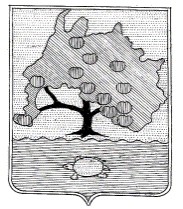 СОВЕТ МУНИЦИПАЛЬНОГО ОБРАЗОВАНИЯ«ПРИВОЛЖСКИЙ МУНИЦИПАЛЬНЫЙ РАЙОНАСТРАХАНСКОЙ ОБЛАСТИ»Р Е Ш Е Н И ЕОт  21.12. 2023. №47с. Началово О внесении изменений в РешениеСовета от 13.12.2022 № 72«О бюджете муниципального образования«Приволжский муниципальный районАстраханской области» на 2023 год и наплановый период 2024 и 2025 годов»На основании Федерального закона от 06.10.2003 № 131-ФЗ «Об общих принципах организации местного самоуправления в Российской Федерации», Бюджетного кодекса Российской Федерации, ст.39 Устава муниципального образования «Приволжский муниципальный район Астраханской области» Совет муниципального образования «Приволжский муниципальный район Астраханской области» РЕШИЛ:1. Внести в Решение Совета муниципального образования «Приволжский муниципальный район Астраханской области» от 13.12.2022 №72 «О бюджете муниципального образования «Приволжский муниципальный район Астраханской области» на 2023 год и плановый период 2024 и 2025 годов» (в редакции от 27.07.2023 № 27) следующие изменения:1.1. Пункт 1 статьи 1 Решения изложить в следующей редакции:«1. Утвердить основные характеристики бюджета муниципального образования «Приволжский муниципальный район Астраханской области»на 2023 год:1) общий объем доходов в сумме 1819885,9 тыс. рублей, в том числе за счет безвозмездных поступлений– 1290664,1 тыс.рублей из них за счет безвозмездных поступлений от других бюджетов бюджетной системы Российской Федерации 1290381,2 тыс.рублей;2) общий объем расходов в сумме 1877734,1тыс. рублей;3) дефицит57848,2 тыс.рублей в том числе по изменениям остатков средств 59877,0 тыс.рублей и по источникам финансирования 2028,8 тыс.рублей или профицит 0,64 процента от общего годового объема доходов без учета объема безвозмездных поступлений и поступлений налоговых доходов по трансфертозамещающему дополнительному нормативу отчислений по НДФЛ.».1.2. Пункт 2 статьи 1 Решения изложить в следующей редакции:«2. Утвердить основные характеристики бюджета муниципального образования «Приволжский муниципальный район» Астраханской области на 2024 год:1) общий объем доходов на 2024 год в сумме 1710278,7тыс. рублей, в том числе за счет межбюджетных трансфертов, получаемых из других бюджетов –1278566,6 тыс. рублей;2) общий объем расходов на 2024 год в сумме 1707906,4 тыс. рублей, в том числе условно утверждаемые расходы 11812,0тыс. рублей;3) профицит на 2024 год 2372,3 тыс. рублей.».1.3. Пункт 1.1. и 1.3. статьи 9изложить в следующей редакции:«1.1. Дотации на выравнивание бюджетной обеспеченности бюджетам поселений Приволжского района за счет средств бюджета Астраханской области на 2023 год в объеме 55541,5 тыс. рублей, на 2024 год в объеме 44890,4 тыс. рублей, на 2025 год в объеме 43547,3 тыс. рублей.1.3. Иные межбюджетные трансферты за счет средств бюджета муниципального образования «Приволжский район» на 2023 год в объеме 19606,1 тыс. рублей, на 2024 год в объеме 0 рублей, на 2025 год в объеме 0 рублей.»1.4. Статью 10 Решения изложить в следующей редакции:«Статья 10Утвердить объем расходов на исполнение публичных нормативных обязательств согласно приложению 8 к настоящему Решению из них:1) на 2023 год в сумме 8284,2 тыс. рублей;2) на 2024 год в сумме 7787,6 тыс. рублей;3) на 2025год в сумме 2500,0 тыс. рублей.».1.5. Статью 11 Решения изложить в следующей редакции:«Статья 11Утвердить объем бюджетных ассигнований дорожного фонда муниципального образования «Приволжский муниципальный район Астраханской области»:1) на 2023 год в сумме 112344,7 тыс. рублей;2) на 2024 год в сумме 161557,2тыс. рублей;3) на 2025 год в сумме 58532,1 тыс. рублей.».1.6.В пункте 1 статьи 12 цифры «1236» заменить цифрами «528,9»1.7.Статью 16 Решения изложить в следующей редакции:«Статья 16 Установить верхний предел муниципального внутреннего долга муниципального образования «Приволжский муниципальный район Астраханской области»:1) на 1 января 2024 года 4744,7тыс. рублей в том числе верхний предел долга по муниципальным гарантиям муниципального образования «Приволжский муниципальный район Астраханской области»0 рублей;2) на 1 января 2025 года 2372,4 тыс. рублей в том числе верхний предел долга по муниципальным гарантиям муниципального образования «Приволжский муниципальный район Астраханской области»0 рублей;3) на 1 января 2026 года 2372,4 рублей в том числе верхний предел долга по муниципальным гарантиям муниципального образования «Приволжский муниципальный район Астраханской области»0 рублей.»1.8. В пункте 1 статьи 19  цифры «2016,4» заменить цифрами «6,9»1.9. В подпункте 1 пункта 1 статьи 21 Решения цифры «343,6» заменить цифрами «0»;1.10. В пункте 2 статьи25 Решения цифры «2431,1» заменить цифрами «26175,7»;1.11. Приложение 1 Решения изложить в следующей редакции:«Приложение 1к Решению Совета муниципального образования «Приволжский муниципальный район   Астраханской области» «О бюджете муниципального образования «Приволжский муниципальный район Астраханской области на 2023 год и на плановый период 2024 и 2054 годов»Объем доходов бюджета муниципального образования «Приволжский муниципальный район Астраханской области» по основным источникам на 2023 год и плановый период 2024 и 2025 годовтыс.руб.1.12.Приложение 2 Решения изложить в следующей редакции: «Приложение 2к Решению Совета муниципального образования «Приволжский муниципальный районАстраханской области» «О бюджете муниципального образования «Приволжский муниципальный район Астраханской области на 2023 год и на плановый период 2024 и 2054 годов»Источники внутреннего финансирования дефицитабюджета муниципального образования «Приволжский муниципальный район Астраханской области» на 2023год и плановый период 2024 и 2025 годовтыс.руб.1.13.Приложение 4 Решения изложить в следующей редакции: «Приложение 4к Решению Совета муниципального образования «Приволжский муниципальный районАстраханской области» «О бюджете муниципального образования «Приволжский муниципальный район Астраханской области на 2023 год и на плановый период 2024 и 2054 годов»Распределение бюджетных ассигнований: по разделам, подразделам, целевым статьям (муниципальным программам и непрограммным направлениям деятельности), группам видов расходов классификации расходов бюджета муниципального образования «Приволжский муниципальный район Астраханской области» на 2023 год и на плановый период 2024 и 2025 годовтыс.рублей1.14. Приложение 5 Решения изложить в следующей редакции:«Приложение 5к Решению Совета муниципального образования «Приволжский муниципальный район Астраханской области»«О бюджете муниципального образования «Приволжский муниципальный район Астраханской области» на 2023 год и на плановый период 2024 и 2025 годов»Ведомственная структура расходов бюджета муниципального образования «Приволжский муниципальный район Астраханской области»на 2023 год и на плановый период 2024 и 2025 годовтыс.руб.1.15. Приложение 6 Решения изложить в следующей редакции:«Приложение 6к Решению Совета муниципального образования «Приволжский муниципальный район Астраханской области» «О бюджете муниципального образования «Приволжский муниципальный район Астраханской области» на 2023 год и на плановый период 2024 и 2025 годовРаспределение бюджетных ассигнований по целевым статьям (муниципальным программам и непрограммным направлениям деятельности), группам видов расходов классификации расходов бюджета муниципального образования «Приволжский муниципальный район Астраханской области» на 2023 год и на плановый период 2024 и 2025 годовтыс.руб.1.16. Приложение 7 Решения изложить в следующей редакции:«Приложение7к Решению Совета муниципального образования «Приволжский муниципальный район Астраханской области» «О бюджете муниципальногообразования «Приволжский муниципальный район Астраханской области» на 2023 год и на плановый период 2024 и 2025 годовОбъемы и распределение межбюджетных трансфертов бюджетам сельских поселений на 2023 год и на плановый период 2024 и 2025 годовтыс.руб.1.17. Приложение 8 Решения изложить в следующей редакции:«Приложение 8к Решению Совета муниципального образования «Приволжский муниципальный район Астраханской области» «О бюджете муниципальногообразования «Приволжский муниципальный район Астраханской области» на 2023 год и на плановый период 2024 и 2025 годовОбъем расходов на исполнение публичных нормативных обязательств бюджета муниципального образования «Приволжский муниципальный район Астраханской области» на 2023 год и на плановый период 2024 и 2025 годовтыс.руб.1.18. Раздел 1 приложение 9 Решения изложить в следующей редакции:«1.Муниципальные внутренние заимствования муниципального образования «Приволжский муниципальный район Астраханской области» на 2023 годтыс. рублей ».1.19.Приложение 12 Решения изложить в следующей редакции:«Приложение 12к Решению Совета муниципального образования «Приволжский муниципальный район Астраханской области»«О бюджете муниципального образования «Приволжский муниципальный район Астраханской области» на 2023 год и на плановый период 2024 и 2025 годов»Расходы на осуществление капитальных вложений в объекты капитального строительства муниципальной собственности муниципального образования «Приволжский муниципальный район Астраханской области» и (или) приобретение объектов недвижимого имущества в муниципальную собственность муниципального образования «Приволжский муниципальный район Астраханской области», а также бюджетных инвестиций в объекты капитального строительства муниципальной собственности муниципального образования «Приволжский муниципальный район Астраханской области» и (или) на приобретение объектов недвижимого имущества в муниципальную собственность муниципального образования «Приволжский муниципальный район Астраханской области», субсидий местным бюджетам на софинансирование капитальных вложений в объекты муниципальной собственности на 2023 год и на плановый период 2024 и 2025годовтыс.руб.2.Опубликовать настоящее Решение в общественно-политической газете «Приволжская газета».3.Настоящее Решение вступает в силу со дня опубликования.Председатель Совета муниципального образования «Приволжскиймуниципальный район Астраханской области»                                                      Редько А.В.Глава муниципального образования«Приволжский муниципальный районАстраханской области»                                                                                              Мазаев Д.В.Наименование показателяКлассификатор доходовПрогноз на 2023 годПрогноз на 2024 годПрогноз на 2025 годНаименование показателяКлассификатор доходовПрогноз на 2023 годПрогноз на 2024 годПрогноз на 2025 годНАЛОГОВЫЕ И НЕНАЛОГОВЫЕ ДОХОДЫ10000000000000000529 221.8431 712.0430 689.8НАЛОГИ НА ПРИБЫЛЬ, ДОХОДЫ10100000000000000277 146.0238 583.0235 065.0Налог на доходы физических лиц10102000010000110277 146.0238 583.0235 065.0Налог на доходы физических лиц с доходов, источником которых является налоговый агент, за исключением доходов, в отношении которых исчисление и уплата налога осуществляются в соответствии со статьями 227, 227.1 и 228 Налогового кодекса Российской Федерации10102010010000110247 146.0201 176.0199 343.0Налог на доходы физических лиц с доходов, источником которых является налоговый агент, за исключением доходов, в отношении которых исчисление и уплата налога осуществляются в соответствии со статьями 227, 227.1 и 228 Налогового кодекса Российской Федерации сумма платежа (перерасчеты, недоимка и задолженность по соответствующему платежу, в том числе по отмененному)10102010011000110247 146.0201 176.0199 343.0Налог на доходы физических лиц с доходов, полученных от осуществления деятельности физическими лицами, зарегистрированными в качестве индивидуальных предпринимателей, нотариусов, занимающихся частной практикой, адвокатов, учредивших адвокатские кабинеты, и других лиц, занимающихся частной практикой в соответствии со статьей 227 Налогового кодекса Российской Федерации101020200100001104 556.04 064.03 900.0Налог на доходы физических лиц с доходов, полученных от осуществления деятельности физическими лицами, зарегистрированными в качестве индивидуальных предпринимателей, нотариусов, занимающихся частной практикой, адвокатов, учредивших адвокатские кабинеты, и других лиц, занимающихся частной практикой в соответствии со статьей 227 Налогового кодекса Российской Федерации сумма платежа (перерасчеты, недоимка и задолженность по соответствующему платежу, в том числе по отмененному)101020200110001104 556.04 064.03 900.0Налог на доходы физических лиц с доходов, полученных физическими лицами в соответствии со статьей 228 Налогового кодекса Российской Федерации1010203001000011010 000.09 275.08 656.0Налог на доходы физических лиц с доходов, полученных физическими лицами в соответствии со статьей 228 Налогового кодекса Российской Федерации сумма платежа (перерасчеты, недоимка и задолженность по соответствующему платежу, в том числе по отмененному)1010203001100011010 000.09 275.08 656.0Налог на доходы физических лиц в виде фиксированных авансовых платежей с доходов, полученных физическими лицами, являющимися иностранными гражданами, осуществляющими трудовую деятельность по найму на основании патента в соответствии со статьей 227.1 Налогового кодекса Российской Федерации101020400100001104 700.09 320.09 560.0Налог на доходы физических лиц в виде фиксированных авансовых платежей с доходов, полученных физическими лицами, являющимися иностранными гражданами, осуществляющими трудовую деятельность по найму на основании патента в соответствии со статьей 227.1 Налогового кодекса Российской Федерации сумма платежа (перерасчеты, недоимка и задолженность по соответствующему платежу, в том числе по отмененному)101020400110001104 700.09 320.09 560.0Налог на доходы физических лиц в части суммы налога, превышающей 650 тысяч рублей, относящейся к части налоговой базы, превышающей 5 000 000 рублей (за исключением налога на доходы физических лиц с сумм прибыли контролируемой иностранной компании, в том числе фиксированной прибыли контролируемой иностранной компании)1010208001000110 4 900.014 748.013 606.0Налог на доходы физических лиц в части суммы налога, превышающей 650 тысяч рублей, относящейся к части налоговой базы, превышающей 5 000 000 рублей (за исключением налога на доходы физических лиц с сумм прибыли контролируемой иностранной компании, в том числе фиксированной прибыли контролируемой иностранной компании)101020800110001104 900.014 748.013 606.0Налог на доходы физических лиц в отношении доходов от долевого участия в организации, полученных в виде дивидендов (в части суммы налога, не превышающей 650 000 рублей)101021300100001102 344.0Налог на доходы физических лиц в отношении доходов от долевого участия в организации, полученных в виде дивидендов (в части суммы налога, не превышающей 650 000 рублей)101021300110001102 344.0Налог на доходы физических лиц в отношении доходов от долевого участия в организации, полученных в виде дивидендов (в части суммы налога, превышающей 650 000 рублей)101021400010001103 500.0Налог на доходы физических лиц в отношении доходов от долевого участия в организации, полученных в виде дивидендов (в части суммы налога, превышающей 650 000 рублей)101021400110001103 500.0НАЛОГИ НА ТОВАРЫ (РАБОТЫ, УСЛУГИ), РЕАЛИЗУЕМЫЕ НА ТЕРРИТОРИИ РОССИЙСКОЙ ФЕДЕРАЦИИ1030000000000000010 578.98 800.08 800.0Акцизы по подакцизным товарам (продукции), производимым на территории Российской Федерации1030200001000011010 578.98 800.08 800.0Доходы от уплаты акцизов на дизельное топливоподлежащие распределению между бюджетами субъектовРоссийской Федерации и местными бюджетами с учетом установленных дифференцированных нормативов отчислений в местные бюджеты (по нормативам, установленным федеральным законом о федеральном бюджете в целях формирования дорожных фондов субъектов Российской Федерации103022310100001105 502.14 395.04 395.0Доходы от уплаты акцизов на моторные масла для дизельных и (или) карбюраторных (инжекторных) двигателей, подлежащие распределению между субъектами Российской Федерации и местными бюджетами с учетом установленных дифференцированных нормативов отчислений в местные бюджеты (по нормативам, установленным Федеральным законом о федеральном бюджете в целях формирования дорожных фондов субъектов Российской Федерации)1030224101000011027.425.025.0Доходы от уплаты акцизов на автомобильный бензин, подлежащие распределению между бюджетами субъектов Российской Федерации и местными бюджетами с учетом установленных дифференцированных нормативов отчислений в местные бюджеты103022510100001105 711.44 380.04 380.0Доходы от уплаты акцизов на прямогонный бензин, подлежащие распределению между бюджетами субъектов Российской Федерации и местными бюджетами с учетом установленных дифференцированных нормативов отчислений в местные бюджеты10302261010000110-662.0НАЛОГИ НА СОВОКУПНЫЙ ДОХОД10500000000000000106 773.094 526.096 538.0Налог, взимаемый в связи с применением упрощенной системы налогообложения1050100000000011089 000.080 741.082 356.0Налог, взимаемый с налогоплательщиков, выбравших в качестве объекта налогообложения доходы1050101001000011064 000.044 407.045 295.0Налог, взимаемый с налогоплательщиков, выбравших в качестве объекта налогообложения доходы1050101101000011064 000.044 407.045 295.0Налог, взимаемый с налогоплательщиков, выбравших в качестве объекта налогообложения доходы сумма платежа (перерасчеты, недоимка и задолженность по соответствующему платежу, в том числе по отмененному)1050101101100011064 000.044 407.045 295.0Налог, взимаемый с налогоплательщиков, выбравших в качестве объекта налогообложения доходы, уменьшенные на величину расходов1050102001000011025 000.036 334.037 061.0Налог, взимаемый с налогоплательщиков, выбравших в качестве объекта налогообложения доходы, уменьшенные на величину расходов1050102101000011025 000.036 334.037 061.0Налог, взимаемый с налогоплательщиков, выбравших в качестве объекта налогообложения доходы, уменьшенные на величину расходов сумма платежа (перерасчеты, недоимка и задолженность по соответствующему платежу, в том числе по отмененному)1050102101100011025 000.036 334.037 061.0Единый налог на вмененный доход для отдельных видов деятельности10502000020000110103.0Единый налог на вмененный доход для отдельных видов деятельности10502010020000110103.0Единый налог на вмененный доход для отдельных видов деятельности сумма платежа (перерасчеты, недоимка и задолженность по соответствующему платежу, в том числе по отмененному)10502010021000110103.0Единый сельскохозяйственный налог105030000100001107 370.07 213.07 285.0Единый сельскохозяйственный налог105030100100001107 370.07 213.07 285.0Единый сельскохозяйственный налог сумма платежа (перерасчеты, недоимка и задолженность по соответствующему платежу, в том числе по отмененному)105030100110001107 370.07 213.07 285.0Налог, взимаемый в связи с применением патентной системы налогообложения1050400002000011010 300.06 572.06 897.0Налог, взимаемый в связи с применением патентной системы налогообложения, зачисляемый в бюджеты муниципальных районов1050402002000011010 300.06 572.06 897.0Налог, взимаемый в связи с применением патентной системы налогообложения, зачисляемый в бюджеты муниципальных районов сумма платежа (перерасчеты, недоимка и задолженность по соответствующему платежу, в том числе по отмененному)1050402002100011010 300.06 572.06 897.0ГОСУДАРСТВЕННАЯ ПОШЛИНА108000000000000007 571.07 904.08 135.0Государственная пошлина по делам, рассматриваемым в судах общей юрисдикции, мировыми судьями108030000100001107 571.07 904.08 135.0Государственная пошлина по делам, рассматриваемым в судах общей юрисдикции, мировыми судьями (за исключением Верховного Суда Российской Федерации)108030100100001107 571.07 904.08 135.0Государственная пошлина по делам, рассматриваемым в судах общей юрисдикции, мировыми судьями (за исключением Верховного Суда Российской Федерации) сумма платежа (перерасчеты, недоимка и задолженность по соответствующему платежу, в том числе по отмененному)108030100110001107 571.07 904.08 135.0ДОХОДЫ ОТ ИСПОЛЬЗОВАНИЯ ИМУЩЕСТВА, НАХОДЯЩЕГОСЯ В ГОСУДАРСТВЕННОЙ И МУНИЦИПАЛЬНОЙ СОБСТВЕННОСТИ1110000000000000052 490.045 420.045 420.0Доходы, получаемые в виде арендной либо иной платы за передачу в возмездное пользование государственного и муниципального имущества (за исключением имущества бюджетных и автономных учреждений, а также имущества государственных и муниципальных унитарных предприятий, в том числе казенных)1110500000000012050 290.044 220.044 220.0Доходы, получаемые в виде арендной платы за земельные участки, государственная собственность на которые не разграничена, а также средства от продажи права на заключение договоров аренды указанных земельных участков1110501000000012050 000.044 000.044 000.0Доходы, получаемые в виде арендной платы за земельные участки, государственная собственность на которые не разграничена и которые расположены в границах межселенных территорий муниципальных районов, а также средства от продажи права на заключение договоров аренды указанных земельных участков1110501305000012050 000.044 000.044 000.0Доходы от сдачи в аренду имущества, находящегося в оперативном управлении органов государственной власти, органов местного самоуправления, государственных внебюджетных фондов и созданных ими учреждений (за исключением имущества бюджетных и автономных учреждений)11105030000000120290.0220.0220.0Доходы от сдачи в аренду имущества, находящегося в оперативном управлении органов управления муниципальных районов и созданных ими учреждений (за исключением имущества муниципальных бюджетных и автономных учреждений)11105035050000120290.0220.0220.0Прочие доходы от использования имущества и прав, находящихся в государственной и муниципальной собственности (за исключением имущества бюджетных и автономных учреждений, а также имущества государственных и муниципальных унитарных предприятий, в том числе казенных)111090000000001202 200.01 200.01 200.0Прочие поступления от использования имущества, находящегося в государственной и муниципальной собственности (за исключением имущества бюджетных и автономных учреждений, а также имущества государственных и муниципальных унитарных предприятий, в том числе казенных)111090400000001202 200.01 200.01 200.0Прочие поступления от использования имущества, находящегося в собственности муниципальных районов (за исключением имущества муниципальных бюджетных и автономных учреждений, а также имущества муниципальных унитарных предприятий, в том числе казенных)111090450500001202 200.01 200.01 200.0ПЛАТЕЖИ ПРИ ПОЛЬЗОВАНИИ ПРИРОДНЫМИ РЕСУРСАМИ1120000000000000024 835.03 829.03 981.8Плата за негативное воздействие на окружающую среду1120100001000012024 835.03 829.03 981.8Плата за выбросы загрязняющих веществ в атмосферный воздух стационарными объектами11201010010000120240.026.427.4Плата за выбросы загрязняющих веществ в атмосферный воздух стационарными объектами11201010016000120240.026.427.4Плата за сбросы загрязняющих веществ в водные объекты1120103001000012024 595.03 783.03 934.0Плата за пользование водными биологическими ресурсами по межправительственным соглашениям11201030012100120183.0Плата за сбросы загрязняющих веществ в водные объекты1120103001600012024 412.03 783.03 934.0Плата за размещение отходов производства и потребления1120104001000012019.620.4Плата за размещение отходов производства и потребления1120104101600012019.620.4ДОХОДЫ ОТ ОКАЗАНИЯ ПЛАТНЫХ УСЛУГ (РАБОТ) И КОМПЕНСАЦИИ ЗАТРАТ ГОСУДАРСТВА113000000000000002 350.0Доходы от компенсации затрат государства113020000000001302 350.0Прочие доходы от компенсации затрат государства113029900000001302 350.0Прочие доходы от компенсации затрат бюджетов муниципальных районов113029950500001301 805.0Прочие доходы от компенсации затрат бюджетов муниципальных районов11302995050000130545.0ДОХОДЫ ОТ ПРОДАЖИ МАТЕРИАЛЬНЫХ И НЕМАТЕРИАЛЬНЫХ АКТИВОВ1140000000000000043 897.930 000.030 000.0Доходы от реализации имущества, находящегося в государственной и муниципальной собственности (за исключением движимого имущества бюджетных и автономных учреждений, а также имущества государственных и муниципальных унитарных предприятий, в том числе казенных)11402000000000000897.9Доходы от реализации имущества, находящегося в собственности муниципальных районов (за исключением движимого имущества муниципальных бюджетных и автономных учреждений, а также имущества муниципальных унитарных предприятий, в том числе казенных), в части реализации основных средств по указанному имуществу11402050050000410897.9Доходы от реализации иного имущества, находящегося в собственности муниципальных районов (за исключением имущества муниципальных бюджетных и автономных учреждений, а также имущества муниципальных унитарных предприятий, в том числе казенных), в части реализации основных средств по указанному имуществу11402053050000410897.9Доходы от продажи земельных участков, находящихся в государственной и муниципальной собственности1140600000000043043 000.030 000.030 000.0Доходы от продажи земельных участков, государственная собственность на которые не разграничена1140601000000043043 000.030 000.030 000.0Доходы от продажи земельных участков, государственная собственность на которые не разграничена и которые расположены в границах межселенных территорий муниципальных районов1140601305000043043 000.030 000.030 000.0ШТРАФЫ, САНКЦИИ, ВОЗМЕЩЕНИЕ УЩЕРБА116000000000000001 480.01 650.01 750.0Административные штрафы, установленные Кодексом Российской Федерации об административных правонарушениях116010000100001401 360.91 364.01 413.0Административные штрафы, установленные Главой 5 Кодекса Российской Федерации об административных правонарушениях, за административные правонарушения, посягающие на права граждан, налагаемые мировыми судьями, комиссиями по делам несовершеннолетних и защите их прав1160105301000014017.541.042.0Административные штрафы, установленные Главой 5 Кодекса Российской Федерации об административных правонарушениях, за административные правонарушения, посягающие на права граждан, налагаемые мировыми судьями, комиссиями по делам несовершеннолетних и защите их прав1160105301003514018.7Административные штрафы, установленные Главой 6 Кодекса Российской Федерации об административных правонарушениях, за административные правонарушения, посягающие на здоровье, санитарно-эпидемиологическое благополучие населения и общественную нравственность, налагаемые мировыми судьями, комиссиями по делам несовершеннолетних и защите их прав1160106301000014077.541.042.0Административные штрафы, установленные Главой 6 Кодекса Российской Федерации об административных правонарушениях, за административные правонарушения, посягающие на здоровье, санитарно-эпидемиологическое благополучие населения и общественную нравственность, налагаемые мировыми судьями, комиссиями по делам несовершеннолетних и защите их прав1160106301010114010.0Административные штрафы, установленные Главой 6 Кодекса Российской Федерации об административных правонарушениях, за административные правонарушения, посягающие на здоровье, санитарно-эпидемиологическое благополучие населения и общественную нравственность, налагаемые мировыми судьями, комиссиями по делам несовершеннолетних и защите их прав116010630190001401.0Административные штрафы, установленные Главой 7 Кодекса Российской Федерации об административных правонарушениях, за административные правонарушения в области охраны собственности, налагаемые мировыми судьями, комиссиями по делам несовершеннолетних и защите их прав11601073010000140174.071.072.0Административные штрафы, установленные Главой 7 Кодекса Российской Федерации об административных правонарушениях, за административные правонарушения в области охраны собственности, выявленные должностными лицами органов муниципального контроля 116010740100001405.0Административные штрафы, установленные Главой 8 Кодекса Российской Федерации об административных правонарушениях, за административные правонарушения в области охраны окружающей среды и природопользования, налагаемые мировыми судьями, комиссиями по делам несовершеннолетних и защите их прав1160108301000014070.046.047.0Административные штрафы, установленные Главой 13 Кодекса Российской Федерации об административных правонарушениях, за административные правонарушения в области связи и информации, налагаемые мировыми судьями, комиссиями по делам несовершеннолетних и защите их прав1160113301000014030.2Административные штрафы, установленные Главой 14 Кодекса Российской Федерации об административных правонарушениях, за административные правонарушения в области предпринимательской деятельности и деятельности саморегулируемых организаций, налагаемые мировыми судьями, комиссиями по делам несовершеннолетних и защите их прав11601143010000140565.8356.0380.0Административные штрафы, установленные Главой 15 Кодекса Российской Федерации об административных правонарушениях, за административные правонарушения в области финансов, налогов и сборов, страхования, рынка ценных бумаг (за исключением штрафов, указанных в пункте 6 статьи 46 Бюджетного кодекса Российской Федерации), налагаемые мировыми судьями, комиссиями по делам несовершеннолетних и защите их прав116011530100001405.6Административные штрафы, установленные главой 17 Кодекса Российской Федерации об административных правонарушениях, за административные правонарушения, посягающие на на институты государственной власти, налагаемые мировыми судьями, комиссиями по делам несовершеннолетних и защите их прав1160117301000014012.0Административные штрафы, установленные главой 19 Кодекса Российской Федерации об административных правонарушениях, за административные правонарушения против порядка управления, налагаемые мировыми судьями, комиссиями по делам несовершеннолетних и защите их прав1160119301000014038.031.032.0Административные штрафы, установленные главой 19 Кодекса Российской Федерации об административных правонарушениях, за административные правонарушения против порядка управления, налагаемые мировыми судьями, комиссиями по делам несовершеннолетних и защите их прав116011930100131401.0Административные штрафы, установленные главой 19 Кодекса Российской Федерации об административных правонарушениях, за административные правонарушения против порядка управления, налагаемые мировыми судьями, комиссиями по делам несовершеннолетних и защите их прав116011930190001404.0Административные штрафы, установленные Главой 20 Кодекса Российской Федерации об административных правонарушениях, за административные правонарушения, посягающие на общественный порядок и общественную безопасность, налагаемые мировыми судьями, комиссиями по делам несовершеннолетних и защите их прав11601203010000140315.0778.0798.0Административные штрафы, установленные главой 20 Кодекса Российской Федерации об административных правонарушениях, за административные правонарушения, посягающие на общественный порядок и общественную безопасность, налогаемые мировыми судьями, комиссиями по делам несовершеннолетних и защите их прав1160120301900014015.6Платежи в целях возмещения причиненного ущерба (убытков)11610000000000140119.1286.0337.0Прочее возмещение ущерба, причиненного муниципальному имуществу муниципального района (за исключением имущества, закрепленного за муниципальными бюджетными (автономными) учреждениями, унитарными предприятиями)11610032050000140108.0Доходы от денежных взысканий (штрафов), поступающие в счет погашения задолженности, образовавшейся до 1 января 2020 года, подлежащие зачислению в бюджет муниципального образования по нормативам, действовавшим в 2019 году116101230100511403.0Доходы от денежных взысканий (штрафов), поступающие в счет погашения задолженности, образовавшейся до 1 января 2020 года, подлежащие зачислению в бюджет муниципального образования по нормативам, действовавшим в 2019 году1161012301005114012.4Доходы от денежных взысканий (штрафов), поступающие в счет погашения задолженности, образовавшейся до 1 января 2020 года, подлежащие зачислению в бюджет муниципального образования по нормативам, действовавшим в 2019 году116101230100511409.0250.0300.0Доходы от денежных взысканий (штрафов), поступающие в счет погашения задолженности, образовавшейся до 1 января 2020 года, подлежащие зачислению в бюджет муниципального образования по нормативам, действовавшим в 2019 году1161012301005114010.010.0Доходы от денежных взысканий (штрафов), поступающие в счет погашения задолженности, образовавшейся до 1 января 2020 года, подлежащие зачислению в федеральный бюджет и бюджет муниципального образования по нормативам, действовавшим в 2019 году 11610129010000140-22.226.027.0Платежи по искам о возмещении вреда, причиненного окружающей среде, а также платежи, уплачиваемые при добровольном возмещении вреда, причиненного окружающей среде (за исключением вреда, причиненного окружающей среде на особо охраняемых природных территориях), подлежащие зачислению в бюджет муниципального образования116110500100001408.9ПРОЧИЕ НЕНАЛОГОВЫЕ ДОХОДЫ117000000000000002 100.01 000.01 000.0Прочие неналоговые доходы117050000000001802 100.01 000.01 000.0Прочие неналоговые доходы бюджетов муниципальных районов117050500500001802 100.01 000.01 000.0БЕЗВОЗМЕЗДНЫЕ ПОСТУПЛЕНИЯ200000000000000001 290 664.11 278 566.6980 463.8БЕЗВОЗМЕЗДНЫЕ ПОСТУПЛЕНИЯ ОТ ДРУГИХ БЮДЖЕТОВ БЮДЖЕТНОЙ СИСТЕМЫ РОССИЙСКОЙ ФЕДЕРАЦИИ202000000000000001 290 381.21 278 566.6980 463.8Дотации бюджетам бюджетной системы Российской Федерации2021000000000000045 570.743 139.836 241.1Дотации бюджетам субъектов Российской Федерации и муниципальных образований2021500000000015042 601.243 139.836 241.1Дотации на выравнивание бюджетной обеспеченности2021500100000015042 601.243 139.836 241.1Дотации бюджетам муниципальных районов на выравнивание бюджетной обеспеченности2021500105000015042 601.243 139.836 241.1Прочие дотации202019990000001502 969.5Прочие дотации бюджетам муниципальных районов202199990500001502 969.5Субсидии бюджетам бюджетной системы Российской Федерации (межбюджетные субсидии)20220000000000150245 554.7383 290.996 609.9Субсидии бюджетам на софинансирование капитальных вложений в объекты государственной (муниципальной) собственности202200770000001507 529.0Субсидии бюджетам муниципальных районов на на софинансирование капитальных вложений в объекты муниципальной собственности202200770500001507 529.0Субсидии бюджетам муниципальных образований на обеспечение мероприятий по переселению граждан из аварийного жилищного фонда, в том числе переселению граждан из аварийного жилищного фонда с учетом необходимости развития малоэтажного жилищного строительства, за счет средств, поступивших от государственной корпорации - Фонда содействия реформированию жилищно-коммунального хозяйства2022029900000015053 437.7Субсидии бюджетам муниципальных районов на обеспечение мероприятий по переселению граждан из аварийного жилищного фонда, в том числе переселению граждан из аварийного жилищного фонда с учетом необходимости развития малоэтажного жилищного строительства, за счет средств, поступивших от государственной корпорации - Фонда содействия реформированию жилищно-коммунального хозяйства2022029905000015053 437.7Субсидии бюджетам муниципальных образований на обеспечение мероприятий по модернизации систем коммунальной инфраструктуры 2022030000000015052 284.6149 913.2Субсидии бюджетам муниципальных районов на обеспечение мероприятий по модернизации систем коммунальной инфраструктуры за счет средств, поступивших от публично-правовой компании "Фонд развития территорий"2022030005000015039 491.636 680.9Субсидии бюджетам муниципальных районов на обеспечение мероприятий по модернизации систем коммунальной инфраструктуры за счет средств бюджетов2022030305000015012 793.0113 232.3Субсидии бюджетам на обеспечение мероприятий по переселению граждан из аварийного жилищного фонда, в том числе переселению граждан из аварийного жилищного фонда с учетом необходимости развития малоэтажного жилищного строительства, за счет средств бюджетов2022030200000015035 550.3Субсидии бюджетам муниципальных районов на обеспечение мероприятий по переселению граждан из аварийного жилищного фонда, в том числе переселению граждан из аварийного жилищного фонда с учетом необходимости развития малоэтажного жилищного строительства, за счет средств бюджетов2022030205000015035 550.3Субсидии бюджетам на мероприятия по стимулированию программ развития жилищного строительства субъектов Российской Федерации2022502100000015018 506.7Субсидии бюджетам муниципальных районов на мероприятия по стимулированию программ развития жилищного строительства субъектов Российской Федерации2022502105000015018 506.7Субсидии бюджетам  на обновление материально-технической базы для организации учебно-исследовательской, научно-практической, творческой деятельности, занятий физической культурой и спортом в образовательных организациях20225098000000150935.7Субсидии бюджетам муниципальных районов на обновление материально-технической базы для организации учебно-исследовательской, научно-практической, творческой деятельности, занятий физической культурой и спортом в образовательных организациях20225098050000150935.7Субсидии бюджетам на организацию бесплатного горячего питания обучающихся, получающих начальное общее образование в государственных и муниципальных образовательных организациях2022530400000015046 101.446 189.443 834.9Субсидии бюджетам муниципальных районов на организацию бесплатного горячего питания обучающихся, получающих начальное общее образование в государственных и муниципальных образовательных организациях2022530405000015046 101.446 189.443 834.9Субсидии бюджетам на обеспечение развития и укрепления материально-технической базы домов культуры в населенных пунктах с числом жителей до 50 тысяч человек20225467000000150820.0Субсидии бюджетам муниципальных районов на обеспечение развития и укрепления материально-технической базы домов культуры в населенных пунктах с числом жителей до 50 тысяч человек20225467050000150820.0Субсидии бюджетам на реализацию мероприятий по обеспечению жильем молодых семей202254970000001506 542.17 626.77 543.7Субсидии бюджетам муниципальных районов на реализацию мероприятий по обеспечению жильем молодых семей202254970500001506 542.17 626.77 543.7Субсидии бюджетам на проведение комплексных кадастровых работ202255110000001506 186.5Субсидии бюджетам муниципальных районов на проведение комплексных кадастровых работ202255110500001506 186.5Субсидии бюджетам на поддержку отрасли культуры20225519000000150424.1Субсидия бюджетам муниципальных районов на поддержку отрасли культуры20225519050000150424.1Субсидии бюджетам на реализацию мероприятий по модернизации школьных систем образования2022575000000015010 878.1Субсидии бюджетам муниципальных районов на реализацию мероприятий по модернизации школьных систем образования2022575005000015010 878.1Прочие субсидии2022999900000015048 095.4144 011.439 044.8Прочие субсидии бюджетам муниципальных районов2022999905000015048 095.4144 011.439 044.8Субвенции бюджетам субъектов Российской Федерации и муниципальных образований20230000000000150958 369.1833 335.9828 812.8Субвенции местным бюджетам на выполнение передаваемых полномочий субъектов Российской Федерации2023002400000015055 541.544 890.443 547.3Субвенции бюджетам муниципальных районов на выполнение передаваемых полномочий субъектов Российской Федерации2023002405000015055 541.544 890.443 547.3Субвенции бюджетам на компенсацию части платы, взимаемой с родителей (законных представителей) за присмотр и уход за детьми, посещающими образовательные организации, реализующие образовательные программы дошкольного образования202300290000001506 548.55 451.0Субвенции бюджетам субъектов Российской Федерации и муниципальных образований202300290500001506 548.55 451.0Субвенции бюджетам  на стимулирование увеличения производства картофеля и овощей2023501400000015056 615.8Субвенции бюджетам муниципальных районов на стимулирование увеличения производства картофеля и овощей2023501405000015056 615.8Субвенции бюджетам муниципальных образований на осуществление полномочий по составлению (изменению) списков кандидатов в присяжные заседатели федеральных судов общей юрисдикции в Российской Федерации202351200000001501.11.21.1Субвенции бюджетам муниципальных районов образований на осуществление полномочий по составлению (изменению) списков кандидатов в присяжные заседатели федеральных судов общей юрисдикции в Российской Федерации202351200500001501.11.21.1Субвенции бюджетам муниципальных районов на проведение мероприятий по обеспечению деятельности советников директора по воспитанию и взаимодействию с детскими общественными объединениями в общеобразовательных организациях202351790000001501 584.11 561.61 561.6Субвенции бюджетам муниципальных районов на проведение мероприятий по обеспечению деятельности советников директора по воспитанию и взаимодействию с детскими общественными объединениями в общеобразовательных организациях202351790500001501 584.11 561.61 561.6Субвенции бюджетам муниципальных районов на ежемесячное денежное вознаграждение за классное руководство педагогическим работникам государственных и муниципальных общеобразовательных организаций2023530300000015030 076.629 942.629 942.6Субвенции бюджетам муниципальных районов на ежемесячное денежное вознаграждение за классное руководство педагогическим работникам государственных и муниципальных общеобразовательных организаций2023530305000015030 076.629 942.629 942.6Субвенции бюджетам на поддержку сельскохозяйственного производства по отдельным подотраслям растениеводства и животноводства202355080000001509 331.210 527.89 709.0Субвенции бюджетам муниципальных районов на поддержку сельскохозяйственного производства по отдельным подотраслям растениеводства и животноводства202355080500001509 331.210 527.89 709.0Прочие субвенции20239999000000150798 670.2740 961.3744 051.2Прочие субвенции бюджетам муниципальных районов20239999050000150798 670.2740 961.3744 051.2Иные межбюджетные трансферты2024000000000000040 886.818 800.018 800.0Межбюджетные трансферты, передаваемые бюджетам муниципальных образований на осуществление части полномочий по решению вопросов местного значения в соответствии с заключенными соглашениями20240014000000150847.6Межбюджетные трансферты, передаваемые бюджетам муниципальных районов из бюджетов поселений на осуществление части полномочий по решению вопросов местного значения в соответствии с заключенными соглашениями20240014050000150847.6Прочие межбюджетные трансферты, передаваемые бюджетам 2024999900000015040 039.218 800.018 800.0Прочие межбюджетные трансферты, передаваемые бюджетам муниципальных районов2024999905000015040 039.218 800.018 800.0ДОХОДЫ БЮДЖЕТОВ БЮДЖЕТНОЙ СИСТЕМЫ РОССИЙСКОЙ ФЕДЕРАЦИИ ОТ ВОЗВРАТА БЮДЖЕТАМИ БЮДЖЕТНОЙ СИСТЕМЫ РОССИЙСКОЙ ФЕДЕРАЦИИ И ОРГАНИЗАЦИЯМИ ОСТАТКОВ СУБСИДИЙ, СУБВЕНЦИЙ И ИНЫХ МЕЖБЮДЖЕТНЫХ ТРАНСФЕРТОВ, ИМЕЮЩИХ ЦЕЛЕВОЕ НАЗНАЧЕНИЕ, ПРОШЛЫХ ЛЕТ218000000000000002 721.2Доходы бюджетов муниципальных районов от возврата прочих остатков субсидий, субвенций и иных межбюджетных трансфертов, имеющих целевое назначение, прошлых лет из бюджетов поселений218600100500001502 721.2ВОЗВРАТ ОСТАТКОВ СУБСИДИЙ, СУБВЕНЦИЙ И ИНЫХ МЕЖБЮДЖЕТНЫХ ТРАНСФЕРТОВ, ИМЕЮЩИХ ЦЕЛЕВОЕ НАЗНАЧЕНИЕ, ПРОШЛЫХ ЛЕТ21900000000000000-2 438.3Возврат остатков субсидий на организацию бесплатного горячего питания обучающихся, получающих начальное общее образование в государственных и муниципальных образовательных организациях, из бюджетов муниципальных районов21925304050000150-125.3Возврат прочих остатков субсидий, субвенций и иных межбюджетных трансфертов, имеющих целевое назначение, прошлых лет из бюджетов муниципальных районов21960010050000150-2 313.0Итого доходов:Итого доходов:1 819 885.91 710 278.71 411 153.6Наименование показателяКод по КИВФБюджетные назначения на 2023 годБюджетные назначения на 2024 годБюджетные назначения на 2025 годНаименование показателяКод по КИВФБюджетные назначения на 2023 годБюджетные назначения на 2024 годБюджетные назначения на 2025 годИсточники финансирования дефицита бюджета всего57848,2-2372,3-2372,4ИСТОЧНИКИ ВНУТРЕННЕГО ФИНАНСИРОВАНИЯ ДЕФИЦИТОВ БЮДЖЕТОВ01000000000000000-2372,3-2372,3-2372,4Кредиты кредитных организаций в валюте Российской Федерации01020000000000000000Привлечение кредитов от кредитных организаций в валюте Российской Федерации01020000000000700000Привлечение муниципальными районами кредитов от кредитных организаций в валюте Российской Федерации01020000050000710000Погашение бюджетных кредитов, полученных от других бюджетов бюджетной системы Российской Федерации в валюте Российской Федерации01030100000000800-2372,3-2372,3-2372,4Погашение бюджетами муниципальных районов кредитов от других бюджетов бюджетной системы Российской Федерации в валюте Российской Федерации01030100050000810-2372,3-2372,3-2372,4Предоставление бюджетных кредитов внутри страны в валюте Российской Федерации01060500000000500000Предоставление бюджетных кредитов другим бюджетам бюджетной системы Российской Федерации в валюте Российской Федерации010605020000005000-145,0-150,0Предоставление бюджетных кредитов другим бюджетам бюджетной системы Российской Федерации из бюджетов муниципальных районов в валюте Российской Федерации010605020500005400-145,0-150,0Возврат бюджетных кредитов, предоставленных другим бюджетам бюджетной системы Российской Федерации в валюте Российской Федерации01060502000000600343,6145,0150,0Возврат бюджетных кредитов, предоставленных другим бюджетам бюджетной системы Российской Федерации из бюджетов муниципальных районов в валюте Российской Федерации01060502050000640343,6145,0150,0Изменение остатков средств на счетах по учету средств бюджетов01050000000000000.59876,900Увеличение прочих остатков денежных средств бюджетов муниципальных районов01050201050000510-1820229,5-1710423,6-1411303,6Уменьшение прочих остатков денежных средств бюджетов муниципальных районов010502010500006101880106,41710423,61411303,6Раздел, подраздел  Целевая статья     Вид расхода Полное наименованиеБюджетные ассигнования  на 2023 годБюджетные ассигнования  на 2024 годБюджетные ассигнования на 2025 годРаздел, подраздел  Целевая статья     Вид расхода Полное наименованиеБюджетные ассигнования  на 2023 годБюджетные ассигнования  на 2024 годБюджетные ассигнования на 2025 годРаздел, подраздел  Целевая статья     Вид расхода Полное наименованиеБюджетные ассигнования  на 2023 годБюджетные ассигнования  на 2024 годБюджетные ассигнования на 2025 годРаздел, подраздел  Целевая статья     Вид расхода Полное наименованиеБюджетные ассигнования  на 2023 годБюджетные ассигнования  на 2024 годБюджетные ассигнования на 2025 годБЮДЖЕТ МУНИЦИПАЛЬНОГО ОБРАЗОВАНИЯ "ПРИВОЛЖСКИЙ МУНИЦИПАЛЬНЫЙ РАЙОН АСТРАХАНСКОЙ ОБЛАСТИ"БЮДЖЕТ МУНИЦИПАЛЬНОГО ОБРАЗОВАНИЯ "ПРИВОЛЖСКИЙ МУНИЦИПАЛЬНЫЙ РАЙОН АСТРАХАНСКОЙ ОБЛАСТИ"1 877 734.11 696 094.41 385 451.20100ОБЩЕГОСУДАРСТВЕННЫЕ ВОПРОСЫ164 642.6121 174.8132 729.00102Функционирование высшего должностного лица субъекта Российской Федерации и муниципального образования2 438.42 438.42 438.40900000000Ведомственная целевая программа "Обеспечение исполнения полномочий администрации муниципального образования "Приволжский муниципальный район Астраханской области" 2 438.42 438.42 438.40900000070Расходы по обеспечению деятельности Главы муниципального образования "Приволжский муниципальный район Астраханской области" в рамках ведомственной целевой программы "Обеспечение исполнения полномочий администрации муниципального образования "Приволжский муниципальный район Астраханской области"2 438.42 438.42 438.4100Расходы на выплаты персоналу в целях обеспечения выполнения функций государственными (муниципальными) органами, казенными учреждениями, органами управления государственными внебюджетными фондами2 438.42 438.42 438.40103Функционирование законодательных (представительных) органов государственной власти и представительных органов муниципальных образований1 931.91 917.41 917.49920000010Расходы на обеспечение функций Совета муниципального образования "Приволжский муниципальный район Астраханской области"  по непрограммному направлению расходов "Совет муниципального образования "Приволжский муниципальный район Астраханской области" в рамках непрограммного направления деятельности "Реализация функций органов местного самоуправления" (Расходы на выплаты персоналу в целях обеспечения выполнения функций муниципальными органами)494.9480.4480.4100Расходы на выплаты персоналу в целях обеспечения выполнения функций государственными (муниципальными) органами, казенными учреждениями, органами управления государственными внебюджетными фондами464.9450.4450.4200Закупка товаров, работ и услуг для обеспечения государственных (муниципальных) нужд30.030.030.09920000060Председатель Совета муниципального образования "Приволжский район"  по непрограммному направлению расходов "Совет муниципального образования "Приволжский район" в рамках непрограммного направления деятельности "Реализация функций органов местного самоуправления" (Расходы на выплаты персоналу в целях обеспечения выполнения функций муниципальными органами)1 437.01 437.01 437.0100Расходы на выплаты персоналу в целях обеспечения выполнения функций государственными (муниципальными) органами, казенными учреждениями, органами управления государственными внебюджетными фондами1 437.01 437.01 437.00104Функционирование Правительства Российской Федерации, высших исполнительных органов государственной власти субъектов Российской Федерации, местных администраций4 584.64 286.84 286.80900000000Ведомственная целевая программа "Обеспечение исполнения полномочий администрации муниципального образования "Приволжский муниципальный район Астраханской области" 4 584.64 286.84 286.80900000040Расходы по обеспечение деятельности заместителей Главы  муниципального образования "Приволжский муниципальный район Астраханской области" в рамках ведомственной целевой программы "Обеспечение исполнения полномочий администрации муниципального образования "Приволжский муниципальный район Астраханской области" 4 361.44 286.84 286.8100Расходы на выплаты персоналу в целях обеспечения выполнения функций государственными (муниципальными) органами, казенными учреждениями, органами управления государственными внебюджетными фондами4 361.44 286.84 286.80900065490Расходы на премирование лиц, занимающих муниципальные должности, должности муниципальной службы и работников органов местного самоуправления, не являющихся муниципальными служащими в рамках ведомственной целевой программы "Обеспечение исполнения полномочий администрации муниципального образования "Приволжский муниципальный район Астраханской области" 223.2100Расходы на выплаты персоналу в целях обеспечения выполнения функций государственными (муниципальными) органами, казенными учреждениями, органами управления государственными внебюджетными фондами223.20105Судебная система1.11.21.10900000000Ведомственная целевая программа "Обеспечение исполнения полномочий администрации муниципального образования "Приволжский муниципальный район Астраханской области" 1.11.21.10900051200Расходы по осуществлению государственных полномочий по составлению списков присяжных заседателей в рамках ведомственной целевой программы "Обеспечение исполнения полномочий органов местного самоуправления муниципального образования "Приволжский муниципальный район Астраханской области" 1.11.21.1200Закупка товаров, работ и услуг для обеспечения государственных (муниципальных) нужд1.11.21.10106Обеспечение деятельности финансовых, налоговых и таможенных органов и органов финансового (финансово-бюджетного) надзора14 001.212 895.812 928.71000000000Ведомственная целевая программа "Управление муниципальными финансами, создание условий для эффективного и ответственного управления муниципальными финансами, повышение устойчивости бюджета муниципального образования "Приволжский муниципальный район Астраханской области"  11 316.810 236.210 269.11000000010Расходы на обеспечение функций органов местного самоуправления в рамках ведомственной целевой программы "Управление муниципальными финансами, создание условий для эффективного и ответственного управления муниципальными финансами, повышение устойчивости бюджета муниципального образования "Приволжский муниципальный район Астраханской области" 11 062.210 236.210 269.1100Расходы на выплаты персоналу в целях обеспечения выполнения функций государственными (муниципальными) органами, казенными учреждениями, органами управления государственными внебюджетными фондами9 340.09 124.39 124.3200Закупка товаров, работ и услуг для обеспечения государственных (муниципальных) нужд1 706.21 095.91 128.8800Иные бюджетные ассигнования16.016.016.01000065490Расходы на премирование лиц, занимающих муниципальные должности, должности муниципальной службы и работников органов местного самоуправления, не являющихся муниципальными служащими в рамках ведомственной целевой программы "Управление муниципальными финансами, создание условий для эффективного и ответственного управления муниципальными финансами, повышение устойчивости бюджета муниципального образования "Приволжский муниципальный район Астраханской области"            254.6100Расходы на выплаты персоналу в целях обеспечения выполнения функций государственными (муниципальными) органами, казенными учреждениями, органами управления государственными внебюджетными фондами254.69930000010Расходы на обеспечение функций контрольно-счетной палаты муниципального образования "Приволжский район"  по непрограммному направлению расходов "Контрольно-счетная палата муниципального образования "Приволжский район" в рамках непрограммного направления деятельности "Реализация функций органов местного самоуправления" (Расходы на выплаты персоналу в целях обеспечения выполнения функций муниципальными органами)816.8792.0792.0100Расходы на выплаты персоналу в целях обеспечения выполнения функций государственными (муниципальными) органами, казенными учреждениями, органами управления государственными внебюджетными фондами796.8772.0772.0200Закупка товаров, работ и услуг для обеспечения государственных (муниципальных) нужд20.020.020.09930000030Председатель контрольно-счетной палаты муниципального образования "Приволжский район"  по непрограммному направлению расходов "Контрольно-счетная палата муниципального образования "Приволжский район" в рамках непрограммного направления деятельности "Реализация функций органов местного самоуправления" (Расходы на выплаты персоналу в целях обеспечения выполнения функций муниципальными органами)1 867.61 867.61 867.6100Расходы на выплаты персоналу в целях обеспечения выполнения функций государственными (муниципальными) органами, казенными учреждениями, органами управления государственными внебюджетными фондами1 867.61 867.61 867.60111Резервные фонды528.99900000000Непрограммные мероприятия528.99900010000Резервный фонд администрации муниципального образования "Приволжский муниципальный район Астраханской области"528.9800Иные бюджетные ассигнования528.90113Другие общегосударственные вопросы141 156.599 635.2111 156.60700000000Муниципальная программа  «Обеспечение комфортности проживания населения Приволжского района»13 944.812 147.712 147.70770000000Подпрограмма " Стимулирование развития жилищного строительства муниципальной программы «Обеспечение комфортности проживания населения Приволжского района»13 944.812 147.712 147.70770010320 Расходы на обеспечение деятельности (оказание услуг)  муниципального бюджетного учреждения  «БТИ» в рамках подпрограммы "Стимулирование развития жилищного строительства муниципальной программы «Обеспечение комфортности проживания населения Приволжского района»13 944.812 147.712 147.7600Предоставление субсидий бюджетным, автономным учреждениям и иным некоммерческим организациям13 944.812 147.712 147.70900000000Ведомственная целевая программа "Обеспечение исполнения полномочий администрации муниципального образования "Приволжский муниципальный район Астраханской области" 91 107.772 748.185 877.00900000010Расходы на обеспечение функций органов местного самоуправления муниципального образования "Приволжский муниципальный район Астраханской области" в рамках ведомственной целевой программы "Обеспечение исполнения полномочий администрации муниципального образования "Приволжский муниципальный район Астраханской области" 33 398.036 278.336 279.6100Расходы на выплаты персоналу в целях обеспечения выполнения функций государственными (муниципальными) органами, казенными учреждениями, органами управления государственными внебюджетными фондами30 113.732 559.632 559.6200Закупка товаров, работ и услуг для обеспечения государственных (муниципальных) нужд2 921.33 398.73 400.0800Иные бюджетные ассигнования363.0320.0320.00900010220Расходы по обеспечению деятельности (оказание услуг) муниципального бюджетного учреждения "Служба эксплуатации и содержания" в рамках ведомственной целевой программы "Обеспечение исполнения полномочий администрации муниципального образования "Приволжский муниципальный район Астраханской области" 54 603.335 166.648 294.1600Предоставление субсидий бюджетным, автономным учреждениям и иным некоммерческим организациям54 603.335 166.648 294.10900060120Расходы по осуществлению государственных полномочий в муниципальном образовании "Приволжский муниципальный район Астраханской области" деятельности административной комиссии в рамках ведомственной целевой программы "Обеспечение исполнения полномочий органов местного самоуправления муниципального образования "Приволжский муниципальный район Астраханской области" 506.3296.3296.3100Расходы на выплаты персоналу в целях обеспечения выполнения функций государственными (муниципальными) органами, казенными учреждениями, органами управления государственными внебюджетными фондами481.7284.7284.7200Закупка товаров, работ и услуг для обеспечения государственных (муниципальных) нужд24.611.611.60900060420Расходы на осуществление деятельности комиссии по делам несовершеннолетних администрации муниципального образования"Приволжский муниципальный район Астраханской области" в рамках ведомственной целевой программы "Обеспечение исполнения полномочий органов местного самоуправления муниципального образования "Приволжский муниципальный район Астраханской области" 1 532.31 006.91 007.0100Расходы на выплаты персоналу в целях обеспечения выполнения функций государственными (муниципальными) органами, казенными учреждениями, органами управления государственными внебюджетными фондами1 398.7864.0858.4200Закупка товаров, работ и услуг для обеспечения государственных (муниципальных) нужд133.6142.9148.60900065490Расходы на премирование лиц, занимающих муниципальные должности, должности муниципальной службы и работников органов местного самоуправления, не являющихся муниципальными служащими в рамках ведомственной целевой программы "Обеспечение исполнения полномочий администрации муниципального образования "Приволжский муниципальный район Астраханской области" 1 067.8100Расходы на выплаты персоналу в целях обеспечения выполнения функций государственными (муниципальными) органами, казенными учреждениями, органами управления государственными внебюджетными фондами1 067.81000000000Ведомственная целевая программа "Управление муниципальными финансами, создание условий для эффективного и ответственного управления муниципальными финансами, повышение устойчивости бюджета муниципального образования "Приволжский муниципальный район Астраханской области"  5 795.21000010090Расходы на решение вопросов местного значения в рамках ведомственной целевой программы "Управление муниципальными финансами, создание условий для эффективного и ответственного управления муниципальными финансами, повышение устойчивости бюджета муниципального образования «Приволжский муниципальный район Астраханской области»5 795.2200Закупка товаров, работ и услуг для обеспечения государственных (муниципальных) нужд5 795.21100000000Ведомственная целевая программа "Эффективное управление муниципальным имуществом и земельными отношениями в муниципальном образовании "Приволжский муниципальный район Астраханской области" 13 880.814 675.712 992.51100000010Расходы на обеспечение функций органов местного самоуправления в рамках ведомственной целевой программы "Эффективное управление муниципальным имуществом и земельными отношениями в муниципальном образовании "Приволжский муниципальный район Астраханской области" 12 798.312 224.011 831.7100Расходы на выплаты персоналу в целях обеспечения выполнения функций государственными (муниципальными) органами, казенными учреждениями, органами управления государственными внебюджетными фондами10 608.010 538.010 538.0200Закупка товаров, работ и услуг для обеспечения государственных (муниципальных) нужд2 147.01 648.01 255.7800Иные бюджетные ассигнования43.238.038.01100065490Расходы на премирование лиц, занимающих муниципальные должности, должности муниципальной службы и работников органов местного самоуправления, не являющихся муниципальными служащими в рамках ведомственной целевой программы "Эффективное управление муниципальным имуществом и земельными отношениями в муниципальном образовании "Приволжский муниципальный район Астраханской области"  342.5100Расходы на выплаты персоналу в целях обеспечения выполнения функций государственными (муниципальными) органами, казенными учреждениями, органами управления государственными внебюджетными фондами342.51100070810Расходы на определение рыночной стоимости объектов оценки для совершения сделок  в рамках ведомственной целевой программы "Эффективное управление муниципальным имуществом и земельными отношениями в муниципальном образовании "Приволжский муниципальный район Астраханской области"  640.0500.0500.0200Закупка товаров, работ и услуг для обеспечения государственных (муниципальных) нужд640.0500.0500.01100070860Расходы на содержание муниципального имущества в рамках ведомственной целевой программы "Эффективное управление муниципальным имуществом и земельными отношениями в муниципальном образовании "Приволжский муниципальный район Астраханской области" 100.0200Закупка товаров, работ и услуг для обеспечения государственных (муниципальных) нужд100.01100070870Другие расходы в рамках ведомственной целевой программы "Эффективное управление муниципальным имуществом и земельными отношениями в муниципальном образовании "Приволжский муниципальный район Астраханской области"  1 951.7660.8200Закупка товаров, работ и услуг для обеспечения государственных (муниципальных) нужд1 951.7660.81200000000Муниципальная программа  "Развитие казачества на территории Приволжского района"100.01200070850Мероприятия по реализации развития государственной политики в отношении российского казачества на территории Приволжского района в рамках муниципальной программы "Развитие казачества на территории Приволжского района"100.0600Предоставление субсидий бюджетным, автономным учреждениям и иным некоммерческим организациям100.09900000000Непрограммные мероприятия16 327.963.7139.49900070310Исполнение судебных актов в рамках непрограммных мероприятий537.063.7139.4200Закупка товаров, работ и услуг для обеспечения государственных (муниципальных) нужд30.3800Иные бюджетные ассигнования506.763.7139.49990070580Средства на реализацию отдельных полномочий муниципального образования "Приволжский муниципальный район Астраханской области" в рамках прочих непрограммных расходов иных непрограммных мероприятий (зарезервированные средства)15 791.0800Иные бюджетные ассигнования15 791.00300НАЦИОНАЛЬНАЯ БЕЗОПАСНОСТЬ И ПРАВООХРАНИТЕЛЬНАЯ ДЕЯТЕЛЬНОСТЬ2 299.51 820.01 999.40310Защита населения и территории от чрезвычайных ситуаций природного и техногенного характера, пожарная безопасность 1 207.19900000000Непрограммные мероприятия1 207.19900089100Средства, выделяемые из резервного фонда администрации муниципального образования "Приволжский муниципальный район Астраханской области"1 207.1200Закупка товаров, работ и услуг для обеспечения государственных (муниципальных) нужд207.1600Предоставление субсидий бюджетным, автономным учреждениям и иным некоммерческим организациям1 000.00314Другие вопросы в области национальной безопасности и правоохранительной деятельности1 092.51 820.01 999.40300000000Муниципальная программа  «Обеспечение общественной  безопасности в Приволжском районе»1 092.51 820.01 999.40310000000Подпрограмма  «Противодействие коррупции в Приволжском районе» муниципальной программы  «Обеспечение общественной  безопасности в Приволжском районе»25.40310070910Мероприятия по противодействию коррупции в рамках подпрограммы  «Противодействие коррупции в Приволжском районе» муниципальной программы  «Обеспечение общественной  безопасности в Приволжском районе»25.4200Закупка товаров, работ и услуг для обеспечения государственных (муниципальных) нужд25.40320000000Подпрограмма  «Обеспечение безопасности жизнедеятельности населения муниципального  образования "Приволжский муниципальный район Астраханской области" муниципальной программы  «Обеспечение общественной  безопасности в Приволжском районе»697.11 820.01 520.00320070910Мероприятия по обеспечению безопасности жизнедеятельности населения в рамках подпрограммы  «Обеспечение безопасности жизнедеятельности населения муниципального  образования "Приволжский муниципальный район Астраханской области"  муниципальной программы  «Обеспечение общественной  безопасности в Приволжском районе»620.81 520.01 220.0200Закупка товаров, работ и услуг для обеспечения государственных (муниципальных) нужд620.81 520.01 220.00320077779Мероприятия по обеспечению безопасности людей на водных объектах, охране их жизни и здоровья в рамках подпрограммы  «Обеспечение безопасности жизнедеятельности населения муниципального  образования "Приволжский муниципальный район Астраханской области"  муниципальной программы  «Обеспечение общественной  безопасности в Приволжском районе»76.3300.0300.0200Закупка товаров, работ и услуг для обеспечения государственных (муниципальных) нужд76.3300.0300.00330000000Подпрограмма  «Противодействие  идеологии  терроризма и экстремизма   на  территории  муниципального образования  "Приволжский муниципальный район Астраханской области"  муниципальной программы  «Обеспечение общественной  безопасности в Приволжском районе»50.0150.00330070911Мероприятия по противодействию идеологии терроризма и экстремизма в рамках подпрограммы  «Противодействие  идеологии  терроризма и экстремизма   на  территории  муниципального образования   "Приволжский муниципальный район Астраханской области"  муниципальной программы  «Обеспечение общественной  безопасности в Приволжском районе»50.0150.0200Закупка товаров, работ и услуг для обеспечения государственных (муниципальных) нужд50.0150.00340000000Подпрограмма  «Профилактика правонарушений и усиление борьбы с преступностью и повышения безопасности дорожного движения в муниципальном образовании "Приволжский муниципальный район Астраханской области"  муниципальной программы  «Обеспечение общественной  безопасности в Приволжском районе»220.0229.40340070910Мероприятия в рамках подпрограммы  «Профилактика правонарушений и усиление борьбы с преступностью и повышения безопасности дорожного движения в муниципальном образовании "Приволжский муниципальный район Астраханской области"  муниципальной программы  «Обеспечение общественной  безопасности в Приволжском районе»220.0229.4200Закупка товаров, работ и услуг для обеспечения государственных (муниципальных) нужд220.0229.40350000000Подпрограмма  «Антинаркотическая программа муниципального образования "Приволжский муниципальный район Астраханской области"  муниципальной программы  «Обеспечение общественной  безопасности в Приволжском районе»100.0100.00350070910Мероприятия в рамках подпрограммы  «Антинаркотическая программа муниципального образования «Приволжский район» муниципальной программы  «Обеспечение общественной  безопасности в Приволжском районе»100.0100.0200Закупка товаров, работ и услуг для обеспечения государственных (муниципальных) нужд100.0100.00400НАЦИОНАЛЬНАЯ ЭКОНОМИКА242 819.1241 816.4147 451.70401Общеэкономические вопросы298.6310.0380.00800000000Муниципальная программа  «Реализация  кадровой политики муниципального образования «Приволжский муниципальный район Астраханской области»64.4110.0180.00820000000Подпрограмма  «Комплекс мер по совершенствованию кадровой  политики  муниципального образования «Приволжский муниципальный район Астраханской области» муниципальной программы  «Реализация  кадровой политики муниципального образования «Приволжский муниципальный район Астраханской области»64.4110.0180.00820070380Мероприятия по совершенствованию кадровой политики в рамках подпрограммы «Комплекс мер по совершенствованию кадровой  политики  муниципального образования «Приволжский муниципальный район Астраханской области» муниципальной программы  «Реализация  кадровой политики муниципального образования «Приволжский муниципальный район Астраханской области»64.4110.0180.0100Расходы на выплаты персоналу в целях обеспечения выполнения функций государственными (муниципальными) органами, казенными учреждениями, органами управления государственными внебюджетными фондами70.0200Закупка товаров, работ и услуг для обеспечения государственных (муниципальных) нужд64.4110.0110.00900000000Ведомственная целевая программа "Обеспечение исполнения полномочий администрации муниципального образования "Приволжский муниципальный район Астраханской области" 234.2200.0200.00900070410Расходы на проведение общественных работ в рамках ведомственной целевой программы "Обеспечение исполнения полномочий администрации муниципального образования "Приволжский муниципальный район Астраханской области" 234.2200.0200.0100Расходы на выплаты персоналу в целях обеспечения выполнения функций государственными (муниципальными) органами, казенными учреждениями, органами управления государственными внебюджетными фондами234.2200.0200.00405Сельское хозяйство и рыболовство114 240.879 949.182 027.50500000000Муниципальная программа  «Развитие сельского хозяйства и сел Приволжского района»73 244.375 337.075 745.10510000000Подпрограмма  «Развитие сельского хозяйства в Приволжском районе» муниципальной программы  «Развитие сельского хозяйства и сел Приволжского района»72 994.375 337.075 745.10510060020Осуществление управленческих функций органами местного самоуправления по поддержке сельскохозяйственного производства  в рамках подпрограммы  «Развитие сельского хозяйства в Приволжском районе» муниципальной программы  «Развитие сельского хозяйства и сел Приволжского района»4 746.53 502.43 502.4100Расходы на выплаты персоналу в целях обеспечения выполнения функций государственными (муниципальными) органами, казенными учреждениями, органами управления государственными внебюджетными фондами4 300.03 000.03 000.0200Закупка товаров, работ и услуг для обеспечения государственных (муниципальных) нужд443.1492.0492.0800Иные бюджетные ассигнования3.410.410.40510065080Поддержка сельскохозяйственного производства по отдельным подотраслям растениеводства и животноводства в рамках подпрограммы  «Развитие сельского хозяйства в Приволжском районе» муниципальной программы  «Развитие сельского хозяйства и сел Приволжского района»2 300.82 191.02 191.0800Иные бюджетные ассигнования2 300.82 191.02 191.00510070320Мероприятия по увеличению продуктивности и повышению генетического потенциала коров и телок в хозяйствах Приволжского района в рамках подпрограммы  «Развитие сельского хозяйства в Приволжском районе» муниципальной программы  «Развитие сельского хозяйства и сел Приволжского района»200.0800Иные бюджетные ассигнования200.005100R0140Cтимулирование увеличения производства картофеля и овощей  в рамках подпрограммы  «Развитие сельского хозяйства в Приволжском районе» муниципальной программы  «Развитие сельского хозяйства и сел Приволжского района»56 615.858 915.860 342.7800Иные бюджетные ассигнования56 615.858 915.860 342.705100R5080Поддержка сельскохозяйственного производства по отдельным подотраслям растениеводства и животноводства в рамках подпрограммы  «Развитие сельского хозяйства в Приволжском районе» муниципальной программы  «Развитие сельского хозяйства и сел Приволжского района»9 331.210 527.89 709.0800Иные бюджетные ассигнования9 331.210 527.89 709.00520000000Подпрограмма  «Поддержка садоводческих, огороднических и дачных некоммерческих объединений граждан на территории муниципального образования"Приволжский муниципальный район Астраханской области" муниципальной программы  «Развитие сельского хозяйства и сел Приволжского района»250.00520070470Мероприятия подпрограммы «Поддержка садоводческих, огороднических и дачных некоммерческих объединений граждан на территории муниципального образования "Приволжский муниципальный район Астраханской области" муниципальной программы  «Развитие сельского хозяйства и сел Приволжского района»250.0600Предоставление субсидий бюджетным, автономным учреждениям и иным некоммерческим организациям250.00900000000Ведомственная целевая программа "Обеспечение исполнения полномочий администрации муниципального образования "Приволжский муниципальный район Астраханской области" 40 996.54 612.16 282.40900063130Расходы на осуществления отдельного государственного полномочия Астраханской области по организации мероприятий при осуществлении деятельности по обращению с животными без владельцев в рамках ведомственной целевой программы "Обеспечение исполнения полномочий органов местного самоуправления муниципального образования "Приволжский муниципальный район Астраханской области" 40 996.54 612.16 282.4600Предоставление субсидий бюджетным, автономным учреждениям и иным некоммерческим организациям40 996.54 612.16 282.40409Дорожное хозяйство (дорожные фонды)112 344.7161 557.358 532.10700000000Муниципальная программа  «Обеспечение комфортности проживания населения Приволжского района»112 344.7161 557.358 532.10710000000Подпрограмма  «Развитие дорожного хозяйства Приволжского района» муниципальной программы «Обеспечение комфортности проживания населения Приволжского района»88 011.4161 557.358 532.10710066100Расходы на организацию дорожного движения по альтернативным маршрутам, в том числе на организацию паромных переправ и наплавных мостов, в связи с прекращением движения по автомобильным дорогам общего пользования регионального или межмуниципального значения Астраханской области  в рамках подпрограммы "Развитие дорожного хозяйства Приволжского района" муниципальной программы "Обеспечение комфортности проживания населения Приволжского района"18 777.718 800.018 800.0600Предоставление субсидий бюджетным, автономным учреждениям и иным некоммерческим организациям18 777.718 800.018 800.00710070090Содержание, ремонт и капитальный ремонт дорог в рамках подпрограммы  «Развитие дорожного хозяйства Приволжского района» муниципальной программы «Обеспечение комфортности проживания населения Приволжского района»29 242.31 749.67 172.0200Закупка товаров, работ и услуг для обеспечения государственных (муниципальных) нужд29 242.31 749.67 172.007100S1200Расходы на развитие транспортной инфраструктуры на сельских территориях в рамках подпрограммы "Развитие дорожного хозяйства Приволжского района" муниципальной программы "Обеспечение комфортности проживания населения Приволжского района"7 925.2133 525.124 636.6400Капитальные вложения в объекты государственной (муниципальной) собственности7 925.2133 525.124 636.607100S2170Расходы на развитие дорожного хозяйства  в рамках подпрограммы "Развитие дорожного хозяйства Приволжского района" муниципальной программы "Обеспечение комфортности проживания населения Приволжского района"9 766.27 482.67 923.5200Закупка товаров, работ и услуг для обеспечения государственных (муниципальных) нужд9 766.27 482.67 923.507Q0060720Реализация мероприятий на обеспечение транспортной доступности общественно значимых объектов в рамках основного мероприятия "Содействие развитию автомобильных дорог местного значения" муниципальной программы "Обеспечение комфортности проживания населения Приволжского района" за счет средств резервного фонда Правительства Астраханской области15 200.0200Закупка товаров, работ и услуг для обеспечения государственных (муниципальных) нужд15 200.007Q00S2470Мероприятия на обеспечение транспортной доступности общественно значимых объектов в рамках основного мероприятия "Содействие развитию автомобильных дорог местного значения" муниципальной программы "Обеспечение комфортности проживания населения Приволжского района"6 300.0400Капитальные вложения в объекты государственной (муниципальной) собственности6 300.007Q00С0720Реализация мероприятий на обеспечение транспортной доступности общественно значимых объектов в рамках основного мероприятия "Содействие развитию автомобильных дорог местного значения" муниципальной программы "Обеспечение комфортности проживания населения Приволжского района" 800.0200Закупка товаров, работ и услуг для обеспечения государственных (муниципальных) нужд800.00760000000Подпрограмма "Обеспечение безопасности дорожного движения в части реализации национальных стандартов по обустройству (организации) пешеходных переходов"  муниципальной программы «Обеспечение комфортности проживания населения Приволжского района» 5 826.70760062050Реализация мероприятий в рамках подпрограммы  "Обеспечение безопасности дорожного движения в части реализации национальных стандартов по обустройству (организации) пешеходных переходов"  муниципальной программы «Обеспечение комфортности проживания населения Приволжского района» 5 427.3200Закупка товаров, работ и услуг для обеспечения государственных (муниципальных) нужд5 427.30760072050Мероприятия  по обустройству (организации) пешеходных переходов в рамках подпрограммы  "Обеспечение безопасности дорожного движения в части реализации национальных стандартов по обустройству (организации) пешеходных переходов"  муниципальной программы «Обеспечение комфортности проживания населения Приволжского района» 399.3200Закупка товаров, работ и услуг для обеспечения государственных (муниципальных) нужд399.307Z0000000 Основные мероприятия по реализации региональных проектов в рамках федеральных проектов муниципальной программы "Обеспечение комфортности проживания населения Приволжского района"18 506.707ZF1П0210Основное мероприятие по реализации регионального проекта "Жилье (Астраханская область)" в рамках национального проекта "Жилье и городская среда" "Строительство автомобильной дороги по адресу: улица Жемчужная, село Началово Приволжского района Астраханской области"  в рамках  муниципальной программы «Обеспечение комфортности проживания населения Приволжского района» в рамках национального проекта "Жилье и городская среда"18 506.7400Капитальные вложения в объекты государственной (муниципальной) собственности18 506.70412Другие вопросы в области национальной экономики15 935.06 512.10600000000Муниципальная программа  "Обеспечение мер по улучшению инвестиционного климата в Приволжском районе"612.50630000000Подпрограмма  «Развитие малого и среднего предпринимательства в Приволжском районе» муниципальной программы  "Обеспечение мер по улучшению инвестиционного климата в Приволжском районе"612.50630070640Муниципальная поддержка малого и среднего предпринимательства, включая крестьянские (фермерские) хозяйства  в рамках подпрограммы «Развитие малого и среднего предпринимательства в Приволжском районе» муниципальной программы «Обеспечение мер по улучшению инвестиционного климата в Приволжском районе»612.5800Иные бюджетные ассигнования612.50700000000Муниципальная программа  «Обеспечение комфортности проживания населения Приволжского района»15 322.50770000000Подпрограмма " Стимулирование развития жилищного строительства муниципальной программы «Обеспечение комфортности проживания населения Приволжского района»15 322.50770017700Разработка схемы территориального планирования в рамках подпрограммы "Стимулирование развития жилищного строительства муниципальной программы «Обеспечение комфортности проживания населения Приволжского района»550.0200Закупка товаров, работ и услуг для обеспечения государственных (муниципальных) нужд550.00770070880 Расходы на выполнение работ по формированию земельных участков для индивидуального жилищного строительства в рамках подпрограммы "Стимулирование развития жилищного строительства муниципальной программы «Обеспечение комфортности проживания населения Приволжского района»14 772.5200Закупка товаров, работ и услуг для обеспечения государственных (муниципальных) нужд14 772.51100000000Ведомственная целевая программа "Эффективное управление муниципальным имуществом и земельными отношениями в муниципальном образовании "Приволжский муниципальный район Астраханской области" 6 512.111000L5110Проведение комплексных кадастровых работ в муниципальном образовании "Приволжский муниципальный район Астраханской области" в рамках ведомственной целевой программы "Эффективное управление муниципальным имуществом и земельными отношениями в муниципальном образовании "Приволжский муниципальный район Астраханской области" 6 512.1200Закупка товаров, работ и услуг для обеспечения государственных (муниципальных) нужд6 512.10500ЖИЛИЩНО-КОММУНАЛЬНОЕ ХОЗЯЙСТВО241 835.5304 824.096 910.80501Жилищное хозяйство58 337.237 109.31 200.00700000000Муниципальная программа  «Обеспечение комфортности проживания населения Приволжского района»53 977.535 909.307Z0000000 Основные мероприятия по реализации региональных проектов в рамках федеральных проектов муниципальной программы "Обеспечение комфортности проживания населения Приволжского района"53 977.535 909.307ZF367493Переселение граждан из аварийного жилищного фонда, признанного в установленном порядке аварийным с 1 января 2017 до 1 января 2022 года за счет средств публично-правовой компании "Фонд развития территорий", в рамках основного мероприятия по реализации регионального проекта "Обеспечение устойчивого сокращения непригодного для проживания жилищного фонда (Астраханская область)" в рамках федерального проекта "Обеспечение устойчивого сокращения непригодного для проживания жилищного фонда" муниципальной программы "Обеспечение комфортности проживания населения Приволжского района"  53 437.7400Капитальные вложения в объекты государственной (муниципальной) собственности53 437.707ZF367494Переселение граждан из аварийного жилищного фонда, признанного в установленном порядке аварийным с 1 января 2017 до 1 января 2022 года, в рамках основного мероприятия по реализации регионального проекта "Обеспечение устойчивого сокращения непригодного для проживания жилищного фонда (Астраханская область)" в рамках федерального проекта "Обеспечение устойчивого сокращения непригодного для проживания жилищного фонда" муниципальной программы "Обеспечение комфортности проживания населения Приволжского района"35 550.3400Капитальные вложения в объекты государственной (муниципальной) собственности35 550.307ZF36749SПереселение граждан из аварийного жилищного фонда, признанного в установленном порядке аварийным с 1 января 2017 до 1 января 2022 года, в рамках основного мероприятия по реализации регионального проекта "Обеспечение устойчивого сокращения непригодного для проживания жилищного фонда (Астраханская область)" в рамках федерального проекта "Обеспечение устойчивого сокращения непригодного для проживания жилищного фонда" муниципальной программы "Обеспечение комфортности проживания населения Приволжского района"539.8359.1400Капитальные вложения в объекты государственной (муниципальной) собственности539.8359.10900000000Ведомственная целевая программа "Обеспечение исполнения полномочий администрации муниципального образования "Приволжский муниципальный район Астраханской области" 3 779.71 200.01 200.00900005020Осуществление капитального ремонта и текущего ремонта жилых помещений муниципального жилищного фонда муниципального образования "Приволжский район" в рамках ведомственной целевой программы "Обеспечение исполнения полномочий администрации муниципального образования "Приволжский муниципальный район Астраханской области" 3 779.71 200.01 200.0200Закупка товаров, работ и услуг для обеспечения государственных (муниципальных) нужд3 779.71 200.01 200.09900000000Непрограммные мероприятия580.09900025580Проведение мониторинга технического состояния многоквартирных домов, расположенных на территории муниципального образования "Приволжский муниципальный район Астраханской области" в рамках непрограммных мероприятий580.0200Закупка товаров, работ и услуг для обеспечения государственных (муниципальных) нужд580.00502Коммунальное хозяйство56 298.2199 244.917 623.40700000000Муниципальная программа  «Обеспечение комфортности проживания населения Приволжского района»56 298.2199 244.917 623.40720000000Подпрограмма  «Комплексное развитие систем коммунальной инфраструктуры муниципального образования "Приволжский муниципальный район Астраханской области" муниципальной программы «Обеспечение комфортности проживания населения Приволжского района»56 298.2179 258.417 623.40720070130Мероприятия в рамках подпрограммы "Комплексное развитие систем коммунальной инфраструктуры муниципального образования "Приволжский муниципальный район Астраханской области"  муниципальной программы «Обеспечение комфортности проживания населения Приволжского района»1 883.919 775.017 623.4200Закупка товаров, работ и услуг для обеспечения государственных (муниципальных) нужд600.05 775.017 623.4400Капитальные вложения в объекты государственной (муниципальной) собственности683.914 000.0600Предоставление субсидий бюджетным, автономным учреждениям и иным некоммерческим организациям600.00720071130Модернизация сетей водоснабжения и водоотведения, модернизация разводящих сетей и капитальный ремонт сетей водоснабжения в рамках подпрограммы «Комплексное развитие систем коммунальной инфраструктуры муниципального образования «Приволжский муниципальный район Астраханской области» муниципальной программы «Обеспечение комфортности проживания населения Приволжского района»367.1600Предоставление субсидий бюджетным, автономным учреждениям и иным некоммерческим организациям367.107200S7310Реализация мероприятий по модернизации и капитальному ремонту сетей водоснабжения, водоотведения и теплоснабжения систем коммунальной инфраструктуры в рамках подпрограммы "Комплексное развитие систем коммунальной инфраструктуры муниципального образования "Приволжский муниципальный район Астраханской области"  муниципальной программы "Обеспечение комфортности проживания населения Приволжского района"(Фонд развития территорий)40 769.0120 459.9600Предоставление субсидий бюджетным, автономным учреждениям и иным некоммерческим организациям40 769.0120 459.907200S7330Реализацию мероприятий по модернизации и капитальному ремонту сетей водоснабжения, водоотведения и теплоснабжения систем коммунальной инфраструктуры в рамках подпрограммы "Комплексное развитие систем коммунальной инфраструктуры муниципального образования "Приволжский муниципальный район Астраханской области"  муниципальной программы "Обеспечение комфортности проживания населения Приволжского района"13 278.239 023.5600Предоставление субсидий бюджетным, автономным учреждениям и иным некоммерческим организациям13 278.239 023.50750000000Подпрограмма "Чистая вода" муниципальной программы «Обеспечение комфортности проживания населения Приволжского района»19 986.50750075100 Реализация мероприятий по модернизации систем водоснабжения, водоотведения и очистки сточных вод в рамках подпрограммы "Чистая вода" муниципальной программы «Обеспечение комфортности проживания населения Приволжского района»19 986.5200Закупка товаров, работ и услуг для обеспечения государственных (муниципальных) нужд19 986.50503Благоустройство15 353.41300000000Муниципальная программа  "Формирование современной городской среды на территории муниципального образования "Приволжский муниципальный район Астраханской области" 4 970.513000С5551Иные межбюджетные трансферты на мероприятия по благоустройству общественных территорий в рамках муниципальной программы  «Формирование современной городской среды на территории муниципального образования "Приволжский муниципальный район Астраханской области" 4 970.5500Межбюджетные трансферты4 970.59900000000Непрограммные мероприятия10 382.89990064570Субсидия муниципальным образованиям Астраханской области на софинансирование проектов инициативного бюджетирования в Астраханской области в рамках прочих непрограммных расходов иных непрограммных мероприятий (бюджет Астраханской области)10 382.8500Межбюджетные трансферты10 382.80505Другие вопросы в области жилищно-коммунального хозяйства111 846.868 469.878 087.40700000000Муниципальная программа  «Обеспечение комфортности проживания населения Приволжского района»111 799.468 469.878 087.40700000010Расходы на обеспечение функций органов местного самоуправления в рамках программы "Обеспечение комфортности проживания населения Приволжского района"3 865.5100Расходы на выплаты персоналу в целях обеспечения выполнения функций государственными (муниципальными) органами, казенными учреждениями, органами управления государственными внебюджетными фондами3 798.5200Закупка товаров, работ и услуг для обеспечения государственных (муниципальных) нужд25.0800Иные бюджетные ассигнования42.00700065490Расходы на премирование лиц, занимающих муниципальные должности, должности муниципальной службы и работников органов местного самоуправления, не являющихся муниципальными служащими в рамках программы "Обеспечение комфортности проживания населения Приволжского района"184.8100Расходы на выплаты персоналу в целях обеспечения выполнения функций государственными (муниципальными) органами, казенными учреждениями, органами управления государственными внебюджетными фондами184.80720000000Подпрограмма  «Комплексное развитие систем коммунальной инфраструктуры муниципального образования "Приволжский муниципальный район Астраханской области" муниципальной программы «Обеспечение комфортности проживания населения Приволжского района»107 749.268 469.878 087.40720010230Расходы на обеспечение деятельности (оказания услуг) муниципального бюджетного учреждения "Дирекция ЖКХ" в рамках подпрограммы "Комплексное развитие систем коммунальной инфраструктуры муниципального образования "Приволжский муниципальный район Астраханской области"  муниципальной программы «Обеспечение комфортности проживания населения Приволжского района»45 950.040 626.942 885.4600Предоставление субсидий бюджетным, автономным учреждениям и иным некоммерческим организациям45 950.040 626.942 885.40720010250Расходы на обеспечение деятельности (оказания услуг) муниципального бюджетного учреждения "БИОМ" в рамках подпрограммы "Комплексное развитие систем коммунальной инфраструктуры муниципального образования "Приволжский муниципальный район Астраханской области"  муниципальной программы «Обеспечение комфортности проживания населения Приволжского района»61 799.227 842.935 202.0600Предоставление субсидий бюджетным, автономным учреждениям и иным некоммерческим организациям61 799.227 842.935 202.09900000000Непрограммные мероприятия47.39900070310Исполнение судебных актов в рамках непрограммных мероприятий47.3600Предоставление субсидий бюджетным, автономным учреждениям и иным некоммерческим организациям47.30600ОХРАНА ОКРУЖАЮЩЕЙ СРЕДЫ24 835.08 387.18 387.10605Другие вопросы в области охраны окружающей среды24 835.08 387.18 387.10700000000Муниципальная программа  «Обеспечение комфортности проживания населения Приволжского района»14 450.38 387.18 387.10730000000Подпрограмма  «Меры по улучшению экологической обстановки на территории Приволжского района» муниципальной программы «Обеспечение комфортности проживания населения Приволжского района»14 450.38 387.18 387.10730070140Мероприятия   в рамках подпрограммы «Меры по улучшению экологической обстановки на территории Приволжского района»  муниципальной программы «Обеспечение комфортности проживания населения Приволжского района»14 450.38 387.18 387.1200Закупка товаров, работ и услуг для обеспечения государственных (муниципальных) нужд11 300.38 387.18 387.1600Предоставление субсидий бюджетным, автономным учреждениям и иным некоммерческим организациям3 150.09900000000Непрограммные мероприятия10 384.79990070580Средства на реализацию отдельных полномочий муниципального образования "Приволжский муниципальный район Астраханской области" в рамках прочих непрограммных расходов иных непрограммных мероприятий (зарезервированные средства)10 384.7800Иные бюджетные ассигнования10 384.70700ОБРАЗОВАНИЕ1 020 365.9922 813.3902 347.00701Дошкольное образование211 929.7162 836.1161 881.90100000000Муниципальная программа "Развитие образования, молодежной политики и спорта Приволжского района"211 929.7162 836.1161 881.90110000000Подпрограмма "Развитие дошкольного, общего и дополнительного образования" муниципальной программы "Развитие образования, молодежной политики и спорта Приволжского района"2 000.0980.00110075300Мероприятия по оснащению оборудованием, инвентарем и пособиями в соответствии с действующим законодательством нежилых зданий, приобретенных для создания дополнительных мест в возрасте от 1,5 до 3 лет в образовательных организациях, осуществляющих образовательную деятельность по программам дошкольного образования  в рамках подпрограммы "Развитие дошкольного,общего и дополнительного образования" муниципальной программы "Развитие образования, молодежной политики и спорта Приволжского района "2 000.0980.0600Предоставление субсидий бюджетным, автономным учреждениям и иным некоммерческим организациям2 000.0980.00160000000Подпрограмма "Обеспечение деятельности образовательных организаций и Управления образования, молодежной политики и спорта"  муниципальной программы "Развитие образования, молодежной политики и спорта Приволжского района"211 929.7160 836.1160 901.90160060140Расходы на обеспечение государственных гарантий реализации прав на получение общедоступного и бесплатного дошкольного, начального общего, основного общего, среднего общего образования в муниципальных общеобразовательных организациях, обеспечение дополнительного образования детей в муниципальных общеобразовательных организациях в рамках в  подпрограммы "Обеспечение деятельности образовательных организаций и Управления образования, молодежной политики и спорта"  муниципальной программы "Развитие образования, молодежной политики и спорта Приволжского района"211 929.7160 836.1160 901.9600Предоставление субсидий бюджетным, автономным учреждениям и иным некоммерческим организациям211 929.7160 836.1160 901.90702Общее образование674 125.2614 597.4596 905.00100000000Муниципальная программа "Развитие образования, молодежной политики и спорта Приволжского района"674 125.2614 597.4596 905.00110000000Подпрограмма "Развитие дошкольного, общего и дополнительного образования" муниципальной программы "Развитие образования, молодежной политики и спорта Приволжского района"7 867.30110070050Повышение квалификации работников образовательных организаций  в рамках подпрограммы "Развитие дошкольного,общего и дополнительного образования" муниципальной программы "Развитие образования, молодежной политики и спорта Приволжского района"127.1600Предоставление субсидий бюджетным, автономным учреждениям и иным некоммерческим организациям127.101100R7502Мероприятия по оснащению средствами обучения и воспитания зданий общеобразовательных организаций в рамках подпрограммы "Развитие дошкольного,общего и дополнительного образования" муниципальной программы "Развитие образования, молодежной политики и спорта Приволжского района" 7 740.2600Предоставление субсидий бюджетным, автономным учреждениям и иным некоммерческим организациям7 740.20120000000Подпрограмма "Сохранение здоровья и формирование здорового образа жизни " муниципальной программы "Развитие образования, молодежной политики и спорта Приволжского района"51 651.251 545.149 066.60120070360Расходы на организацию двухразового питания для обучающихся с ограниченными возможностями здоровья, в том числе детей-инвалидов в рамках подпрограммы "Сохранение здоровья и формирование здорового образа жизни" муниципальной программы "Развитие образования, молодежной политики и спорта Приволжского района"3 123.52 924.72 924.5600Предоставление субсидий бюджетным, автономным учреждениям и иным некоммерческим организациям3 123.52 924.72 924.501200L3040Организация бесплатного горячего питания обучающихся, получающих начальное общее образование государственных и муниципальных образовательных организаций в рамках подпрограммы "Сохранение здоровья и формирование здорового образа жизни" муниципальной программы "Развитие образования, молодежной политики и спорта Приволжского района"48 527.848 620.446 142.0600Предоставление субсидий бюджетным, автономным учреждениям и иным некоммерческим организациям48 527.848 620.446 142.00140000000Подпрограмма "Развитие физической культуры и спорта" муниципальной программы "Развитие образования, молодежной политики и спорта Приволжского района"55.20140090050Расходы на строительный контроль за выполнением строительных работ  в рамках подпрограммы "Развитие физической культуры и спорта" муниципальной программы "Развитие образования, молодежной политики и спорта Приволжского района"55.2600Предоставление субсидий бюджетным, автономным учреждениям и иным некоммерческим организациям55.20150000000Подпрограмма "Создание безопасной среды в образовательных организациях" муниципальной программы "Развитие образования, молодежной политики и спорта Приволжского района"71 858.440 734.522 350.00150007500Расходы по приведению в нормативное состояние и благоустройство территорий образовательных учреждений Приволжского района  в рамках подпрограммы "Создание безопасной среды в образовательных организациях" муниципальной программы "Развитие образования, молодежной политики и спорта Приволжского района"                                2 597.5600Предоставление субсидий бюджетным, автономным учреждениям и иным некоммерческим организациям2 597.50150090010Капитальный и текущий ремонт зданий и сооружений в рамках  подпрограммы "Создание безопасной среды в образовательных организациях" муниципальной программы "Развитие образования, молодежной политики и спорта Приволжского района"57 220.337 534.520 550.0600Предоставление субсидий бюджетным, автономным учреждениям и иным некоммерческим организациям57 220.337 534.520 550.00150090021Расходы на проектно-сметную документацию по капитальному и текущему ремонту зданий и сооружений   в рамках подпрограммы "Создание безопасной среды в образовательных организациях" муниципальной программы "Развитие образования, молодежной политики и спорта Приволжского района"         15.03 200.01 800.0600Предоставление субсидий бюджетным, автономным учреждениям и иным некоммерческим организациям15.03 200.01 800.00150090050Расходы на строительный контроль за выполнением строительных работ  в рамках подпрограммы "Создание безопасной среды в образовательных организациях" муниципальной программы "Развитие образования, молодежной политики и спорта Приволжского района"                               575.0600Предоставление субсидий бюджетным, автономным учреждениям и иным некоммерческим организациям575.001500L7501Реализация мероприятий по модернизации школьных систем образования (Капитальный ремонт зданий общеобразовательных организаций) в рамках подпрограммы  "Создание безопасной среды в образовательных организациях" муниципальной программы "Развитие образования, молодежной политики и спорта Приволжского района"                               11 450.6600Предоставление субсидий бюджетным, автономным учреждениям и иным некоммерческим организациям11 450.60160000000Подпрограмма "Обеспечение деятельности образовательных организаций и Управления образования, молодежной политики и спорта"  муниципальной программы "Развитие образования, молодежной политики и спорта Приволжского района"540 163.6520 756.2523 926.90160010220Расходы на обеспечение деятельности (оказание услуг)  муниципальных учреждений в рамках подпрограммы "Обеспечение деятельности образовательных организаций и Управления образования,молодежной политики и спорта"  муниципальной программы "Развитие образования, молодежной политики и спорта Приволжского района"56 546.955 516.358 760.2600Предоставление субсидий бюджетным, автономным учреждениям и иным некоммерческим организациям56 546.955 516.358 760.20160053030Расходы на ежемесячное денежное вознаграждение за классное руководство педагогическим работникам муниципальных образовательных организаций в рамках подпрограммы "Обеспечение деятельности образовательных организаций и Управления образования, молодежной политики и спорта"  муниципальной программы "Развитие образования, молодежной политики и спорта Приволжского района"30 076.629 942.629 942.6600Предоставление субсидий бюджетным, автономным учреждениям и иным некоммерческим организациям30 076.629 942.629 942.60160063140Расходы на обеспечение государственных гарантий реализации прав на получение общедоступного и бесплатного дошкольного, начального общего, основного общего, среднего общего образования в муниципальных общеобразовательных организациях, обеспечение дополнительного образования детей в муниципальных общеобразовательных организациях в рамках в  подпрограммы "Обеспечение деятельности образовательных организаций и Управления образования, молодежной политики и спорта"  муниципальной программы "Развитие образования, молодежной политики и спорта Приволжского района"453 540.2435 297.2435 224.0600Предоставление субсидий бюджетным, автономным учреждениям и иным некоммерческим организациям453 540.2435 297.2435 224.001Z0000000Основные мероприятия по реализации региональных проектов в рамках федеральных проектов муниципальной программы "Развитие образования, молодежной политики и спорта Приволжского района"2 529.31 561.61 561.601ZE250980Обновление материально-технической базы для организации учебно-исследовательской, научно-практической, творческой деятельности, занятий физической культурой и спортом в образовательных организациях в рамках основного мероприятия по реализации регионального проекта "Успех каждого ребенка (Астраханская область)" в рамках федерального проекта "Успех каждого ребенка"  муниципальной программы "Развитие образования, молодежной политики и спорта Приволжского района"945.2600Предоставление субсидий бюджетным, автономным учреждениям и иным некоммерческим организациям945.201ZEВ51791Проведение мероприятий по обеспечению деятельности советников директора по воспитанию и взаимодействию с детскими общественными объединениями в общеобразовательных организациях (Проведение мероприятий по обеспечению деятельности советников директора по воспитанию и взаимодействию с детскими общественными объединениями в общеобразовательных организациях) в рамках основного мероприятия по реализации регионального проекта "Патриотическое воспитание граждан Российской Федерации (Астраханская область)" в рамках федерального проекта "Патриотическое воспитание граждан Российской Федерации" муниципальной программы "Развитие образования, молодежной политики и спорта Приволжского района"1 584.11 561.61 561.6600Предоставление субсидий бюджетным, автономным учреждениям и иным некоммерческим организациям1 584.11 561.61 561.60703Дополнительное образование детей75 377.774 303.574 303.50100000000Муниципальная программа "Развитие образования, молодежной политики и спорта Приволжского района"75 377.774 303.574 303.50160000000Подпрограмма "Обеспечение деятельности образовательных организаций и Управления образования, молодежной политики и спорта"  муниципальной программы "Развитие образования, молодежной политики и спорта Приволжского района"75 377.774 303.574 303.50160062140Расходы на обеспечение государственных гарантий реализации прав на получение общедоступного и бесплатного дошкольного, начального общего, основного общего, среднего общего образования в муниципальных общеобразовательных организациях, обеспечение дополнительного образования детей в муниципальных общеобразовательных организациях в рамках в  подпрограммы "Обеспечение деятельности образовательных организаций и Управления образования, молодежной политики и спорта"  муниципальной программы "Развитие образования, молодежной политики и спорта Приволжского района"75 377.774 303.574 303.5600Предоставление субсидий бюджетным, автономным учреждениям и иным некоммерческим организациям75 377.774 303.574 303.50705Профессиональная подготовка, переподготовка и повышение квалификации708.6111.5111.50300000000Муниципальная программа  «Обеспечение общественной  безопасности в Приволжском районе»314.00310000000Подпрограмма  «Противодействие коррупции в Приволжском районе» муниципальной программы  «Обеспечение общественной  безопасности в Приволжском районе»124.60310070910Мероприятия по противодействию коррупции в рамках подпрограммы  «Противодействие коррупции в Приволжском районе» муниципальной программы  «Обеспечение общественной  безопасности в Приволжском районе»124.6200Закупка товаров, работ и услуг для обеспечения государственных (муниципальных) нужд124.60320000000Подпрограмма  «Обеспечение безопасности жизнедеятельности населения муниципального  образования "Приволжский муниципальный район Астраханской области" муниципальной программы  «Обеспечение общественной  безопасности в Приволжском районе»189.40320070910Мероприятия по обеспечению безопасности жизнедеятельности населения в рамках подпрограммы  «Обеспечение безопасности жизнедеятельности населения муниципального  образования "Приволжский муниципальный район Астраханской области"  муниципальной программы  «Обеспечение общественной  безопасности в Приволжском районе»189.4200Закупка товаров, работ и услуг для обеспечения государственных (муниципальных) нужд189.40800000000Муниципальная программа  «Реализация  кадровой политики муниципального образования «Приволжский муниципальный район Астраханской области»394.6111.5111.50820000000Подпрограмма  «Комплекс мер по совершенствованию кадровой  политики  муниципального образования «Приволжский муниципальный район Астраханской области» муниципальной программы  «Реализация  кадровой политики муниципального образования «Приволжский муниципальный район Астраханской области»394.6111.5111.50820070380Мероприятия по совершенствованию кадровой политики в рамках подпрограммы «Комплекс мер по совершенствованию кадровой  политики  муниципального образования «Приволжский муниципальный район Астраханской области» муниципальной программы  «Реализация  кадровой политики муниципального образования «Приволжский муниципальный район Астраханской области»394.6111.5111.5200Закупка товаров, работ и услуг для обеспечения государственных (муниципальных) нужд394.6111.5111.50707Молодежная политика и оздоровление детей4 811.75 749.65 849.60100000000Муниципальная программа "Развитие образования, молодежной политики и спорта Приволжского района"4 771.75 709.65 809.60120000000Подпрограмма "Сохранение здоровья и формирование здорового образа жизни " муниципальной программы "Развитие образования, молодежной политики и спорта Приволжского района"1 986.11 918.01 918.00120070190Организация  отдыха и занятости детей в рамках подпрограммы "Сохранение здоровья и формирование здорового образа жизни" муниципальной программы "Развитие образования, молодежной политики и спорта Приволжского района"1 986.11 918.01 918.0600Предоставление субсидий бюджетным, автономным учреждениям и иным некоммерческим организациям1 986.11 918.01 918.00130000000Подпрограмма "Реализация молодежной политики и воспитания"  муниципальной программы "Развитие образования, молодежной политики и спорта Приволжского района"2 785.63 791.63 891.60130070090Мероприятия по работе с молодежью  в рамках подпрограммы "Реализация молодежной политики и воспитания"  муниципальной программы "Развитие образования, молодежной политики и спорта Приволжского района"1 645.52 935.63 035.6200Закупка товаров, работ и услуг для обеспечения государственных (муниципальных) нужд49.940.040.0600Предоставление субсидий бюджетным, автономным учреждениям и иным некоммерческим организациям1 595.62 895.62 995.60130070101Мероприятия по профессиональной подготовке обучающихся  в рамках подпрограммы "Реализация молодежной политики и воспитания"  муниципальной программы "Развитие образования, молодежной политики и спорта Приволжского района"224.0600Предоставление субсидий бюджетным, автономным учреждениям и иным некоммерческим организациям224.00130070110Трудоустройство несовершеннолетних граждан в возрасте от 14 до 18 лет на временные работы в свободное от учебы время   в рамках подпрограммы "Реализация молодежной политики и воспитания"  муниципальной программы "Развитие образования, молодежной политики и спорта Приволжского района"916.1856.0856.0600Предоставление субсидий бюджетным, автономным учреждениям и иным некоммерческим организациям916.1856.0856.01400000000Муниципальная программа "Патриотическое воспитание населения муниципального образования "Приволжский муниципальный район Астраханской области" 40.040.040.01410000000Подпрограмма "Патриотическое воспитание населения " в рамках муниципальной программы "Патриотическое воспитание населения муниципального образования "Приволжский муниципальный район Астраханской области" 40.040.040.01410007878Мероприятия по патриотическому воспитанию населения в рамках подпрограммы "Патриотическое воспитание населения" муниципальной программы "Патриотическое воспитание населения муниципального образования "Приволжский муниципальный район Астраханской области" 40.040.040.0200Закупка товаров, работ и услуг для обеспечения государственных (муниципальных) нужд40.040.040.00709Другие вопросы в области образования53 413.065 215.263 295.50100000000Муниципальная программа "Развитие образования, молодежной политики и спорта Приволжского района"53 413.065 215.263 295.50110000000Подпрограмма "Развитие дошкольного, общего и дополнительного образования" муниципальной программы "Развитие образования, молодежной политики и спорта Приволжского района"208.5140.0140.00110070030Мероприятия по выявлению и развитию одаренных детей  в рамках подпрограммы "Развитие дошкольного, общего и дополнительного образования" муниципальной программы "Развитие образования, молодежной политики и спорта Приволжского района"208.5140.0140.0600Предоставление субсидий бюджетным, автономным учреждениям и иным некоммерческим организациям208.5140.0140.00150000000Подпрограмма "Создание безопасной среды в образовательных организациях" муниципальной программы "Развитие образования, молодежной политики и спорта Приволжского района"30 150.537 664.837 788.70150070150Мероприятия по обеспечению пожарной безопасности образовательных организаций  в рамках  подпрограммы "Создание безопасной среды в образовательных организациях" муниципальной программы "Развитие образования, молодежной политики и спорта Приволжского района"4 980.04 230.04 230.0600Предоставление субсидий бюджетным, автономным учреждениям и иным некоммерческим организациям4 980.04 230.04 230.00150070160Мероприятия по обеспечению антитеррористической безопасности образовательных организаций в рамках  подпрограммы "Создание безопасной среды в образовательных организациях" муниципальной программы "Развитие образования, молодежной политики и спорта Приволжского района"17 941.733 434.833 558.7600Предоставление субсидий бюджетным, автономным учреждениям и иным некоммерческим организациям17 941.733 434.833 558.701500S0470Мероприятия на оснащение (дооснащение) оборудованием объектов муниципальных образовательных организаций, подлежащих антитеррористической защите в рамках подпрограммы "Создание безопасной среды в образовательных организациях" муниципальной программы "Развитие образования, молодежной политики и спорта Приволжского района"7 228.8600Предоставление субсидий бюджетным, автономным учреждениям и иным некоммерческим организациям7 228.80160000000Подпрограмма "Обеспечение деятельности образовательных организаций и Управления образования, молодежной политики и спорта"  муниципальной программы "Развитие образования, молодежной политики и спорта Приволжского района"23 054.027 410.425 366.80160000010Расходы на обеспечение функций  органов управления в рамках подпрограммы "Обеспечение деятельности образовательных организаций и Управления образования, молодежной политики и спорта"  муниципальной программы "Развитие образования, молодежной политики и спорта Приволжского района"2 031.22 221.22 221.2100Расходы на выплаты персоналу в целях обеспечения выполнения функций государственными (муниципальными) органами, казенными учреждениями, органами управления государственными внебюджетными фондами2 031.22 221.22 221.20160010240Расходы на обеспечение деятельности Управления образования в рамках подпрограммы "Обеспечение деятельности образовательных организаций и Управления образования, молодежной политики и спорта"  муниципальной программы "Развитие образования, молодежной политики и спорта Приволжского района"9 653.314 605.914 605.9100Расходы на выплаты персоналу в целях обеспечения выполнения функций государственными (муниципальными) органами, казенными учреждениями, органами управления государственными внебюджетными фондами8 180.113 035.913 035.9200Закупка товаров, работ и услуг для обеспечения государственных (муниципальных) нужд1 465.01 500.01 500.0800Иные бюджетные ассигнования8.170.070.00160065490Расходы на премирование лиц, занимающих муниципальные должности, должности муниципальной службы и работников органов местного самоуправления, не являющихся муниципальными служащими в рамках в  подпрограммы "Обеспечение деятельности образовательных организаций и Управления образования, молодежной политики и спорта"  муниципальной программы "Развитие образования, молодежной политики и спорта Приволжского района"252.6100Расходы на выплаты персоналу в целях обеспечения выполнения функций государственными (муниципальными) органами, казенными учреждениями, органами управления государственными внебюджетными фондами252.601600S0100Расходы на оплату труда работников муниципальных централизованных бухгалтерий,обслуживающих муниципальные образовательные организации, в рамках подпрограммы "Обеспечение деятельности образовательных организаций и Управления образования, молодежной политики и спорта"  муниципальной программы "Развитие образования, молодежной политики и спорта Приволжского района"11 116.910 583.38 539.7100Расходы на выплаты персоналу в целях обеспечения выполнения функций государственными (муниципальными) органами, казенными учреждениями, органами управления государственными внебюджетными фондами11 116.910 583.38 539.701Z0000000Основные мероприятия по реализации региональных проектов в рамках федеральных проектов муниципальной программы "Развитие образования, молодежной политики и спорта Приволжского района"0.00.001ZEВ51791Проведение мероприятий по обеспечению деятельности советников директора по воспитанию и взаимодействию с детскими общественными объединениями в общеобразовательных организациях (Проведение мероприятий по обеспечению деятельности советников директора по воспитанию и взаимодействию с детскими общественными объединениями в общеобразовательных организациях) в рамках основного мероприятия по реализации регионального проекта "Патриотическое воспитание граждан Российской Федерации (Астраханская область)" в рамках федерального проекта "Патриотическое воспитание граждан Российской Федерации" муниципальной программы "Развитие образования, молодежной политики и спорта Приволжского района"0.00.0600Предоставление субсидий бюджетным, автономным учреждениям и иным некоммерческим организациям0.00.00800КУЛЬТУРА, КИНЕМАТОГРАФИЯ34 432.020 565.524 977.50801Культура34 432.020 565.524 977.50200000000Муниципальная программа  «Развитие культуры Приволжского района»34 432.020 565.524 977.50210000000Подпрограмма "Развитие культуры села" муниципальной программы  "Развитие культуры Приволжского района"3 535.40210070220Поддержка муниципальных учреждений культуры и работников муниципальных учреждений культуры  в рамках подпрограммы "Развитие культуры села" муниципальной программы  «Развитие культуры Приволжского района»20.0600Предоставление субсидий бюджетным, автономным учреждениям и иным некоммерческим организациям20.00210070900Организация мероприятий по приспособлению для доступа инвалидов в учреждения культуры  в рамках подпрограммы "Развитие культуры села" муниципальной программы  «Развитие культуры Приволжского района»200.0600Предоставление субсидий бюджетным, автономным учреждениям и иным некоммерческим организациям200.00210090010Капитальный и текущий ремонт здания и сооружений в рамках  подпрограммы "Развитие культуры села" муниципальной программы  «Развитие культуры Приволжского района»1 044.4600Предоставление субсидий бюджетным, автономным учреждениям и иным некоммерческим организациям1 044.40210090600Направление творческих коллективов муниципальных учреждений культуры на конкурсы, смотры, фестивали  в рамках подпрограммы "Развитие культуры села" муниципальной программы  «Развитие культуры Приволжского района»200.0600Предоставление субсидий бюджетным, автономным учреждениям и иным некоммерческим организациям200.00210090700Обновление материально-технической базы, приобретение оборудования для учреждений культуры в рамках подпрограммы "Развитие культуры села" муниципальной программы  «Развитие культуры Приволжского района»969.9600Предоставление субсидий бюджетным, автономным учреждениям и иным некоммерческим организациям969.902100L4670Расходы на обеспечение развития и укрепления материально-технической базы домов культуры в населенных пунктах с числом жителей до 50 тысяч человек в рамках подпрограммы "Развитие культуры села" муниципальной программы  «Развитие культуры Приволжского района»863.2600Предоставление субсидий бюджетным, автономным учреждениям и иным некоммерческим организациям863.202100L5190Поддержка муниципальных учреждений культуры и работников муниципальных учреждений культуры в рамках подпрограммы "Развитие культуры села" муниципальной программы  «Развитие культуры Приволжского района»238.0600Предоставление субсидий бюджетным, автономным учреждениям и иным некоммерческим организациям238.00220000000Подпрограмма «Обеспечение деятельности муниципальных учреждений культуры» муниципальной программы  «Развитие культуры Приволжского района»9 723.18 942.09 532.20220010260Обеспечение деятельности  учреждений  в рамках подпрограммы "Обеспечение деятельности муниципальных учреждений культуры" муниципальной программы  «Развитие культуры Приволжского района»9 466.48 942.09 532.2600Предоставление субсидий бюджетным, автономным учреждениям и иным некоммерческим организациям9 466.48 942.09 532.20220060700Реализация указов Президента Российской Федерации в рамках подпрограммы "Обеспечение деятельности муниципальных учреждений культуры" муниципальной программы  «Развитие культуры Приволжского района»256.7600Предоставление субсидий бюджетным, автономным учреждениям и иным некоммерческим организациям256.70230000000Подпрограмма "Развитие культурно-досуговой деятельности"  муниципальной программы  «Развитие культуры Приволжского района»2 876.92 000.00230070240Проведение мероприятий в сфере культуры и искусства в рамках подпрограммы "Развитие культурно-досуговой деятельности"  муниципальной программы  «Развитие культуры Приволжского района»2 876.92 000.0600Предоставление субсидий бюджетным, автономным учреждениям и иным некоммерческим организациям2 876.92 000.00240000000Подпрограмма "Развитие библиотечного дела" муниципальной программы  «Развитие культуры Приволжского района»12 649.711 623.512 395.30240010260Обеспечение деятельности бюджетных учреждений  в рамках подпрограммы "Развитие библиотечного дела" муниципальной программы  «Развитие культуры Приволжского района»12 072.311 623.512 395.3600Предоставление субсидий бюджетным, автономным учреждениям и иным некоммерческим организациям12 072.311 623.512 395.30240060700Реализация указов Президента Российской Федерации  в рамках подпрограммы "Развитие библиотечного дела" муниципальной программы  «Развитие культуры Приволжского района»377.4600Предоставление субсидий бюджетным, автономным учреждениям и иным некоммерческим организациям377.40240070260Комплектование книжного фонда библиотек Приволжского района в рамках подпрограммы "Развитие библиотечного дела" муниципальной программы  «Развитие культуры Приволжского района»200.0600Предоставление субсидий бюджетным, автономным учреждениям и иным некоммерческим организациям200.00250000000Подпрограмма "Развитие национальных обществ, традиционных народных культур" муниципальной программы  «Развитие культуры Приволжского района»5 446.81 050.00250070280Реализация мероприятий по развитию и сохранению традиционных  национальных культур народов, проживающих на территории Приволжского района в рамках подпрограммы "Развитие национальных обществ, традиционных народных культур" муниципальной программы  «Развитие культуры Приволжского района»600.81 050.0600Предоставление субсидий бюджетным, автономным учреждениям и иным некоммерческим организациям600.81 050.00250070450Мероприятия по организации и проведению Всероссийского сельского Сабантуя-2023 на территории Приволжского района в рамках подпрограммы "Развитие национальных обществ, традиционных народных культур" муниципальной программы  «Развитие культуры Приволжского района»4 846.0600Предоставление субсидий бюджетным, автономным учреждениям и иным некоммерческим организациям4 846.002Z0000000Основные мероприятия по реализации региональных проектов в рамках федеральных проектов муниципальной программы  «Развитие культуры Приволжского района» 200.002ZA255190Государственная поддержка отрасли культуры в рамках основного мероприятия по реализации регионального проекта "Создание условий для реализации творческого потенциала нации ("Творческие люди") (Астраханская область)" в рамках федерального проекта "Творческие люди" муниципальной программы  «Развитие культуры Приволжского района» 200.0600Предоставление субсидий бюджетным, автономным учреждениям и иным некоммерческим организациям200.01000СОЦИАЛЬНАЯ ПОЛИТИКА29 473.417 605.714 090.31001Пенсионное обеспечение2 000.02 500.02 500.00900000000Ведомственная целевая программа "Обеспечение исполнения полномочий администрации муниципального образования "Приволжский муниципальный район Астраханской области" 2 000.02 500.02 500.00900080010Расходы по обеспечению ежемесячной доплаты к государственной пенсии лицам, замещавшие выборные муниципальные должности и муниципальные должности муниципальной службы органов местного самоуправления муниципального образования "Приволжский муниципальный район Астраханской области"  в рамках ведомственной целевой программы "Обеспечение исполнения полномочий администрации муниципального образования "Приволжский муниципальный район Астраханской области" 2 000.02 500.02 500.0300Социальное обеспечение и иные выплаты населению2 000.02 500.02 500.01003Социальное обеспечение населения15 791.69 654.79 573.70100000000Муниципальная программа "Развитие образования, молодежной политики и спорта Приволжского района"8 542.19 654.79 573.70130000000Подпрограмма "Реализация молодежной политики и воспитания"  муниципальной программы "Развитие образования, молодежной политики и спорта Приволжского района"8 542.19 654.79 573.701300L4970Расходы  на обеспечение жильем молодых семей в рамках подпрограммы "Реализация молодежной политики и воспитания"  муниципальной программы "Развитие образования, молодежной политики и спорта Приволжского района"8 542.19 654.79 573.7300Социальное обеспечение и иные выплаты населению8 542.19 654.79 573.70400000000Муниципальная программа  «Обеспечение мер социальной поддержки граждан Приволжского района»7 249.50450000000Подпрограмма «Формирование жилищного фонда, предоставляемого по договорам социального найма, в муниципальном образовании "Приволжский муниципальный район Астраханской области" муниципальной программы  «Обеспечение мер социальной поддержки граждан Приволжского района»7 249.50450082220Мероприятия по формированию  жилищного фонда, предоставляемого по договорам социального найма в рамках подпрограммы  «Формирование жилищного фонда, в муниципальном образовании "Приволжский муниципальный район Астраханской области" муниципальной программы  «Обеспечение мер социальной поддержки граждан Приволжского района»7 249.5400Капитальные вложения в объекты государственной (муниципальной) собственности7 249.51004Охрана семьи и детства6 548.55 451.00100000000Муниципальная программа "Развитие образования, молодежной политики и спорта Приволжского района"6 548.55 451.00110000000Подпрограмма "Развитие дошкольного, общего и дополнительного образования" муниципальной программы "Развитие образования, молодежной политики и спорта Приволжского района"6 548.55 451.00110060240Предоставление компенсации части родительской платы за присмотр и уход за детьми, посещающими образовательные организации, реализующие образовательную программу дошкольного образования, в рамках подпрограммы "Развитие дошкольного,общего и дополнительного образования" муниципальной программы "Развитие образования, молодежной политики и спорта Приволжского района"6 548.55 451.0100Расходы на выплаты персоналу в целях обеспечения выполнения функций государственными (муниципальными) органами, казенными учреждениями, органами управления государственными внебюджетными фондами164.463.4200Закупка товаров, работ и услуг для обеспечения государственных (муниципальных) нужд100.0100.0300Социальное обеспечение и иные выплаты населению6 284.25 287.61006Другие вопросы в области социальной политики5 133.32 016.60400000000Муниципальная программа  «Обеспечение мер социальной поддержки граждан Приволжского района»4 988.51 816.60420000000Подпрограмма  «Оказание поддержки общественным организациям Приволжского района» муниципальной программы  «Обеспечение мер социальной поддержки граждан Приволжского района»4 988.51 816.60420080030Поддержка общественных организаций в рамках подпрограммы  «Оказание поддержки общественным организациям Приволжского района» муниципальной программы  «Обеспечение мер социальной поддержки граждан Приволжского района»4 988.51 816.6600Предоставление субсидий бюджетным, автономным учреждениям и иным некоммерческим организациям4 988.51 816.60900000000Ведомственная целевая программа "Обеспечение исполнения полномочий администрации муниципального образования "Приволжский муниципальный район Астраханской области" 144.8200.00900080050Мероприятия на изготовление и размещение социальной рекламы  в рамках ведомственной целевой программы "Обеспечение исполнения полномочий администрации муниципального образования "Приволжский муниципальный район Астраханской области" 144.8200.0200Закупка товаров, работ и услуг для обеспечения государственных (муниципальных) нужд144.8200.01100ФИЗИЧЕСКАЯ КУЛЬТУРА И СПОРТ45 493.212 192.312 508.11101Физическая культура38 094.512 192.312 508.10100000000Муниципальная программа "Развитие образования, молодежной политики и спорта Приволжского района"38 094.512 192.312 508.10140000000Подпрограмма "Развитие физической культуры и спорта" муниципальной программы "Развитие образования, молодежной политики и спорта Приволжского района"38 094.512 192.312 508.10140007600Расходы по приведению в нормативное состояние и благоустройство территорий физкультурно-оздоровительных комплексов Приволжского района  в рамках подпрограммы "Развитие физической культуры и спорта" муниципальной программы "Развитие образования, молодежной политики и спорта Приволжского района"9 070.1600Предоставление субсидий бюджетным, автономным учреждениям и иным некоммерческим организациям9 070.10140010220Расходы на обеспечение деятельности (оказание услуг) муниципальных учреждений в рамках подпрограммы "Развитие физической культуры и спорта" муниципальной программы "Развитие образования, молодежной политики и спорта Приволжского района"8 223.07 690.37 690.3600Предоставление субсидий бюджетным, автономным учреждениям и иным некоммерческим организациям8 223.07 690.37 690.30140020010Развитие материально-технической базы спорта в рамках подпрограммы "Развитие физической культуры и спорта" муниципальной программы "Развитие образования, молодежной политики и спорта Приволжского района"500.0500.0600Предоставление субсидий бюджетным, автономным учреждениям и иным некоммерческим организациям500.0500.00140040140Устройство спортивных сооружений и стадионов-площадок  в рамках подпрограммы "Развитие физической культуры и спорта" муниципальной программы "Развитие образования, молодежной политики и спорта Приволжского района"18 207.6400Капитальные вложения в объекты государственной (муниципальной) собственности18 207.60140070140Организация спортивно-массовых мероприятий в рамках подпрограммы "Развитие физической культуры и спорта" муниципальной программы "Развитие образования, молодежной политики и спорта Приволжского района"1 993.84 002.04 317.8200Закупка товаров, работ и услуг для обеспечения государственных (муниципальных) нужд493.8500.0500.0600Предоставление субсидий бюджетным, автономным учреждениям и иным некоммерческим организациям1 500.03 502.03 817.80140070500Оказание поддержки поселениям на развитие физической культуры, школьного спорта и массового спорта в рамках подпрограммы "Развитие физической культуры и спорта" муниципальной программы "Развитие образования, молодежной политики и спорта Приволжского района"600.0500Межбюджетные трансферты600.01102Массовый спорт7 398.79900000000Непрограммные мероприятия7 398.79990064570Субсидия муниципальным образованиям Астраханской области на софинансирование проектов инициативного бюджетирования в Астраханской области в рамках прочих непрограммных расходов иных непрограммных мероприятий (бюджет Астраханской области)7 398.7500Межбюджетные трансферты7 398.71200СРЕДСТВА МАССОВОЙ ИНФОРМАЦИИ310.0500.01204Другие вопросы в области средств массовой информации310.0500.00900000000Ведомственная целевая программа "Обеспечение исполнения полномочий администрации муниципального образования "Приволжский муниципальный район Астраханской области" 310.0500.00900070300Расходы на осуществление мероприятий по освещению деятельности муниципального образования "Приволжский муниципальный район Астраханской области"  в средствах массовой информации в рамках ведомственной целевой программы "Обеспечение исполнения полномочий администрации муниципального образования "Приволжский муниципальный район Астраханской области" 310.0500.0200Закупка товаров, работ и услуг для обеспечения государственных (муниципальных) нужд310.0500.01300ОБСЛУЖИВАНИЕ ГОСУДАРСТВЕННОГО И МУНИЦИПАЛЬНОГО ДОЛГА6.95.03.01301Обслуживание государственного внутреннего и муниципального долга6.95.03.01000000000Ведомственная целевая программа "Управление муниципальными финансами, создание условий для эффективного и ответственного управления муниципальными финансами, повышение устойчивости бюджета муниципального образования "Приволжский муниципальный район Астраханской области"  6.95.03.01000070320Обслуживание муниципального долга муниципального образования "Приволжский муниципальный район Астраханской области"  в рамках  ведомственной целевой программы "Управление муниципальными финансами муниципального образования "Приволжский муниципальный район Астраханской области" 6.95.03.0700Обслуживание государственного (муниципального) долга6.95.03.01400МЕЖБЮДЖЕТНЫЕ ТРАНСФЕРТЫ ОБЩЕГО ХАРАКТЕРА БЮДЖЕТАМ БЮДЖЕТНОЙ СИСТЕМЫ РОССИЙСКОЙ ФЕДЕРАЦИИ71 220.944 890.443 547.31401Дотации на выравнивание бюджетной обеспеченности субъектов Российской Федерации и муниципальных образований56 541.544 890.443 547.31000000000Ведомственная целевая программа "Управление муниципальными финансами, создание условий для эффективного и ответственного управления муниципальными финансами, повышение устойчивости бюджета муниципального образования "Приволжский муниципальный район Астраханской области"  56 541.544 890.443 547.31000060110Дотация на выравнивание бюджетной обеспеченности сельских поселений в рамках  ведомственной целевой программы "Управление муниципальными финансами, создание условий для эффективного и ответственного управления муниципальными финансами, повышение устойчивости бюджета муниципального образования "Приволжский муниципальный район Астраханской области" 55 541.544 890.443 547.3500Межбюджетные трансферты55 541.544 890.443 547.31000090100Дотация на выравнивание бюджетной обеспеченности сельских поселений  за счет средств бюджета муниципального образования "Приволжский муниципальный район Астраханской области" в рамках  ведомственной целевой программы "Управление муниципальными финансами, создание условий для эффективного и ответственного управления муниципальными финансами, повышение устойчивости бюджета муниципального образования "Приволжский муниципальный район Астраханской области" 1 000.0500Межбюджетные трансферты1 000.01403Прочие межбюджетные трансферты общего характера14 679.40700000000Муниципальная программа  «Обеспечение комфортности проживания населения Приволжского района»1 615.20770000000Подпрограмма " Стимулирование развития жилищного строительства муниципальной программы «Обеспечение комфортности проживания населения Приволжского района»1 615.20770090301 Иные межбюджетные трансферты   из бюджета муниципального образования «Приволжский район» муниципальным образованиям  поселений Приволжского района для решения актуальных вопросов местного значения сельскими поселениями  в рамках подпрограммы "Стимулирование развития жилищного строительства муниципальной программы «Обеспечение комфортности проживания населения Приволжского района»                                     1 615.2500Межбюджетные трансферты1 615.21000000000Ведомственная целевая программа "Управление муниципальными финансами, создание условий для эффективного и ответственного управления муниципальными финансами, повышение устойчивости бюджета муниципального образования "Приволжский муниципальный район Астраханской области"  12 364.21000065490Расходы на премирование лиц, занимающих муниципальные должности, должности муниципальной службы и работников органов местного самоуправления, не являющихся муниципальными служащими в рамках ведомственной целевой программы "Управление муниципальными финансами, создание условий для эффективного и ответственного управления муниципальными финансами, повышение устойчивости бюджета муниципального образования "Приволжский муниципальный район Астраханской области"            643.8500Межбюджетные трансферты643.81000090301Иные межбюджетные трансферты муниципальным образованиям поселений  для решения актуальных вопросов местного значения в рамках  ведомственной целевой программы "Управление муниципальными финансами, создание условий для эффективного и ответственного управления муниципальными финансами, повышение устойчивости бюджета муниципального образования "Приволжский муниципальный район Астраханской области" 11 720.4500Межбюджетные трансферты11 720.49900000000Непрограммные мероприятия700.09990088100Иные межбюджетные трансферты бюджетам поселений на награждение победителей конкурса "Лучшее сельское поселение муниципального образования "Приволжский муниципальный район Астраханской области" в рамках прочих непрограммных расходов иных непрограммных мероприятий 700.0500Межбюджетные трансферты700.0ИтогоИтого1 877 734.11 696 094.41 385 451.2Наименование показателяПППРаз-
делПод-
раз-
делЦелевая статьяЦелевая статьяЦелевая статьяЦелевая статьяВид рас-
ходаБюджетные ассигнования на 2023 годБюджетные ассигнования на 2024 годБюджетные ассигнования на 2025 годНаименование показателяПППРаз-
делПод-
раз-
делЦелевая статьяЦелевая статьяЦелевая статьяЦелевая статьяВид рас-
ходаБюджетные ассигнования на 2023 годБюджетные ассигнования на 2024 годБюджетные ассигнования на 2025 год123455556789 УПРАВЛЕНИЕ МУНИЦИПАЛЬНОГО ИМУЩЕСТВА АДМИНИСТРАЦИИ МУНИЦИПАЛЬНОГО ОБРАЗОВАНИЯ "ПРИВОЛЖСКИЙ МУНИЦИПАЛЬНЫЙ РАЙОН АСТРАХАНСКОЙ ОБЛАСТИ" УПРАВЛЕНИЕ МУНИЦИПАЛЬНОГО ИМУЩЕСТВА АДМИНИСТРАЦИИ МУНИЦИПАЛЬНОГО ОБРАЗОВАНИЯ "ПРИВОЛЖСКИЙ МУНИЦИПАЛЬНЫЙ РАЙОН АСТРАХАНСКОЙ ОБЛАСТИ" УПРАВЛЕНИЕ МУНИЦИПАЛЬНОГО ИМУЩЕСТВА АДМИНИСТРАЦИИ МУНИЦИПАЛЬНОГО ОБРАЗОВАНИЯ "ПРИВОЛЖСКИЙ МУНИЦИПАЛЬНЫЙ РАЙОН АСТРАХАНСКОЙ ОБЛАСТИ" УПРАВЛЕНИЕ МУНИЦИПАЛЬНОГО ИМУЩЕСТВА АДМИНИСТРАЦИИ МУНИЦИПАЛЬНОГО ОБРАЗОВАНИЯ "ПРИВОЛЖСКИЙ МУНИЦИПАЛЬНЫЙ РАЙОН АСТРАХАНСКОЙ ОБЛАСТИ" УПРАВЛЕНИЕ МУНИЦИПАЛЬНОГО ИМУЩЕСТВА АДМИНИСТРАЦИИ МУНИЦИПАЛЬНОГО ОБРАЗОВАНИЯ "ПРИВОЛЖСКИЙ МУНИЦИПАЛЬНЫЙ РАЙОН АСТРАХАНСКОЙ ОБЛАСТИ" УПРАВЛЕНИЕ МУНИЦИПАЛЬНОГО ИМУЩЕСТВА АДМИНИСТРАЦИИ МУНИЦИПАЛЬНОГО ОБРАЗОВАНИЯ "ПРИВОЛЖСКИЙ МУНИЦИПАЛЬНЫЙ РАЙОН АСТРАХАНСКОЙ ОБЛАСТИ" УПРАВЛЕНИЕ МУНИЦИПАЛЬНОГО ИМУЩЕСТВА АДМИНИСТРАЦИИ МУНИЦИПАЛЬНОГО ОБРАЗОВАНИЯ "ПРИВОЛЖСКИЙ МУНИЦИПАЛЬНЫЙ РАЙОН АСТРАХАНСКОЙ ОБЛАСТИ" УПРАВЛЕНИЕ МУНИЦИПАЛЬНОГО ИМУЩЕСТВА АДМИНИСТРАЦИИ МУНИЦИПАЛЬНОГО ОБРАЗОВАНИЯ "ПРИВОЛЖСКИЙ МУНИЦИПАЛЬНЫЙ РАЙОН АСТРАХАНСКОЙ ОБЛАСТИ" УПРАВЛЕНИЕ МУНИЦИПАЛЬНОГО ИМУЩЕСТВА АДМИНИСТРАЦИИ МУНИЦИПАЛЬНОГО ОБРАЗОВАНИЯ "ПРИВОЛЖСКИЙ МУНИЦИПАЛЬНЫЙ РАЙОН АСТРАХАНСКОЙ ОБЛАСТИ"28 921.614 739.419 568.3ОБЩЕГОСУДАРСТВЕННЫЕ ВОПРОСЫ220010014 149.114 739.413 056.2Другие общегосударственные вопросы220011314 149.114 739.413 056.2Ведомственная целевая программа "Эффективное управление муниципальным имуществом и земельными отношениями в муниципальном образовании "Приволжский муниципальный район Астраханской области" 2200113110000000013 880.814 675.712 992.5Расходы на обеспечение функций органов местного самоуправления в рамках ведомственной целевой программы "Эффективное управление муниципальным имуществом и земельными отношениями в муниципальном образовании "Приволжский муниципальный район Астраханской области" 2200113110000001012 798.312 224.011 831.7Расходы на выплаты персоналу в целях обеспечения выполнения функций государственными (муниципальными) органами, казенными учреждениями, органами управления государственными внебюджетными фондами2200113110000001010010 608.010 538.010 538.0Закупка товаров, работ и услуг для обеспечения государственных (муниципальных) нужд220011311000000102002 147.01 648.01 255.7Иные бюджетные ассигнования2200113110000001080043.238.038.0Расходы на премирование лиц, занимающих муниципальные должности, должности муниципальной службы и работников органов местного самоуправления, не являющихся муниципальными служащими в рамках ведомственной целевой программы "Эффективное управление муниципальным имуществом и земельными отношениями в муниципальном образовании "Приволжский муниципальный район Астраханской области"  22001131100065490342.5Расходы на выплаты персоналу в целях обеспечения выполнения функций государственными (муниципальными) органами, казенными учреждениями, органами управления государственными внебюджетными фондами22001131100065490100342.5Расходы на определение рыночной стоимости объектов оценки для совершения сделок  в рамках ведомственной целевой программы "Эффективное управление муниципальным имуществом и земельными отношениями в муниципальном образовании "Приволжский муниципальный район Астраханской области"  22001131100070810640.0500.0500.0Закупка товаров, работ и услуг для обеспечения государственных (муниципальных) нужд22001131100070810200640.0500.0500.0Расходы на содержание муниципального имущества в рамках ведомственной целевой программы "Эффективное управление муниципальным имуществом и земельными отношениями в муниципальном образовании "Приволжский муниципальный район Астраханской области" 22001131100070860100.0Закупка товаров, работ и услуг для обеспечения государственных (муниципальных) нужд22001131100070860200100.0Другие расходы в рамках ведомственной целевой программы "Эффективное управление муниципальным имуществом и земельными отношениями в муниципальном образовании "Приволжский муниципальный район Астраханской области"  220011311000708701 951.7660.8Закупка товаров, работ и услуг для обеспечения государственных (муниципальных) нужд220011311000708702001 951.7660.8Непрограммные мероприятия22001139900000000268.363.763.7Исполнение судебных актов в рамках непрограммных мероприятий22001139900070310268.363.763.7Иные бюджетные ассигнования22001139900070310800268.363.763.7НАЦИОНАЛЬНАЯ ЭКОНОМИКА220040014 772.56 512.1Другие вопросы в области национальной экономики220041214 772.56 512.1Муниципальная программа  «Обеспечение комфортности проживания населения Приволжского района»2200412070000000014 772.5Подпрограмма " Стимулирование развития жилищного строительства муниципальной программы «Обеспечение комфортности проживания населения Приволжского района»2200412077000000014 772.5 Расходы на выполнение работ по формированию земельных участков для индивидуального жилищного строительства в рамках подпрограммы "Стимулирование развития жилищного строительства муниципальной программы «Обеспечение комфортности проживания населения Приволжского района»2200412077007088014 772.5Закупка товаров, работ и услуг для обеспечения государственных (муниципальных) нужд2200412077007088020014 772.5Ведомственная целевая программа "Эффективное управление муниципальным имуществом и земельными отношениями в муниципальном образовании "Приволжский муниципальный район Астраханской области" 220041211000000006 512.1Проведение комплексных кадастровых работ в муниципальном образовании "Приволжский муниципальный район Астраханской области" в рамках ведомственной целевой программы "Эффективное управление муниципальным имуществом и земельными отношениями в муниципальном образовании "Приволжский муниципальный район Астраханской области" 220041211000L51106 512.1Закупка товаров, работ и услуг для обеспечения государственных (муниципальных) нужд220041211000L51102006 512.1Администрация муниципального образования "Приволжский муниципальный район Астраханской области"Администрация муниципального образования "Приволжский муниципальный район Астраханской области"Администрация муниципального образования "Приволжский муниципальный район Астраханской области"Администрация муниципального образования "Приволжский муниципальный район Астраханской области"Администрация муниципального образования "Приволжский муниципальный район Астраханской области"Администрация муниципального образования "Приволжский муниципальный район Астраханской области"Администрация муниципального образования "Приволжский муниципальный район Астраханской области"Администрация муниципального образования "Приволжский муниципальный район Астраханской области"Администрация муниципального образования "Приволжский муниципальный район Астраханской области"537 249.9606 164.3316 997.7ОБЩЕГОСУДАРСТВЕННЫЕ ВОПРОСЫ2000100114 552.991 622.2104 826.7Функционирование высшего должностного лица субъекта Российской Федерации и муниципального образования20001022 438.42 438.42 438.4Ведомственная целевая программа "Обеспечение исполнения полномочий администрации муниципального образования "Приволжский муниципальный район Астраханской области" 200010209000000002 438.42 438.42 438.4Расходы по обеспечению деятельности Главы муниципального образования "Приволжский муниципальный район Астраханской области" в рамках ведомственной целевой программы "Обеспечение исполнения полномочий администрации муниципального образования "Приволжский муниципальный район Астраханской области"200010209000000702 438.42 438.42 438.4Расходы на выплаты персоналу в целях обеспечения выполнения функций государственными (муниципальными) органами, казенными учреждениями, органами управления государственными внебюджетными фондами200010209000000701002 438.42 438.42 438.4Функционирование Правительства Российской Федерации, высших исполнительных органов государственной власти субъектов Российской Федерации, местных администраций20001044 584.64 286.84 286.8Ведомственная целевая программа "Обеспечение исполнения полномочий администрации муниципального образования "Приволжский муниципальный район Астраханской области" 200010409000000004 584.64 286.84 286.8Расходы по обеспечение деятельности заместителей Главы  муниципального образования "Приволжский муниципальный район Астраханской области" в рамках ведомственной целевой программы "Обеспечение исполнения полномочий администрации муниципального образования "Приволжский муниципальный район Астраханской области" 200010409000000404 361.44 286.84 286.8Расходы на выплаты персоналу в целях обеспечения выполнения функций государственными (муниципальными) органами, казенными учреждениями, органами управления государственными внебюджетными фондами200010409000000401004 361.44 286.84 286.8Расходы на премирование лиц, занимающих муниципальные должности, должности муниципальной службы и работников органов местного самоуправления, не являющихся муниципальными служащими в рамках ведомственной целевой программы "Обеспечение исполнения полномочий администрации муниципального образования "Приволжский муниципальный район Астраханской области" 20001040900065490223.2Расходы на выплаты персоналу в целях обеспечения выполнения функций государственными (муниципальными) органами, казенными учреждениями, органами управления государственными внебюджетными фондами20001040900065490100223.2Судебная система20001051.11.21.1Ведомственная целевая программа "Обеспечение исполнения полномочий администрации муниципального образования "Приволжский муниципальный район Астраханской области" 200010509000000001.11.21.1Расходы по осуществлению государственных полномочий по составлению списков присяжных заседателей в рамках ведомственной целевой программы "Обеспечение исполнения полномочий органов местного самоуправления муниципального образования "Приволжский муниципальный район Астраханской области" 200010509000512001.11.21.1Закупка товаров, работ и услуг для обеспечения государственных (муниципальных) нужд200010509000512002001.11.21.1Резервные фонды2000111528.9Непрограммные мероприятия20001119900000000528.9Резервный фонд администрации муниципального образования "Приволжский муниципальный район Астраханской области"20001119900010000528.9Иные бюджетные ассигнования20001119900010000800528.9Другие общегосударственные вопросы2000113106 999.984 895.898 100.4Муниципальная программа  «Обеспечение комфортности проживания населения Приволжского района»2000113070000000013 944.812 147.712 147.7Подпрограмма " Стимулирование развития жилищного строительства муниципальной программы «Обеспечение комфортности проживания населения Приволжского района»2000113077000000013 944.812 147.712 147.7 Расходы на обеспечение деятельности (оказание услуг)  муниципального бюджетного учреждения  «БТИ» в рамках подпрограммы "Стимулирование развития жилищного строительства муниципальной программы «Обеспечение комфортности проживания населения Приволжского района»2000113077001032013 944.812 147.712 147.7Предоставление субсидий бюджетным, автономным учреждениям и иным некоммерческим организациям2000113077001032060013 944.812 147.712 147.7Ведомственная целевая программа "Обеспечение исполнения полномочий администрации муниципального образования "Приволжский муниципальный район Астраханской области" 2000113090000000092 708.572 748.185 877.0Расходы на обеспечение функций органов местного самоуправления муниципального образования "Приволжский муниципальный район Астраханской области" в рамках ведомственной целевой программы "Обеспечение исполнения полномочий администрации муниципального образования "Приволжский муниципальный район Астраханской области" 2000113090000001033 398.036 278.336 279.6Расходы на выплаты персоналу в целях обеспечения выполнения функций государственными (муниципальными) органами, казенными учреждениями, органами управления государственными внебюджетными фондами2000113090000001010030 113.732 559.632 559.6Закупка товаров, работ и услуг для обеспечения государственных (муниципальных) нужд200011309000000102002 921.33 398.73 400.0Иные бюджетные ассигнования20001130900000010800363.0320.0320.0Расходы по обеспечению деятельности (оказание услуг) муниципального бюджетного учреждения "Служба эксплуатации и содержания" в рамках ведомственной целевой программы "Обеспечение исполнения полномочий администрации муниципального образования "Приволжский муниципальный район Астраханской области" 2000113090001022056 204.135 166.648 294.1Предоставление субсидий бюджетным, автономным учреждениям и иным некоммерческим организациям2000113090001022060056 204.135 166.648 294.1Расходы по осуществлению государственных полномочий в муниципальном образовании "Приволжский муниципальный район Астраханской области" деятельности административной комиссии в рамках ведомственной целевой программы "Обеспечение исполнения полномочий органов местного самоуправления муниципального образования "Приволжский муниципальный район Астраханской области" 20001130900060120506.3296.3296.3Расходы на выплаты персоналу в целях обеспечения выполнения функций государственными (муниципальными) органами, казенными учреждениями, органами управления государственными внебюджетными фондами20001130900060120100481.7284.7284.7Закупка товаров, работ и услуг для обеспечения государственных (муниципальных) нужд2000113090006012020024.611.611.6Расходы на осуществление деятельности комиссии по делам несовершеннолетних администрации муниципального образования"Приволжский муниципальный район Астраханской области" в рамках ведомственной целевой программы "Обеспечение исполнения полномочий органов местного самоуправления муниципального образования "Приволжский муниципальный район Астраханской области" 200011309000604201 532.31 006.91 007.0Расходы на выплаты персоналу в целях обеспечения выполнения функций государственными (муниципальными) органами, казенными учреждениями, органами управления государственными внебюджетными фондами200011309000604201001 398.7864.0858.4Закупка товаров, работ и услуг для обеспечения государственных (муниципальных) нужд20001130900060420200133.6142.9148.6Расходы на премирование лиц, занимающих муниципальные должности, должности муниципальной службы и работников органов местного самоуправления, не являющихся муниципальными служащими в рамках ведомственной целевой программы "Обеспечение исполнения полномочий администрации муниципального образования "Приволжский муниципальный район Астраханской области" 200011309000654901 067.8Расходы на выплаты персоналу в целях обеспечения выполнения функций государственными (муниципальными) органами, казенными учреждениями, органами управления государственными внебюджетными фондами200011309000654901001 067.8Муниципальная программа  "Развитие казачества на территории Приволжского района"20001131200000000100.0Мероприятия по реализации развития государственной политики в отношении российского казачества на территории Приволжского района в рамках муниципальной программы "Развитие казачества на территории Приволжского района"20001131200070850100.0Предоставление субсидий бюджетным, автономным учреждениям и иным некоммерческим организациям20001131200070850600100.0Непрограммные мероприятия20001139900000000246.675.7Исполнение судебных актов в рамках непрограммных мероприятий20001139900070310246.675.7Закупка товаров, работ и услуг для обеспечения государственных (муниципальных) нужд2000113990007031020030.3Иные бюджетные ассигнования20001139900070310800216.275.7НАЦИОНАЛЬНАЯ БЕЗОПАСНОСТЬ И ПРАВООХРАНИТЕЛЬНАЯ ДЕЯТЕЛЬНОСТЬ20003002 092.51 820.01 999.4Защита населения и территории от чрезвычайных ситуаций природного и техногенного характера, пожарная безопасность 20003101 000.0Непрограммные мероприятия200031099000000001 000.0Средства, выделяемые из резервного фонда администрации муниципального образования "Приволжский муниципальный район Астраханской области"200031099000891001 000.0Предоставление субсидий бюджетным, автономным учреждениям и иным некоммерческим организациям200031099000891006001 000.0Другие вопросы в области национальной безопасности и правоохранительной деятельности20003141 092.51 820.01 999.4Муниципальная программа  «Обеспечение общественной  безопасности в Приволжском районе»200031403000000001 092.51 820.01 999.4Подпрограмма  «Противодействие коррупции в Приволжском районе» муниципальной программы  «Обеспечение общественной  безопасности в Приволжском районе»2000314031000000025.4Мероприятия по противодействию коррупции в рамках подпрограммы  «Противодействие коррупции в Приволжском районе» муниципальной программы  «Обеспечение общественной  безопасности в Приволжском районе»2000314031007091025.4Закупка товаров, работ и услуг для обеспечения государственных (муниципальных) нужд2000314031007091020025.4Подпрограмма  «Обеспечение безопасности жизнедеятельности населения муниципального  образования "Приволжский муниципальный район Астраханской области" муниципальной программы  «Обеспечение общественной  безопасности в Приволжском районе»20003140320000000697.11 820.01 520.0Мероприятия по обеспечению безопасности жизнедеятельности населения в рамках подпрограммы  «Обеспечение безопасности жизнедеятельности населения муниципального  образования "Приволжский муниципальный район Астраханской области"  муниципальной программы  «Обеспечение общественной  безопасности в Приволжском районе»20003140320070910620.81 520.01 220.0Закупка товаров, работ и услуг для обеспечения государственных (муниципальных) нужд20003140320070910200620.81 520.01 220.0Мероприятия по обеспечению безопасности людей на водных объектах, охране их жизни и здоровья в рамках подпрограммы  «Обеспечение безопасности жизнедеятельности населения муниципального  образования "Приволжский муниципальный район Астраханской области"  муниципальной программы  «Обеспечение общественной  безопасности в Приволжском районе»2000314032007777976.3300.0300.0Закупка товаров, работ и услуг для обеспечения государственных (муниципальных) нужд2000314032007777920076.3300.0300.0Подпрограмма  «Противодействие  идеологии  терроризма и экстремизма   на  территории  муниципального образования  "Приволжский муниципальный район Астраханской области"  муниципальной программы  «Обеспечение общественной  безопасности в Приволжском районе»2000314033000000050.0150.0Мероприятия по противодействию идеологии терроризма и экстремизма в рамках подпрограммы  «Противодействие  идеологии  терроризма и экстремизма   на  территории  муниципального образования   "Приволжский муниципальный район Астраханской области"  муниципальной программы  «Обеспечение общественной  безопасности в Приволжском районе»2000314033007091150.0150.0Закупка товаров, работ и услуг для обеспечения государственных (муниципальных) нужд2000314033007091120050.0150.0Подпрограмма  «Профилактика правонарушений и усиление борьбы с преступностью и повышения безопасности дорожного движения в муниципальном образовании "Приволжский муниципальный район Астраханской области"  муниципальной программы  «Обеспечение общественной  безопасности в Приволжском районе»20003140340000000220.0229.4Мероприятия в рамках подпрограммы  «Профилактика правонарушений и усиление борьбы с преступностью и повышения безопасности дорожного движения в муниципальном образовании "Приволжский муниципальный район Астраханской области"  муниципальной программы  «Обеспечение общественной  безопасности в Приволжском районе»20003140340070910220.0229.4Закупка товаров, работ и услуг для обеспечения государственных (муниципальных) нужд20003140340070910200220.0229.4Подпрограмма  «Антинаркотическая программа муниципального образования "Приволжский муниципальный район Астраханской области"  муниципальной программы  «Обеспечение общественной  безопасности в Приволжском районе»20003140350000000100.0100.0Мероприятия в рамках подпрограммы  «Антинаркотическая программа муниципального образования «Приволжский район» муниципальной программы  «Обеспечение общественной  безопасности в Приволжском районе»20003140350070910100.0100.0Закупка товаров, работ и услуг для обеспечения государственных (муниципальных) нужд20003140350070910200100.0100.0НАЦИОНАЛЬНАЯ ЭКОНОМИКА2000400128 406.1166 679.465 194.5Общеэкономические вопросы2000401298.6310.0380.0Муниципальная программа  «Реализация  кадровой политики муниципального образования «Приволжский муниципальный район Астраханской области»2000401080000000064.4110.0180.0Подпрограмма  «Комплекс мер по совершенствованию кадровой  политики  муниципального образования «Приволжский муниципальный район Астраханской области» муниципальной программы  «Реализация  кадровой политики муниципального образования «Приволжский муниципальный район Астраханской области»2000401082000000064.4110.0180.0Мероприятия по совершенствованию кадровой политики в рамках подпрограммы «Комплекс мер по совершенствованию кадровой  политики  муниципального образования «Приволжский муниципальный район Астраханской области» муниципальной программы  «Реализация  кадровой политики муниципального образования «Приволжский муниципальный район Астраханской области»2000401082007038064.4110.0180.0Расходы на выплаты персоналу в целях обеспечения выполнения функций государственными (муниципальными) органами, казенными учреждениями, органами управления государственными внебюджетными фондами2000401082007038010070.0Закупка товаров, работ и услуг для обеспечения государственных (муниципальных) нужд2000401082007038020064.4110.0110.0Ведомственная целевая программа "Обеспечение исполнения полномочий администрации муниципального образования "Приволжский муниципальный район Астраханской области" 20004010900000000234.2200.0200.0Расходы на проведение общественных работ в рамках ведомственной целевой программы "Обеспечение исполнения полномочий администрации муниципального образования "Приволжский муниципальный район Астраханской области" 20004010900070410234.2200.0200.0Расходы на выплаты персоналу в целях обеспечения выполнения функций государственными (муниципальными) органами, казенными учреждениями, органами управления государственными внебюджетными фондами20004010900070410100234.2200.0200.0Сельское хозяйство и рыболовство200040541 246.54 812.16 282.4Муниципальная программа  «Развитие сельского хозяйства и сел Приволжского района»20004050500000000250.0200.0Подпрограмма  «Развитие сельского хозяйства в Приволжском районе» муниципальной программы  «Развитие сельского хозяйства и сел Приволжского района»20004050510000000200.0Мероприятия по увеличению продуктивности и повышению генетического потенциала коров и телок в хозяйствах Приволжского района в рамках подпрограммы  «Развитие сельского хозяйства в Приволжском районе» муниципальной программы  «Развитие сельского хозяйства и сел Приволжского района»20004050510070320200.0Иные бюджетные ассигнования20004050510070320800200.0Подпрограмма  «Поддержка садоводческих, огороднических и дачных некоммерческих объединений граждан на территории муниципального образования"Приволжский муниципальный район Астраханской области" муниципальной программы  «Развитие сельского хозяйства и сел Приволжского района»20004050520000000250.0Мероприятия подпрограммы «Поддержка садоводческих, огороднических и дачных некоммерческих объединений граждан на территории муниципального образования "Приволжский муниципальный район Астраханской области" муниципальной программы  «Развитие сельского хозяйства и сел Приволжского района»20004050520070470250.0Предоставление субсидий бюджетным, автономным учреждениям и иным некоммерческим организациям20004050520070470600250.0Ведомственная целевая программа "Обеспечение исполнения полномочий администрации муниципального образования "Приволжский муниципальный район Астраханской области" 2000405090000000040 996.54 612.16 282.4Расходы на осуществления отдельного государственного полномочия Астраханской области по организации мероприятий при осуществлении деятельности по обращению с животными без владельцев в рамках ведомственной целевой программы "Обеспечение исполнения полномочий органов местного самоуправления муниципального образования "Приволжский муниципальный район Астраханской области" 2000405090006313040 996.54 612.16 282.4Предоставление субсидий бюджетным, автономным учреждениям и иным некоммерческим организациям2000405090006313060040 996.54 612.16 282.4Дорожное хозяйство (дорожные фонды)200040985 698.5161 557.358 532.1Муниципальная программа  «Обеспечение комфортности проживания населения Приволжского района»2000409070000000085 698.5161 557.358 532.1Подпрограмма  «Развитие дорожного хозяйства Приволжского района» муниципальной программы «Обеспечение комфортности проживания населения Приволжского района»2000409071000000062 864.1161 557.358 532.1Расходы на организацию дорожного движения по альтернативным маршрутам, в том числе на организацию паромных переправ и наплавных мостов, в связи с прекращением движения по автомобильным дорогам общего пользования регионального или межмуниципального значения Астраханской области  в рамках подпрограммы "Развитие дорожного хозяйства Приволжского района" муниципальной программы "Обеспечение комфортности проживания населения Приволжского района"2000409071006610018 777.718 800.018 800.0Предоставление субсидий бюджетным, автономным учреждениям и иным некоммерческим организациям2000409071006610060018 777.718 800.018 800.0Содержание, ремонт и капитальный ремонт дорог в рамках подпрограммы  «Развитие дорожного хозяйства Приволжского района» муниципальной программы «Обеспечение комфортности проживания населения Приволжского района»2000409071007009026 395.01 749.67 172.0Закупка товаров, работ и услуг для обеспечения государственных (муниципальных) нужд2000409071007009020026 395.01 749.67 172.0Расходы на развитие транспортной инфраструктуры на сельских территориях в рамках подпрограммы "Развитие дорожного хозяйства Приволжского района" муниципальной программы "Обеспечение комфортности проживания населения Приволжского района"200040907100S12007 925.2133 525.124 636.6Капитальные вложения в объекты государственной (муниципальной) собственности200040907100S12004007 925.2133 525.124 636.6Расходы на развитие дорожного хозяйства  в рамках подпрограммы "Развитие дорожного хозяйства Приволжского района" муниципальной программы "Обеспечение комфортности проживания населения Приволжского района"200040907100S21709 766.27 482.67 923.5Закупка товаров, работ и услуг для обеспечения государственных (муниципальных) нужд200040907100S21702009 766.27 482.67 923.5Подпрограмма "Обеспечение безопасности дорожного движения в части реализации национальных стандартов по обустройству (организации) пешеходных переходов"  муниципальной программы «Обеспечение комфортности проживания населения Приволжского района» 200040907600000004 327.7Реализация мероприятий в рамках подпрограммы  "Обеспечение безопасности дорожного движения в части реализации национальных стандартов по обустройству (организации) пешеходных переходов"  муниципальной программы «Обеспечение комфортности проживания населения Приволжского района» 200040907600620504 303.4Закупка товаров, работ и услуг для обеспечения государственных (муниципальных) нужд200040907600620502004 303.4Мероприятия  по обустройству (организации) пешеходных переходов в рамках подпрограммы  "Обеспечение безопасности дорожного движения в части реализации национальных стандартов по обустройству (организации) пешеходных переходов"  муниципальной программы «Обеспечение комфортности проживания населения Приволжского района» 2000409076007205024.3Закупка товаров, работ и услуг для обеспечения государственных (муниципальных) нужд2000409076007205020024.3 Основные мероприятия по реализации региональных проектов в рамках федеральных проектов муниципальной программы "Обеспечение комфортности проживания населения Приволжского района"200040907Z000000018 506.7Основное мероприятие по реализации регионального проекта "Жилье (Астраханская область)" в рамках национального проекта "Жилье и городская среда" "Строительство автомобильной дороги по адресу: улица Жемчужная, село Началово Приволжского района Астраханской области"  в рамках  муниципальной программы «Обеспечение комфортности проживания населения Приволжского района» в рамках национального проекта "Жилье и городская среда"200040907ZF1П021018 506.7Капитальные вложения в объекты государственной (муниципальной) собственности200040907ZF1П021040018 506.7Другие вопросы в области национальной экономики20004121 162.5Муниципальная программа  "Обеспечение мер по улучшению инвестиционного климата в Приволжском районе"20004120600000000612.5Подпрограмма  «Развитие малого и среднего предпринимательства в Приволжском районе» муниципальной программы  "Обеспечение мер по улучшению инвестиционного климата в Приволжском районе"20004120630000000612.5Муниципальная поддержка малого и среднего предпринимательства, включая крестьянские (фермерские) хозяйства  в рамках подпрограммы «Развитие малого и среднего предпринимательства в Приволжском районе» муниципальной программы «Обеспечение мер по улучшению инвестиционного климата в Приволжском районе»20004120630070640612.5Иные бюджетные ассигнования20004120630070640800612.5Муниципальная программа  «Обеспечение комфортности проживания населения Приволжского района»20004120700000000550.0Подпрограмма " Стимулирование развития жилищного строительства муниципальной программы «Обеспечение комфортности проживания населения Приволжского района»20004120770000000550.0Разработка схемы территориального планирования в рамках подпрограммы "Стимулирование развития жилищного строительства муниципальной программы «Обеспечение комфортности проживания населения Приволжского района»20004120770017700550.0Закупка товаров, работ и услуг для обеспечения государственных (муниципальных) нужд20004120770017700200550.0ЖИЛИЩНО-КОММУНАЛЬНОЕ ХОЗЯЙСТВО2000500219 372.7304 824.096 910.8Жилищное хозяйство200050155 278.137 109.31 200.0Муниципальная программа  «Обеспечение комфортности проживания населения Приволжского района»2000501070000000053 977.535 909.3 Основные мероприятия по реализации региональных проектов в рамках федеральных проектов муниципальной программы "Обеспечение комфортности проживания населения Приволжского района"200050107Z000000053 977.535 909.3Переселение граждан из аварийного жилищного фонда, признанного в установленном порядке аварийным с 1 января 2017 до 1 января 2022 года за счет средств публично-правовой компании "Фонд развития территорий", в рамках основного мероприятия по реализации регионального проекта "Обеспечение устойчивого сокращения непригодного для проживания жилищного фонда (Астраханская область)" в рамках федерального проекта "Обеспечение устойчивого сокращения непригодного для проживания жилищного фонда" муниципальной программы "Обеспечение комфортности проживания населения Приволжского района"  200050107ZF36749353 437.7Капитальные вложения в объекты государственной (муниципальной) собственности200050107ZF36749340053 437.7Переселение граждан из аварийного жилищного фонда, признанного в установленном порядке аварийным с 1 января 2017 до 1 января 2022 года, в рамках основного мероприятия по реализации регионального проекта "Обеспечение устойчивого сокращения непригодного для проживания жилищного фонда (Астраханская область)" в рамках федерального проекта "Обеспечение устойчивого сокращения непригодного для проживания жилищного фонда" муниципальной программы "Обеспечение комфортности проживания населения Приволжского района"200050107ZF36749435 550.3Капитальные вложения в объекты государственной (муниципальной) собственности200050107ZF36749440035 550.3Переселение граждан из аварийного жилищного фонда, признанного в установленном порядке аварийным с 1 января 2017 до 1 января 2022 года, в рамках основного мероприятия по реализации регионального проекта "Обеспечение устойчивого сокращения непригодного для проживания жилищного фонда (Астраханская область)" в рамках федерального проекта "Обеспечение устойчивого сокращения непригодного для проживания жилищного фонда" муниципальной программы "Обеспечение комфортности проживания населения Приволжского района"200050107ZF36749S539.8359.1Капитальные вложения в объекты государственной (муниципальной) собственности200050107ZF36749S400539.8359.1Ведомственная целевая программа "Обеспечение исполнения полномочий администрации муниципального образования "Приволжский муниципальный район Астраханской области" 200050109000000001 300.51 200.01 200.0Осуществление капитального ремонта и текущего ремонта жилых помещений муниципального жилищного фонда муниципального образования "Приволжский район" в рамках ведомственной целевой программы "Обеспечение исполнения полномочий администрации муниципального образования "Приволжский муниципальный район Астраханской области" 200050109000050201 300.51 200.01 200.0Закупка товаров, работ и услуг для обеспечения государственных (муниципальных) нужд200050109000050202001 300.51 200.01 200.0Коммунальное хозяйство200050256 298.2199 244.917 623.4Муниципальная программа  «Обеспечение комфортности проживания населения Приволжского района»2000502070000000056 298.2199 244.917 623.4Подпрограмма  «Комплексное развитие систем коммунальной инфраструктуры муниципального образования "Приволжский муниципальный район Астраханской области" муниципальной программы «Обеспечение комфортности проживания населения Приволжского района»2000502072000000056 298.2179 258.417 623.4Мероприятия в рамках подпрограммы "Комплексное развитие систем коммунальной инфраструктуры муниципального образования "Приволжский муниципальный район Астраханской области"  муниципальной программы «Обеспечение комфортности проживания населения Приволжского района»200050207200701301 883.919 775.017 623.4Закупка товаров, работ и услуг для обеспечения государственных (муниципальных) нужд20005020720070130200600.05 775.017 623.4Капитальные вложения в объекты государственной (муниципальной) собственности20005020720070130400683.914 000.0Предоставление субсидий бюджетным, автономным учреждениям и иным некоммерческим организациям20005020720070130600600.0Модернизация сетей водоснабжения и водоотведения, модернизация разводящих сетей и капитальный ремонт сетей водоснабжения в рамках подпрограммы «Комплексное развитие систем коммунальной инфраструктуры муниципального образования «Приволжский муниципальный район Астраханской области» муниципальной программы «Обеспечение комфортности проживания населения Приволжского района»20005020720071130367.1Предоставление субсидий бюджетным, автономным учреждениям и иным некоммерческим организациям20005020720071130600367.1Реализация мероприятий по модернизации и капитальному ремонту сетей водоснабжения, водоотведения и теплоснабжения систем коммунальной инфраструктуры в рамках подпрограммы "Комплексное развитие систем коммунальной инфраструктуры муниципального образования "Приволжский муниципальный район Астраханской области"  муниципальной программы "Обеспечение комфортности проживания населения Приволжского района"(Фонд развития территорий)200050207200S731040 769.0120 459.9Предоставление субсидий бюджетным, автономным учреждениям и иным некоммерческим организациям200050207200S731060040 769.0120 459.9Реализацию мероприятий по модернизации и капитальному ремонту сетей водоснабжения, водоотведения и теплоснабжения систем коммунальной инфраструктуры в рамках подпрограммы "Комплексное развитие систем коммунальной инфраструктуры муниципального образования "Приволжский муниципальный район Астраханской области"  муниципальной программы "Обеспечение комфортности проживания населения Приволжского района"200050207200S733013 278.239 023.5Предоставление субсидий бюджетным, автономным учреждениям и иным некоммерческим организациям200050207200S733060013 278.239 023.5Подпрограмма "Чистая вода" муниципальной программы «Обеспечение комфортности проживания населения Приволжского района»2000502075000000019 986.5 Реализация мероприятий по модернизации систем водоснабжения, водоотведения и очистки сточных вод в рамках подпрограммы "Чистая вода" муниципальной программы «Обеспечение комфортности проживания населения Приволжского района»2000502075007510019 986.5Закупка товаров, работ и услуг для обеспечения государственных (муниципальных) нужд2000502075007510020019 986.5Другие вопросы в области жилищно-коммунального хозяйства2000505107 796.568 469.878 087.4Муниципальная программа  «Обеспечение комфортности проживания населения Приволжского района»20005050700000000107 749.268 469.878 087.4Подпрограмма  «Комплексное развитие систем коммунальной инфраструктуры муниципального образования "Приволжский муниципальный район Астраханской области" муниципальной программы «Обеспечение комфортности проживания населения Приволжского района»20005050720000000107 749.268 469.878 087.4Расходы на обеспечение деятельности (оказания услуг) муниципального бюджетного учреждения "Дирекция ЖКХ" в рамках подпрограммы "Комплексное развитие систем коммунальной инфраструктуры муниципального образования "Приволжский муниципальный район Астраханской области"  муниципальной программы «Обеспечение комфортности проживания населения Приволжского района»2000505072001023045 950.040 626.942 885.4Предоставление субсидий бюджетным, автономным учреждениям и иным некоммерческим организациям2000505072001023060045 950.040 626.942 885.4Расходы на обеспечение деятельности (оказания услуг) муниципального бюджетного учреждения "БИОМ" в рамках подпрограммы "Комплексное развитие систем коммунальной инфраструктуры муниципального образования "Приволжский муниципальный район Астраханской области"  муниципальной программы «Обеспечение комфортности проживания населения Приволжского района»2000505072001025061 799.227 842.935 202.0Предоставление субсидий бюджетным, автономным учреждениям и иным некоммерческим организациям2000505072001025060061 799.227 842.935 202.0Непрограммные мероприятия2000505990000000047.3Исполнение судебных актов в рамках непрограммных мероприятий2000505990007031047.3Предоставление субсидий бюджетным, автономным учреждениям и иным некоммерческим организациям2000505990007031060047.3ОХРАНА ОКРУЖАЮЩЕЙ СРЕДЫ200060014 450.38 387.18 387.1Другие вопросы в области охраны окружающей среды200060514 450.38 387.18 387.1Муниципальная программа  «Обеспечение комфортности проживания населения Приволжского района»2000605070000000014 450.38 387.18 387.1Подпрограмма  «Меры по улучшению экологической обстановки на территории Приволжского района» муниципальной программы «Обеспечение комфортности проживания населения Приволжского района»2000605073000000014 450.38 387.18 387.1Мероприятия   в рамках подпрограммы «Меры по улучшению экологической обстановки на территории Приволжского района»  муниципальной программы «Обеспечение комфортности проживания населения Приволжского района»2000605073007014014 450.38 387.18 387.1Закупка товаров, работ и услуг для обеспечения государственных (муниципальных) нужд2000605073007014020011 300.38 387.18 387.1Предоставление субсидий бюджетным, автономным учреждениям и иным некоммерческим организациям200060507300701406003 150.0ОБРАЗОВАНИЕ2000700708.6111.5111.5Профессиональная подготовка, переподготовка и повышение квалификации2000705708.6111.5111.5Муниципальная программа  «Обеспечение общественной  безопасности в Приволжском районе»20007050300000000314.0Подпрограмма  «Противодействие коррупции в Приволжском районе» муниципальной программы  «Обеспечение общественной  безопасности в Приволжском районе»20007050310000000124.6Мероприятия по противодействию коррупции в рамках подпрограммы  «Противодействие коррупции в Приволжском районе» муниципальной программы  «Обеспечение общественной  безопасности в Приволжском районе»20007050310070910124.6Закупка товаров, работ и услуг для обеспечения государственных (муниципальных) нужд20007050310070910200124.6Подпрограмма  «Обеспечение безопасности жизнедеятельности населения муниципального  образования "Приволжский муниципальный район Астраханской области" муниципальной программы  «Обеспечение общественной  безопасности в Приволжском районе»20007050320000000189.4Мероприятия по обеспечению безопасности жизнедеятельности населения в рамках подпрограммы  «Обеспечение безопасности жизнедеятельности населения муниципального  образования "Приволжский муниципальный район Астраханской области"  муниципальной программы  «Обеспечение общественной  безопасности в Приволжском районе»20007050320070910189.4Закупка товаров, работ и услуг для обеспечения государственных (муниципальных) нужд20007050320070910200189.4Муниципальная программа  «Реализация  кадровой политики муниципального образования «Приволжский муниципальный район Астраханской области»20007050800000000394.6111.5111.5Подпрограмма  «Комплекс мер по совершенствованию кадровой  политики  муниципального образования «Приволжский муниципальный район Астраханской области» муниципальной программы  «Реализация  кадровой политики муниципального образования «Приволжский муниципальный район Астраханской области»20007050820000000394.6111.5111.5Мероприятия по совершенствованию кадровой политики в рамках подпрограммы «Комплекс мер по совершенствованию кадровой  политики  муниципального образования «Приволжский муниципальный район Астраханской области» муниципальной программы  «Реализация  кадровой политики муниципального образования «Приволжский муниципальный район Астраханской области»20007050820070380394.6111.5111.5Закупка товаров, работ и услуг для обеспечения государственных (муниципальных) нужд20007050820070380200394.6111.5111.5КУЛЬТУРА, КИНЕМАТОГРАФИЯ200080034 432.020 565.524 977.5Культура200080134 432.020 565.524 977.5Муниципальная программа  «Развитие культуры Приволжского района»2000801020000000034 432.020 565.524 977.5Подпрограмма "Развитие культуры села" муниципальной программы  "Развитие культуры Приволжского района"200080102100000003 535.4Поддержка муниципальных учреждений культуры и работников муниципальных учреждений культуры  в рамках подпрограммы "Развитие культуры села" муниципальной программы  «Развитие культуры Приволжского района»2000801021007022020.0Предоставление субсидий бюджетным, автономным учреждениям и иным некоммерческим организациям2000801021007022060020.0Организация мероприятий по приспособлению для доступа инвалидов в учреждения культуры  в рамках подпрограммы "Развитие культуры села" муниципальной программы  «Развитие культуры Приволжского района»20008010210070900200.0Предоставление субсидий бюджетным, автономным учреждениям и иным некоммерческим организациям20008010210070900600200.0Капитальный и текущий ремонт здания и сооружений в рамках  подпрограммы "Развитие культуры села" муниципальной программы  «Развитие культуры Приволжского района»200080102100900101 044.4Предоставление субсидий бюджетным, автономным учреждениям и иным некоммерческим организациям200080102100900106001 044.4Направление творческих коллективов муниципальных учреждений культуры на конкурсы, смотры, фестивали  в рамках подпрограммы "Развитие культуры села" муниципальной программы  «Развитие культуры Приволжского района»20008010210090600200.0Предоставление субсидий бюджетным, автономным учреждениям и иным некоммерческим организациям20008010210090600600200.0Обновление материально-технической базы, приобретение оборудования для учреждений культуры в рамках подпрограммы "Развитие культуры села" муниципальной программы  «Развитие культуры Приволжского района»20008010210090700969.9Предоставление субсидий бюджетным, автономным учреждениям и иным некоммерческим организациям20008010210090700600969.9Расходы на обеспечение развития и укрепления материально-технической базы домов культуры в населенных пунктах с числом жителей до 50 тысяч человек в рамках подпрограммы "Развитие культуры села" муниципальной программы  «Развитие культуры Приволжского района»200080102100L4670863.2Предоставление субсидий бюджетным, автономным учреждениям и иным некоммерческим организациям200080102100L4670600863.2Поддержка муниципальных учреждений культуры и работников муниципальных учреждений культуры в рамках подпрограммы "Развитие культуры села" муниципальной программы  «Развитие культуры Приволжского района»200080102100L5190238.0Предоставление субсидий бюджетным, автономным учреждениям и иным некоммерческим организациям200080102100L5190600238.0Подпрограмма «Обеспечение деятельности муниципальных учреждений культуры» муниципальной программы  «Развитие культуры Приволжского района»200080102200000009 723.18 942.09 532.2Обеспечение деятельности  учреждений  в рамках подпрограммы "Обеспечение деятельности муниципальных учреждений культуры" муниципальной программы  «Развитие культуры Приволжского района»200080102200102609 466.48 942.09 532.2Предоставление субсидий бюджетным, автономным учреждениям и иным некоммерческим организациям200080102200102606009 466.48 942.09 532.2Реализация указов Президента Российской Федерации в рамках подпрограммы "Обеспечение деятельности муниципальных учреждений культуры" муниципальной программы  «Развитие культуры Приволжского района»20008010220060700256.7Предоставление субсидий бюджетным, автономным учреждениям и иным некоммерческим организациям20008010220060700600256.7Подпрограмма "Развитие культурно-досуговой деятельности"  муниципальной программы  «Развитие культуры Приволжского района»200080102300000002 876.92 000.0Проведение мероприятий в сфере культуры и искусства в рамках подпрограммы "Развитие культурно-досуговой деятельности"  муниципальной программы  «Развитие культуры Приволжского района»200080102300702402 876.92 000.0Предоставление субсидий бюджетным, автономным учреждениям и иным некоммерческим организациям200080102300702406002 876.92 000.0Подпрограмма "Развитие библиотечного дела" муниципальной программы  «Развитие культуры Приволжского района»2000801024000000012 649.711 623.512 395.3Обеспечение деятельности бюджетных учреждений  в рамках подпрограммы "Развитие библиотечного дела" муниципальной программы  «Развитие культуры Приволжского района»2000801024001026012 072.311 623.512 395.3Предоставление субсидий бюджетным, автономным учреждениям и иным некоммерческим организациям2000801024001026060012 072.311 623.512 395.3Реализация указов Президента Российской Федерации  в рамках подпрограммы "Развитие библиотечного дела" муниципальной программы  «Развитие культуры Приволжского района»20008010240060700377.4Предоставление субсидий бюджетным, автономным учреждениям и иным некоммерческим организациям20008010240060700600377.4Комплектование книжного фонда библиотек Приволжского района в рамках подпрограммы "Развитие библиотечного дела" муниципальной программы  «Развитие культуры Приволжского района»20008010240070260200.0Предоставление субсидий бюджетным, автономным учреждениям и иным некоммерческим организациям20008010240070260600200.0Подпрограмма "Развитие национальных обществ, традиционных народных культур" муниципальной программы  «Развитие культуры Приволжского района»200080102500000005 446.81 050.0Реализация мероприятий по развитию и сохранению традиционных  национальных культур народов, проживающих на территории Приволжского района в рамках подпрограммы "Развитие национальных обществ, традиционных народных культур" муниципальной программы  «Развитие культуры Приволжского района»20008010250070280600.81 050.0Предоставление субсидий бюджетным, автономным учреждениям и иным некоммерческим организациям20008010250070280600600.81 050.0Мероприятия по организации и проведению Всероссийского сельского Сабантуя-2023 на территории Приволжского района в рамках подпрограммы "Развитие национальных обществ, традиционных народных культур" муниципальной программы  «Развитие культуры Приволжского района»200080102500704504 846.0Предоставление субсидий бюджетным, автономным учреждениям и иным некоммерческим организациям200080102500704506004 846.0Основные мероприятия по реализации региональных проектов в рамках федеральных проектов муниципальной программы  «Развитие культуры Приволжского района» 200080102Z0000000200.0Государственная поддержка отрасли культуры в рамках основного мероприятия по реализации регионального проекта "Создание условий для реализации творческого потенциала нации ("Творческие люди") (Астраханская область)" в рамках федерального проекта "Творческие люди" муниципальной программы  «Развитие культуры Приволжского района» 200080102ZA255190200.0Предоставление субсидий бюджетным, автономным учреждениям и иным некоммерческим организациям200080102ZA255190600200.0СОЦИАЛЬНАЯ ПОЛИТИКА200100022 924.912 154.714 090.3Пенсионное обеспечение20010012 000.02 500.02 500.0Ведомственная целевая программа "Обеспечение исполнения полномочий администрации муниципального образования "Приволжский муниципальный район Астраханской области" 200100109000000002 000.02 500.02 500.0Расходы по обеспечению ежемесячной доплаты к государственной пенсии лицам, замещавшие выборные муниципальные должности и муниципальные должности муниципальной службы органов местного самоуправления муниципального образования "Приволжский муниципальный район Астраханской области"  в рамках ведомственной целевой программы "Обеспечение исполнения полномочий администрации муниципального образования "Приволжский муниципальный район Астраханской области" 200100109000800102 000.02 500.02 500.0Социальное обеспечение и иные выплаты населению200100109000800103002 000.02 500.02 500.0Социальное обеспечение населения200100315 791.69 654.79 573.7Муниципальная программа "Развитие образования, молодежной политики и спорта Приволжского района"200100301000000008 542.19 654.79 573.7Подпрограмма "Реализация молодежной политики и воспитания"  муниципальной программы "Развитие образования, молодежной политики и спорта Приволжского района"200100301300000008 542.19 654.79 573.7Расходы  на обеспечение жильем молодых семей в рамках подпрограммы "Реализация молодежной политики и воспитания"  муниципальной программы "Развитие образования, молодежной политики и спорта Приволжского района"200100301300L49708 542.19 654.79 573.7Социальное обеспечение и иные выплаты населению200100301300L49703008 542.19 654.79 573.7Муниципальная программа  «Обеспечение мер социальной поддержки граждан Приволжского района»200100304000000007 249.5Подпрограмма «Формирование жилищного фонда, предоставляемого по договорам социального найма, в муниципальном образовании "Приволжский муниципальный район Астраханской области" муниципальной программы  «Обеспечение мер социальной поддержки граждан Приволжского района»200100304500000007 249.5Мероприятия по формированию  жилищного фонда, предоставляемого по договорам социального найма в рамках подпрограммы  «Формирование жилищного фонда, в муниципальном образовании "Приволжский муниципальный район Астраханской области" муниципальной программы  «Обеспечение мер социальной поддержки граждан Приволжского района»200100304500822207 249.5Капитальные вложения в объекты государственной (муниципальной) собственности200100304500822204007 249.5Другие вопросы в области социальной политики20010065 133.32 016.6Муниципальная программа  «Обеспечение мер социальной поддержки граждан Приволжского района»200100604000000004 988.51 816.6Подпрограмма  «Оказание поддержки общественным организациям Приволжского района» муниципальной программы  «Обеспечение мер социальной поддержки граждан Приволжского района»200100604200000004 988.51 816.6Поддержка общественных организаций в рамках подпрограммы  «Оказание поддержки общественным организациям Приволжского района» муниципальной программы  «Обеспечение мер социальной поддержки граждан Приволжского района»200100604200800304 988.51 816.6Предоставление субсидий бюджетным, автономным учреждениям и иным некоммерческим организациям200100604200800306004 988.51 816.6Ведомственная целевая программа "Обеспечение исполнения полномочий администрации муниципального образования "Приволжский муниципальный район Астраханской области" 20010060900000000144.8200.0Мероприятия на изготовление и размещение социальной рекламы  в рамках ведомственной целевой программы "Обеспечение исполнения полномочий администрации муниципального образования "Приволжский муниципальный район Астраханской области" 20010060900080050144.8200.0Закупка товаров, работ и услуг для обеспечения государственных (муниципальных) нужд20010060900080050200144.8200.0СРЕДСТВА МАССОВОЙ ИНФОРМАЦИИ2001200310.0500.0Другие вопросы в области средств массовой информации2001204310.0500.0Ведомственная целевая программа "Обеспечение исполнения полномочий администрации муниципального образования "Приволжский муниципальный район Астраханской области" 20012040900000000310.0500.0Расходы на осуществление мероприятий по освещению деятельности муниципального образования "Приволжский муниципальный район Астраханской области"  в средствах массовой информации в рамках ведомственной целевой программы "Обеспечение исполнения полномочий администрации муниципального образования "Приволжский муниципальный район Астраханской области" 20012040900070300310.0500.0Закупка товаров, работ и услуг для обеспечения государственных (муниципальных) нужд20012040900070300200310.0500.0Контрольно-счетная палата муниципального образования "Приволжский муниципальный район Астраханской области"Контрольно-счетная палата муниципального образования "Приволжский муниципальный район Астраханской области"Контрольно-счетная палата муниципального образования "Приволжский муниципальный район Астраханской области"Контрольно-счетная палата муниципального образования "Приволжский муниципальный район Астраханской области"Контрольно-счетная палата муниципального образования "Приволжский муниципальный район Астраханской области"Контрольно-счетная палата муниципального образования "Приволжский муниципальный район Астраханской области"Контрольно-счетная палата муниципального образования "Приволжский муниципальный район Астраханской области"Контрольно-счетная палата муниципального образования "Приволжский муниципальный район Астраханской области"Контрольно-счетная палата муниципального образования "Приволжский муниципальный район Астраханской области"2 684.42 659.62 659.6ОБЩЕГОСУДАРСТВЕННЫЕ ВОПРОСЫ24001002 684.42 659.62 659.6Обеспечение деятельности финансовых, налоговых и таможенных органов и органов финансового (финансово-бюджетного) надзора24001062 684.42 659.62 659.6Расходы на обеспечение функций контрольно-счетной палаты муниципального образования "Приволжский район"  по непрограммному направлению расходов "Контрольно-счетная палата муниципального образования "Приволжский район" в рамках непрограммного направления деятельности "Реализация функций органов местного самоуправления" (Расходы на выплаты персоналу в целях обеспечения выполнения функций муниципальными органами)24001069930000010816.8792.0792.0Расходы на выплаты персоналу в целях обеспечения выполнения функций государственными (муниципальными) органами, казенными учреждениями, органами управления государственными внебюджетными фондами24001069930000010100796.8772.0772.0Закупка товаров, работ и услуг для обеспечения государственных (муниципальных) нужд2400106993000001020020.020.020.0Председатель контрольно-счетной палаты муниципального образования "Приволжский район"  по непрограммному направлению расходов "Контрольно-счетная палата муниципального образования "Приволжский район" в рамках непрограммного направления деятельности "Реализация функций органов местного самоуправления" (Расходы на выплаты персоналу в целях обеспечения выполнения функций муниципальными органами)240010699300000301 867.61 867.61 867.6Расходы на выплаты персоналу в целях обеспечения выполнения функций государственными (муниципальными) органами, казенными учреждениями, органами управления государственными внебюджетными фондами240010699300000301001 867.61 867.61 867.6Совет муниципального образования "Приволжский муниципальный район Астраханской области"Совет муниципального образования "Приволжский муниципальный район Астраханской области"Совет муниципального образования "Приволжский муниципальный район Астраханской области"Совет муниципального образования "Приволжский муниципальный район Астраханской области"Совет муниципального образования "Приволжский муниципальный район Астраханской области"Совет муниципального образования "Приволжский муниципальный район Астраханской области"Совет муниципального образования "Приволжский муниципальный район Астраханской области"Совет муниципального образования "Приволжский муниципальный район Астраханской области"Совет муниципального образования "Приволжский муниципальный район Астраханской области"1 931.91 917.41 917.4ОБЩЕГОСУДАРСТВЕННЫЕ ВОПРОСЫ23001001 931.91 917.41 917.4Функционирование законодательных (представительных) органов государственной власти и представительных органов муниципальных образований23001031 931.91 917.41 917.4Расходы на обеспечение функций Совета муниципального образования "Приволжский муниципальный район АСтраханской области"  по непрограммному направлению расходов "Совет муниципального образования "Приволжский муниципальный район АСтраханской области" в рамках непрограммного направления деятельности "Реализация функций органов местного самоуправления" (Расходы на выплаты персоналу в целях обеспечения выполнения функций муниципальными органами)23001039920000010494.9480.4480.4Расходы на выплаты персоналу в целях обеспечения выполнения функций государственными (муниципальными) органами, казенными учреждениями, органами управления государственными внебюджетными фондами23001039920000010100464.9450.4450.4Закупка товаров, работ и услуг для обеспечения государственных (муниципальных) нужд2300103992000001020030.030.030.0Председатель Совета муниципального образования "Приволжский район"  по непрограммному направлению расходов "Совет муниципального образования "Приволжский район" в рамках непрограммного направления деятельности "Реализация функций органов местного самоуправления" (Расходы на выплаты персоналу в целях обеспечения выполнения функций муниципальными органами)230010399200000601 437.01 437.01 437.0Расходы на выплаты персоналу в целях обеспечения выполнения функций государственными (муниципальными) органами, казенными учреждениями, органами управления государственными внебюджетными фондами230010399200000601001 437.01 437.01 437.0Управление ЖХХ администрации муниципального образования "Приволжский муниципальный район Астраханской области"Управление ЖХХ администрации муниципального образования "Приволжский муниципальный район Астраханской области"Управление ЖХХ администрации муниципального образования "Приволжский муниципальный район Астраханской области"Управление ЖХХ администрации муниципального образования "Приволжский муниципальный район Астраханской области"Управление ЖХХ администрации муниципального образования "Приволжский муниципальный район Астраханской области"Управление ЖХХ администрации муниципального образования "Приволжский муниципальный район Астраханской области"Управление ЖХХ администрации муниципального образования "Приволжский муниципальный район Астраханской области"Управление ЖХХ администрации муниципального образования "Приволжский муниципальный район Астраханской области"Управление ЖХХ администрации муниципального образования "Приволжский муниципальный район Астраханской области"33 962.7НАЦИОНАЛЬНАЯ БЕЗОПАСНОСТЬ И ПРАВООХРАНИТЕЛЬНАЯ ДЕЯТЕЛЬНОСТЬ2500300207.1Защита населения и территории от чрезвычайных ситуаций природного и техногенного характера, пожарная безопасность 2500310207.1Непрограммные мероприятия25003109900000000207.1Средства, выделяемые из резервного фонда администрации муниципального образования "Приволжский муниципальный район Астраханской области"25003109900089100207.1Закупка товаров, работ и услуг для обеспечения государственных (муниципальных) нужд25003109900089100200207.1НАЦИОНАЛЬНАЯ ЭКОНОМИКА250040026 646.2Дорожное хозяйство (дорожные фонды)250040926 646.2Муниципальная программа  «Обеспечение комфортности проживания населения Приволжского района»2500409070000000026 646.2Подпрограмма  «Развитие дорожного хозяйства Приволжского района» муниципальной программы «Обеспечение комфортности проживания населения Приволжского района»2500409071000000025 147.3Содержание, ремонт и капитальный ремонт дорог в рамках подпрограммы  «Развитие дорожного хозяйства Приволжского района» муниципальной программы «Обеспечение комфортности проживания населения Приволжского района»250040907100700902 847.3Закупка товаров, работ и услуг для обеспечения государственных (муниципальных) нужд250040907100700902002 847.3Реализация мероприятий на обеспечение транспортной доступности общественно значимых объектов в рамках основного мероприятия "Содействие развитию автомобильных дорог местного значения" муниципальной программы "Обеспечение комфортности проживания населения Приволжского района" за счет средств резервного фонда Правительства Астраханской области250040907Q006072015 200.0Закупка товаров, работ и услуг для обеспечения государственных (муниципальных) нужд250040907Q006072020015 200.0Мероприятия на обеспечение транспортной доступности общественно значимых объектов в рамках основного мероприятия "Содействие развитию автомобильных дорог местного значения" муниципальной программы "Обеспечение комфортности проживания населения Приволжского района"250040907Q00S24706 300.0Капитальные вложения в объекты государственной (муниципальной) собственности250040907Q00S24704006 300.0Реализация мероприятий на обеспечение транспортной доступности общественно значимых объектов в рамках основного мероприятия "Содействие развитию автомобильных дорог местного значения" муниципальной программы "Обеспечение комфортности проживания населения Приволжского района" 250040907Q00С0720800.0Закупка товаров, работ и услуг для обеспечения государственных (муниципальных) нужд250040907Q00С0720200800.0Подпрограмма "Обеспечение безопасности дорожного движения в части реализации национальных стандартов по обустройству (организации) пешеходных переходов"  муниципальной программы «Обеспечение комфортности проживания населения Приволжского района» 250040907600000001 498.9Реализация мероприятий в рамках подпрограммы  "Обеспечение безопасности дорожного движения в части реализации национальных стандартов по обустройству (организации) пешеходных переходов"  муниципальной программы «Обеспечение комфортности проживания населения Приволжского района» 250040907600620501 123.9Закупка товаров, работ и услуг для обеспечения государственных (муниципальных) нужд250040907600620502001 123.9Мероприятия  по обустройству (организации) пешеходных переходов в рамках подпрограммы  "Обеспечение безопасности дорожного движения в части реализации национальных стандартов по обустройству (организации) пешеходных переходов"  муниципальной программы «Обеспечение комфортности проживания населения Приволжского района» 25004090760072050375.0Закупка товаров, работ и услуг для обеспечения государственных (муниципальных) нужд25004090760072050200375.0ЖИЛИЩНО-КОММУНАЛЬНОЕ ХОЗЯЙСТВО25005007 109.4Жилищное хозяйство25005013 059.1Ведомственная целевая программа "Обеспечение исполнения полномочий администрации муниципального образования "Приволжский муниципальный район Астраханской области" 250050109000000002 479.1Осуществление капитального ремонта и текущего ремонта жилых помещений муниципального жилищного фонда муниципального образования "Приволжский район" в рамках ведомственной целевой программы "Обеспечение исполнения полномочий администрации муниципального образования "Приволжский муниципальный район Астраханской области" 250050109000050202 479.1Закупка товаров, работ и услуг для обеспечения государственных (муниципальных) нужд250050109000050202002 479.1Непрограммные мероприятия25005019900000000580.0Проведение мониторинга технического состояния многоквартирных домов, расположенных на территории муниципального образования "Приволжский муниципальный район Астраханской области" в рамках непрограммных мероприятий25005019900025580580.0Закупка товаров, работ и услуг для обеспечения государственных (муниципальных) нужд25005019900025580200580.0Другие вопросы в области жилищно-коммунального хозяйства25005054 050.3Муниципальная программа  «Обеспечение комфортности проживания населения Приволжского района»250050507000000004 050.3Расходы на обеспечение функций органов местного самоуправления в рамках программы "Обеспечение комфортности проживания населения Приволжского района"250050507000000103 865.5Расходы на выплаты персоналу в целях обеспечения выполнения функций государственными (муниципальными) органами, казенными учреждениями, органами управления государственными внебюджетными фондами250050507000000101003 798.5Закупка товаров, работ и услуг для обеспечения государственных (муниципальных) нужд2500505070000001020025.0Иные бюджетные ассигнования2500505070000001080042.0Расходы на премирование лиц, занимающих муниципальные должности, должности муниципальной службы и работников органов местного самоуправления, не являющихся муниципальными служащими в рамках программы "Обеспечение комфортности проживания населения Приволжского района"25005050700065490184.8Расходы на выплаты персоналу в целях обеспечения выполнения функций государственными (муниципальными) органами, казенными учреждениями, органами управления государственными внебюджетными фондами25005050700065490100184.8Управление образования, молодежной политики и спорта администрации муниципального образования "Приволжский муниципальный район Астраханской области"Управление образования, молодежной политики и спорта администрации муниципального образования "Приволжский муниципальный район Астраханской области"Управление образования, молодежной политики и спорта администрации муниципального образования "Приволжский муниципальный район Астраханской области"Управление образования, молодежной политики и спорта администрации муниципального образования "Приволжский муниципальный район Астраханской области"Управление образования, молодежной политики и спорта администрации муниципального образования "Приволжский муниципальный район Астраханской области"Управление образования, молодежной политики и спорта администрации муниципального образования "Приволжский муниципальный район Астраханской области"Управление образования, молодежной политики и спорта администрации муниципального образования "Приволжский муниципальный район Астраханской области"Управление образования, молодежной политики и спорта администрации муниципального образования "Приволжский муниципальный район Астраханской области"Управление образования, молодежной политики и спорта администрации муниципального образования "Приволжский муниципальный район Астраханской области"1 063 700.4940 345.1914 743.6ОБРАЗОВАНИЕ90107001 019 657.3922 701.8902 235.5Дошкольное образование9010701211 929.7162 836.1161 881.9Муниципальная программа "Развитие образования, молодежной политики и спорта Приволжского района"90107010100000000211 929.7162 836.1161 881.9Подпрограмма "Развитие дошкольного, общего и дополнительного образования" муниципальной программы "Развитие образования, молодежной политики и спорта Приволжского района"901070101100000002 000.0980.0Мероприятия по оснащению оборудованием, инвентарем и пособиями в соответствии с действующим законодательством нежилых зданий, приобретенных для создания дополнительных мест в возрасте от 1,5 до 3 лет в образовательных организациях, осуществляющих образовательную деятельность по программам дошкольного образования  в рамках подпрограммы "Развитие дошкольного,общего и дополнительного образования" муниципальной программы "Развитие образования, молодежной политики и спорта Приволжского района "901070101100753002 000.0980.0Предоставление субсидий бюджетным, автономным учреждениям и иным некоммерческим организациям901070101100753006002 000.0980.0Подпрограмма "Обеспечение деятельности образовательных организаций и Управления образования, молодежной политики и спорта"  муниципальной программы "Развитие образования, молодежной политики и спорта Приволжского района"90107010160000000211 929.7160 836.1160 901.9Расходы на обеспечение государственных гарантий реализации прав на получение общедоступного и бесплатного дошкольного, начального общего, основного общего, среднего общего образования в муниципальных общеобразовательных организациях, обеспечение дополнительного образования детей в муниципальных общеобразовательных организациях в рамках в  подпрограммы "Обеспечение деятельности образовательных организаций и Управления образования, молодежной политики и спорта"  муниципальной программы "Развитие образования, молодежной политики и спорта Приволжского района"90107010160060140211 929.7160 836.1160 901.9Предоставление субсидий бюджетным, автономным учреждениям и иным некоммерческим организациям90107010160060140600211 929.7160 836.1160 901.9Общее образование9010702674 125.2614 597.4596 905.0Муниципальная программа "Развитие образования, молодежной политики и спорта Приволжского района"90107020100000000674 125.2614 597.4596 905.0Подпрограмма "Развитие дошкольного, общего и дополнительного образования" муниципальной программы "Развитие образования, молодежной политики и спорта Приволжского района"901070201100000007 867.3Повышение квалификации работников образовательных организаций  в рамках подпрограммы "Развитие дошкольного,общего и дополнительного образования" муниципальной программы "Развитие образования, молодежной политики и спорта Приволжского района"90107020110070050127.1Предоставление субсидий бюджетным, автономным учреждениям и иным некоммерческим организациям90107020110070050600127.1Мероприятия по оснащению средствами обучения и воспитания зданий общеобразовательных организаций в рамках подпрограммы "Развитие дошкольного,общего и дополнительного образования" муниципальной программы "Развитие образования, молодежной политики и спорта Приволжского района" 901070201100R75027 740.2Предоставление субсидий бюджетным, автономным учреждениям и иным некоммерческим организациям901070201100R75026007 740.2Подпрограмма "Сохранение здоровья и формирование здорового образа жизни " муниципальной программы "Развитие образования, молодежной политики и спорта Приволжского района"9010702012000000051 651.251 545.149 066.6Расходы на организацию двухразового питания для обучающихся с ограниченными возможностями здоровья, в том числе детей-инвалидов в рамках подпрограммы "Сохранение здоровья и формирование здорового образа жизни" муниципальной программы "Развитие образования, молодежной политики и спорта Приволжского района"901070201200703603 123.52 924.72 924.5Предоставление субсидий бюджетным, автономным учреждениям и иным некоммерческим организациям901070201200703606003 123.52 924.72 924.5Организация бесплатного горячего питания обучающихся, получающих начальное общее образование государственных и муниципальных образовательных организаций в рамках подпрограммы "Сохранение здоровья и формирование здорового образа жизни" муниципальной программы "Развитие образования, молодежной политики и спорта Приволжского района"901070201200L304048 527.848 620.446 142.0Предоставление субсидий бюджетным, автономным учреждениям и иным некоммерческим организациям901070201200L304060048 527.848 620.446 142.0Подпрограмма "Развитие физической культуры и спорта" муниципальной программы "Развитие образования, молодежной политики и спорта Приволжского района"9010702014000000055.2Расходы на строительный контроль за выполнением строительных работ  в рамках подпрограммы "Развитие физической культуры и спорта" муниципальной программы "Развитие образования, молодежной политики и спорта Приволжского района"9010702014009005055.2Предоставление субсидий бюджетным, автономным учреждениям и иным некоммерческим организациям9010702014009005060055.2Подпрограмма "Создание безопасной среды в образовательных организациях" муниципальной программы "Развитие образования, молодежной политики и спорта Приволжского района"9010702015000000071 858.440 734.522 350.0Расходы по приведению в нормативное состояние и благоустройство территорий образовательных учреждений Приволжского района  в рамках подпрограммы "Создание безопасной среды в образовательных организациях" муниципальной программы "Развитие образования, молодежной политики и спорта Приволжского района"                                901070201500075002 597.5Предоставление субсидий бюджетным, автономным учреждениям и иным некоммерческим организациям901070201500075006002 597.5Капитальный и текущий ремонт зданий и сооружений в рамках  подпрограммы "Создание безопасной среды в образовательных организациях" муниципальной программы "Развитие образования, молодежной политики и спорта Приволжского района"9010702015009001057 220.337 534.520 550.0Предоставление субсидий бюджетным, автономным учреждениям и иным некоммерческим организациям9010702015009001060057 220.337 534.520 550.0Расходы на проектно-сметную документацию по капитальному и текущему ремонту зданий и сооружений   в рамках подпрограммы "Создание безопасной среды в образовательных организациях" муниципальной программы "Развитие образования, молодежной политики и спорта Приволжского района"         9010702015009002115.03 200.01 800.0Предоставление субсидий бюджетным, автономным учреждениям и иным некоммерческим организациям9010702015009002160015.03 200.01 800.0Расходы на строительный контроль за выполнением строительных работ  в рамках подпрограммы "Создание безопасной среды в образовательных организациях" муниципальной программы "Развитие образования, молодежной политики и спорта Приволжского района"                               90107020150090050575.0Предоставление субсидий бюджетным, автономным учреждениям и иным некоммерческим организациям90107020150090050600575.0Реализация мероприятий по модернизации школьных систем образования (Капитальный ремонт зданий общеобразовательных организаций) в рамках подпрограммы  "Создание безопасной среды в образовательных организациях" муниципальной программы "Развитие образования, молодежной политики и спорта Приволжского района"                               901070201500L750111 450.6Предоставление субсидий бюджетным, автономным учреждениям и иным некоммерческим организациям901070201500L750160011 450.6Подпрограмма "Обеспечение деятельности образовательных организаций и Управления образования, молодежной политики и спорта"  муниципальной программы "Развитие образования, молодежной политики и спорта Приволжского района"90107020160000000540 163.6520 756.2523 926.9Расходы на обеспечение деятельности (оказание услуг)  муниципальных учреждений в рамках подпрограммы "Обеспечение деятельности образовательных организаций и Управления образования,молодежной политики и спорта"  муниципальной программы "Развитие образования, молодежной политики и спорта Приволжского района"9010702016001022056 546.955 516.358 760.2Предоставление субсидий бюджетным, автономным учреждениям и иным некоммерческим организациям9010702016001022060056 546.955 516.358 760.2Расходы на ежемесячное денежное вознаграждение за классное руководство педагогическим работникам муниципальных образовательных организаций в рамках подпрограммы "Обеспечение деятельности образовательных организаций и Управления образования, молодежной политики и спорта"  муниципальной программы "Развитие образования, молодежной политики и спорта Приволжского района"9010702016005303030 076.629 942.629 942.6Предоставление субсидий бюджетным, автономным учреждениям и иным некоммерческим организациям9010702016005303060030 076.629 942.629 942.6Расходы на обеспечение государственных гарантий реализации прав на получение общедоступного и бесплатного дошкольного, начального общего, основного общего, среднего общего образования в муниципальных общеобразовательных организациях, обеспечение дополнительного образования детей в муниципальных общеобразовательных организациях в рамках в  подпрограммы "Обеспечение деятельности образовательных организаций и Управления образования, молодежной политики и спорта"  муниципальной программы "Развитие образования, молодежной политики и спорта Приволжского района"90107020160063140453 540.2435 297.2435 224.0Предоставление субсидий бюджетным, автономным учреждениям и иным некоммерческим организациям90107020160063140600453 540.2435 297.2435 224.0Основные мероприятия по реализации региональных проектов в рамках федеральных проектов муниципальной программы "Развитие образования, молодежной политики и спорта Приволжского района"901070201Z00000002 529.31 561.61 561.6Обновление материально-технической базы для организации учебно-исследовательской, научно-практической, творческой деятельности, занятий физической культурой и спортом в образовательных организациях в рамках основного мероприятия по реализации регионального проекта "Успех каждого ребенка (Астраханская область)" в рамках федерального проекта "Успех каждого ребенка"  муниципальной программы "Развитие образования, молодежной политики и спорта Приволжского района"901070201ZE250980945.2Предоставление субсидий бюджетным, автономным учреждениям и иным некоммерческим организациям901070201ZE250980600945.2Проведение мероприятий по обеспечению деятельности советников директора по воспитанию и взаимодействию с детскими общественными объединениями в общеобразовательных организациях (Проведение мероприятий по обеспечению деятельности советников директора по воспитанию и взаимодействию с детскими общественными объединениями в общеобразовательных организациях) в рамках основного мероприятия по реализации регионального проекта "Патриотическое воспитание граждан Российской Федерации (Астраханская область)" в рамках федерального проекта "Патриотическое воспитание граждан Российской Федерации" муниципальной программы "Развитие образования, молодежной политики и спорта Приволжского района"901070201ZEВ517911 584.11 561.61 561.6Предоставление субсидий бюджетным, автономным учреждениям и иным некоммерческим организациям901070201ZEВ517916001 584.11 561.61 561.6Дополнительное образование детей901070375 377.774 303.574 303.5Муниципальная программа "Развитие образования, молодежной политики и спорта Приволжского района"9010703010000000075 377.774 303.574 303.5Подпрограмма "Обеспечение деятельности образовательных организаций и Управления образования, молодежной политики и спорта"  муниципальной программы "Развитие образования, молодежной политики и спорта Приволжского района"9010703016000000075 377.774 303.574 303.5Расходы на обеспечение государственных гарантий реализации прав на получение общедоступного и бесплатного дошкольного, начального общего, основного общего, среднего общего образования в муниципальных общеобразовательных организациях, обеспечение дополнительного образования детей в муниципальных общеобразовательных организациях в рамках в  подпрограммы "Обеспечение деятельности образовательных организаций и Управления образования, молодежной политики и спорта"  муниципальной программы "Развитие образования, молодежной политики и спорта Приволжского района"9010703016006214075 377.774 303.574 303.5Предоставление субсидий бюджетным, автономным учреждениям и иным некоммерческим организациям9010703016006214060075 377.774 303.574 303.5Молодежная политика и оздоровление детей90107074 811.75 749.65 849.6Муниципальная программа "Развитие образования, молодежной политики и спорта Приволжского района"901070701000000004 771.75 709.65 809.6Подпрограмма "Сохранение здоровья и формирование здорового образа жизни " муниципальной программы "Развитие образования, молодежной политики и спорта Приволжского района"901070701200000001 986.11 918.01 918.0Организация  отдыха и занятости детей в рамках подпрограммы "Сохранение здоровья и формирование здорового образа жизни" муниципальной программы "Развитие образования, молодежной политики и спорта Приволжского района"901070701200701901 986.11 918.01 918.0Предоставление субсидий бюджетным, автономным учреждениям и иным некоммерческим организациям901070701200701906001 986.11 918.01 918.0Подпрограмма "Реализация молодежной политики и воспитания"  муниципальной программы "Развитие образования, молодежной политики и спорта Приволжского района"901070701300000002 785.63 791.63 891.6Мероприятия по работе с молодежью  в рамках подпрограммы "Реализация молодежной политики и воспитания"  муниципальной программы "Развитие образования, молодежной политики и спорта Приволжского района"901070701300700901 645.52 935.63 035.6Закупка товаров, работ и услуг для обеспечения государственных (муниципальных) нужд9010707013007009020049.940.040.0Предоставление субсидий бюджетным, автономным учреждениям и иным некоммерческим организациям901070701300700906001 595.62 895.62 995.6Мероприятия по профессиональной подготовке обучающихся  в рамках подпрограммы "Реализация молодежной политики и воспитания"  муниципальной программы "Развитие образования, молодежной политики и спорта Приволжского района"90107070130070101224.0Предоставление субсидий бюджетным, автономным учреждениям и иным некоммерческим организациям90107070130070101600224.0Трудоустройство несовершеннолетних граждан в возрасте от 14 до 18 лет на временные работы в свободное от учебы время   в рамках подпрограммы "Реализация молодежной политики и воспитания"  муниципальной программы "Развитие образования, молодежной политики и спорта Приволжского района"90107070130070110916.1856.0856.0Предоставление субсидий бюджетным, автономным учреждениям и иным некоммерческим организациям90107070130070110600916.1856.0856.0Муниципальная программа "Патриотическое воспитание населения муниципального образования "Приволжский муниципальный район Астраханской области" 9010707140000000040.040.040.0Подпрограмма "Патриотическое воспитание населения " в рамках муниципальной программы "Патриотическое воспитание населения муниципального образования "Приволжский муниципальный район Астраханской области" 9010707141000000040.040.040.0Мероприятия по патриотическому воспитанию населения в рамках подпрограммы "Патриотическое воспитание населения" муниципальной программы "Патриотическое воспитание населения муниципального образования "Приволжский муниципальный район Астраханской области" 9010707141000787840.040.040.0Закупка товаров, работ и услуг для обеспечения государственных (муниципальных) нужд9010707141000787820040.040.040.0Другие вопросы в области образования901070953 413.065 215.263 295.5Муниципальная программа "Развитие образования, молодежной политики и спорта Приволжского района"9010709010000000053 413.065 215.263 295.5Подпрограмма "Развитие дошкольного, общего и дополнительного образования" муниципальной программы "Развитие образования, молодежной политики и спорта Приволжского района"90107090110000000208.5140.0140.0Мероприятия по выявлению и развитию одаренных детей  в рамках подпрограммы "Развитие дошкольного, общего и дополнительного образования" муниципальной программы "Развитие образования, молодежной политики и спорта Приволжского района"90107090110070030208.5140.0140.0Предоставление субсидий бюджетным, автономным учреждениям и иным некоммерческим организациям90107090110070030600208.5140.0140.0Подпрограмма "Создание безопасной среды в образовательных организациях" муниципальной программы "Развитие образования, молодежной политики и спорта Приволжского района"9010709015000000030 150.537 664.837 788.7Мероприятия по обеспечению пожарной безопасности образовательных организаций  в рамках  подпрограммы "Создание безопасной среды в образовательных организациях" муниципальной программы "Развитие образования, молодежной политики и спорта Приволжского района"901070901500701504 980.04 230.04 230.0Предоставление субсидий бюджетным, автономным учреждениям и иным некоммерческим организациям901070901500701506004 980.04 230.04 230.0Мероприятия по обеспечению антитеррористической безопасности образовательных организаций в рамках  подпрограммы "Создание безопасной среды в образовательных организациях" муниципальной программы "Развитие образования, молодежной политики и спорта Приволжского района"9010709015007016017 941.733 434.833 558.7Предоставление субсидий бюджетным, автономным учреждениям и иным некоммерческим организациям9010709015007016060017 941.733 434.833 558.7Мероприятия на оснащение (дооснащение) оборудованием объектов муниципальных образовательных организаций, подлежащих антитеррористической защите в рамках подпрограммы "Создание безопасной среды в образовательных организациях" муниципальной программы "Развитие образования, молодежной политики и спорта Приволжского района"901070901500S04707 228.8Предоставление субсидий бюджетным, автономным учреждениям и иным некоммерческим организациям901070901500S04706007 228.8Подпрограмма "Обеспечение деятельности образовательных организаций и Управления образования, молодежной политики и спорта"  муниципальной программы "Развитие образования, молодежной политики и спорта Приволжского района"9010709016000000023 054.027 410.425 366.8Расходы на обеспечение функций  органов управления в рамках подпрограммы "Обеспечение деятельности образовательных организаций и Управления образования, молодежной политики и спорта"  муниципальной программы "Развитие образования, молодежной политики и спорта Приволжского района"901070901600000102 031.22 221.22 221.2Расходы на выплаты персоналу в целях обеспечения выполнения функций государственными (муниципальными) органами, казенными учреждениями, органами управления государственными внебюджетными фондами901070901600000101002 031.22 221.22 221.2Расходы на обеспечение деятельности Управления образования в рамках подпрограммы "Обеспечение деятельности образовательных организаций и Управления образования, молодежной политики и спорта"  муниципальной программы "Развитие образования, молодежной политики и спорта Приволжского района"901070901600102409 653.314 605.914 605.9Расходы на выплаты персоналу в целях обеспечения выполнения функций государственными (муниципальными) органами, казенными учреждениями, органами управления государственными внебюджетными фондами901070901600102401008 180.113 035.913 035.9Закупка товаров, работ и услуг для обеспечения государственных (муниципальных) нужд901070901600102402001 465.01 500.01 500.0Иные бюджетные ассигнования901070901600102408008.170.070.0Расходы на премирование лиц, занимающих муниципальные должности, должности муниципальной службы и работников органов местного самоуправления, не являющихся муниципальными служащими в рамках в  подпрограммы "Обеспечение деятельности образовательных организаций и Управления образования, молодежной политики и спорта"  муниципальной программы "Развитие образования, молодежной политики и спорта Приволжского района"90107090160065490252.6Расходы на выплаты персоналу в целях обеспечения выполнения функций государственными (муниципальными) органами, казенными учреждениями, органами управления государственными внебюджетными фондами90107090160065490100252.6Расходы на оплату труда работников муниципальных централизованных бухгалтерий,обслуживающих муниципальные образовательные организации, в рамках подпрограммы "Обеспечение деятельности образовательных организаций и Управления образования, молодежной политики и спорта"  муниципальной программы "Развитие образования, молодежной политики и спорта Приволжского района"901070901600S010011 116.910 583.38 539.7Расходы на выплаты персоналу в целях обеспечения выполнения функций государственными (муниципальными) органами, казенными учреждениями, органами управления государственными внебюджетными фондами901070901600S010010011 116.910 583.38 539.7Основные мероприятия по реализации региональных проектов в рамках федеральных проектов муниципальной программы "Развитие образования, молодежной политики и спорта Приволжского района"901070901Z00000000.00.0Проведение мероприятий по обеспечению деятельности советников директора по воспитанию и взаимодействию с детскими общественными объединениями в общеобразовательных организациях (Проведение мероприятий по обеспечению деятельности советников директора по воспитанию и взаимодействию с детскими общественными объединениями в общеобразовательных организациях) в рамках основного мероприятия по реализации регионального проекта "Патриотическое воспитание граждан Российской Федерации (Астраханская область)" в рамках федерального проекта "Патриотическое воспитание граждан Российской Федерации" муниципальной программы "Развитие образования, молодежной политики и спорта Приволжского района"901070901ZEВ517910.00.0Предоставление субсидий бюджетным, автономным учреждениям и иным некоммерческим организациям901070901ZEВ517916000.00.0СОЦИАЛЬНАЯ ПОЛИТИКА90110006 548.55 451.0Охрана семьи и детства90110046 548.55 451.0Муниципальная программа "Развитие образования, молодежной политики и спорта Приволжского района"901100401000000006 548.55 451.0Подпрограмма "Развитие дошкольного, общего и дополнительного образования" муниципальной программы "Развитие образования, молодежной политики и спорта Приволжского района"901100401100000006 548.55 451.0Предоставление компенсации части родительской платы за присмотр и уход за детьми, посещающими образовательные организации, реализующие образовательную программу дошкольного образования, в рамках подпрограммы "Развитие дошкольного,общего и дополнительного образования" муниципальной программы "Развитие образования, молодежной политики и спорта Приволжского района"901100401100602406 548.55 451.0Расходы на выплаты персоналу в целях обеспечения выполнения функций государственными (муниципальными) органами, казенными учреждениями, органами управления государственными внебюджетными фондами90110040110060240100164.463.4Закупка товаров, работ и услуг для обеспечения государственных (муниципальных) нужд90110040110060240200100.0100.0Социальное обеспечение и иные выплаты населению901100401100602403006 284.25 287.6ФИЗИЧЕСКАЯ КУЛЬТУРА И СПОРТ901110037 494.512 192.312 508.1Физическая культура901110137 494.512 192.312 508.1Муниципальная программа "Развитие образования, молодежной политики и спорта Приволжского района"9011101010000000037 494.512 192.312 508.1Подпрограмма "Развитие физической культуры и спорта" муниципальной программы "Развитие образования, молодежной политики и спорта Приволжского района"9011101014000000037 494.512 192.312 508.1Расходы по приведению в нормативное состояние и благоустройство территорий физкультурно-оздоровительных комплексов Приволжского района  в рамках подпрограммы "Развитие физической культуры и спорта" муниципальной программы "Развитие образования, молодежной политики и спорта Приволжского района"901110101400076009 070.1Предоставление субсидий бюджетным, автономным учреждениям и иным некоммерческим организациям901110101400076006009 070.1Расходы на обеспечение деятельности (оказание услуг) муниципальных учреждений в рамках подпрограммы "Развитие физической культуры и спорта" муниципальной программы "Развитие образования, молодежной политики и спорта Приволжского района"901110101400102208 223.07 690.37 690.3Предоставление субсидий бюджетным, автономным учреждениям и иным некоммерческим организациям901110101400102206008 223.07 690.37 690.3Развитие материально-технической базы спорта в рамках подпрограммы "Развитие физической культуры и спорта" муниципальной программы "Развитие образования, молодежной политики и спорта Приволжского района"90111010140020010500.0500.0Предоставление субсидий бюджетным, автономным учреждениям и иным некоммерческим организациям90111010140020010600500.0500.0Устройство спортивных сооружений и стадионов-площадок  в рамках подпрограммы "Развитие физической культуры и спорта" муниципальной программы "Развитие образования, молодежной политики и спорта Приволжского района"9011101014004014018 207.6Капитальные вложения в объекты государственной (муниципальной) собственности9011101014004014040018 207.6Организация спортивно-массовых мероприятий в рамках подпрограммы "Развитие физической культуры и спорта" муниципальной программы "Развитие образования, молодежной политики и спорта Приволжского района"901110101400701401 993.84 002.04 317.8Закупка товаров, работ и услуг для обеспечения государственных (муниципальных) нужд90111010140070140200493.8500.0500.0Предоставление субсидий бюджетным, автономным учреждениям и иным некоммерческим организациям901110101400701406001 500.03 502.03 817.8Управление сельского хозяйства администрации муниципального образования "Приволжский муниципальный район Астраханской области"Управление сельского хозяйства администрации муниципального образования "Приволжский муниципальный район Астраханской области"Управление сельского хозяйства администрации муниципального образования "Приволжский муниципальный район Астраханской области"Управление сельского хозяйства администрации муниципального образования "Приволжский муниципальный район Астраханской области"Управление сельского хозяйства администрации муниципального образования "Приволжский муниципальный район Астраханской области"Управление сельского хозяйства администрации муниципального образования "Приволжский муниципальный район Астраханской области"Управление сельского хозяйства администрации муниципального образования "Приволжский муниципальный район Астраханской области"Управление сельского хозяйства администрации муниципального образования "Приволжский муниципальный район Астраханской области"Управление сельского хозяйства администрации муниципального образования "Приволжский муниципальный район Астраханской области"72 994.375 137.075 745.1НАЦИОНАЛЬНАЯ ЭКОНОМИКА910040072 994.375 137.075 745.1Сельское хозяйство и рыболовство910040572 994.375 137.075 745.1Муниципальная программа  «Развитие сельского хозяйства и сел Приволжского района»9100405050000000072 994.375 137.075 745.1Подпрограмма  «Развитие сельского хозяйства в Приволжском районе» муниципальной программы  «Развитие сельского хозяйства и сел Приволжского района»9100405051000000072 994.375 137.075 745.1Осуществление управленческих функций органами местного самоуправления по поддержке сельскохозяйственного производства  в рамках подпрограммы  «Развитие сельского хозяйства в Приволжском районе» муниципальной программы  «Развитие сельского хозяйства и сел Приволжского района»910040505100600204 746.53 502.43 502.4Расходы на выплаты персоналу в целях обеспечения выполнения функций государственными (муниципальными) органами, казенными учреждениями, органами управления государственными внебюджетными фондами910040505100600201004 284.43 000.03 000.0Закупка товаров, работ и услуг для обеспечения государственных (муниципальных) нужд91004050510060020200459.9492.0492.0Иные бюджетные ассигнования910040505100600208002.210.410.4Поддержка сельскохозяйственного производства по отдельным подотраслям растениеводства и животноводства в рамках подпрограммы  «Развитие сельского хозяйства в Приволжском районе» муниципальной программы  «Развитие сельского хозяйства и сел Приволжского района»910040505100650802 300.82 191.02 191.0Иные бюджетные ассигнования910040505100650808002 300.82 191.02 191.0Cтимулирование увеличения производства картофеля и овощей  в рамках подпрограммы  «Развитие сельского хозяйства в Приволжском районе» муниципальной программы  «Развитие сельского хозяйства и сел Приволжского района»910040505100R014056 615.858 915.860 342.7Иные бюджетные ассигнования910040505100R014080056 615.858 915.860 342.7Поддержка сельскохозяйственного производства по отдельным подотраслям растениеводства и животноводства в рамках подпрограммы  «Развитие сельского хозяйства в Приволжском районе» муниципальной программы  «Развитие сельского хозяйства и сел Приволжского района»910040505100R50809 331.210 527.89 709.0Иные бюджетные ассигнования910040505100R50808009 331.210 527.89 709.0Финансовое управление администрации муниципального образования "Приволжский муниципальный район Астраханской области"Финансовое управление администрации муниципального образования "Приволжский муниципальный район Астраханской области"Финансовое управление администрации муниципального образования "Приволжский муниципальный район Астраханской области"Финансовое управление администрации муниципального образования "Приволжский муниципальный район Астраханской области"Финансовое управление администрации муниципального образования "Приволжский муниципальный район Астраханской области"Финансовое управление администрации муниципального образования "Приволжский муниципальный район Астраханской области"Финансовое управление администрации муниципального образования "Приволжский муниципальный район Астраханской области"Финансовое управление администрации муниципального образования "Приволжский муниципальный район Астраханской области"Финансовое управление администрации муниципального образования "Приволжский муниципальный район Астраханской области"136 288.955 131.653 819.4ОБЩЕГОСУДАРСТВЕННЫЕ ВОПРОСЫ300010031 324.310 236.210 269.1Обеспечение деятельности финансовых, налоговых и таможенных органов и органов финансового (финансово-бюджетного) надзора300010611 316.810 236.210 269.1Ведомственная целевая программа "Управление муниципальными финансами, создание условий для эффективного и ответственного управления муниципальными финансами, повышение устойчивости бюджета муниципального образования "Приволжский муниципальный район Астраханской области"  3000106100000000011 316.810 236.210 269.1Расходы на обеспечение функций органов местного самоуправления в рамках ведомственной целевой программы "Управление муниципальными финансами, создание условий для эффективного и ответственного управления муниципальными финансами, повышение устойчивости бюджета муниципального образования "Приволжский муниципальный район Астраханской области" 3000106100000001011 062.210 236.210 269.1Расходы на выплаты персоналу в целях обеспечения выполнения функций государственными (муниципальными) органами, казенными учреждениями, органами управления государственными внебюджетными фондами300010610000000101009 340.09 124.39 124.3Закупка товаров, работ и услуг для обеспечения государственных (муниципальных) нужд300010610000000102001 706.21 095.91 128.8Иные бюджетные ассигнования3000106100000001080016.016.016.0Расходы на премирование лиц, занимающих муниципальные должности, должности муниципальной службы и работников органов местного самоуправления, не являющихся муниципальными служащими в рамках ведомственной целевой программы "Управление муниципальными финансами, создание условий для эффективного и ответственного управления муниципальными финансами, повышение устойчивости бюджета муниципального образования "Приволжский муниципальный район Астраханской области"            30001061000065490254.6Расходы на выплаты персоналу в целях обеспечения выполнения функций государственными (муниципальными) органами, казенными учреждениями, органами управления государственными внебюджетными фондами30001061000065490100254.6Другие общегосударственные вопросы300011320 007.5Ведомственная целевая программа "Управление муниципальными финансами, создание условий для эффективного и ответственного управления муниципальными финансами, повышение устойчивости бюджета муниципального образования "Приволжский муниципальный район Астраханской области"  300011310000000004 194.4Расходы на решение вопросов местного значения в рамках ведомственной целевой программы "Управление муниципальными финансами, создание условий для эффективного и ответственного управления муниципальными финансами, повышение устойчивости бюджета муниципального образования «Приволжский муниципальный район Астраханской области»300011310000100904 194.4Закупка товаров, работ и услуг для обеспечения государственных (муниципальных) нужд300011310000100902004 194.4Непрограммные мероприятия3000113990000000015 813.1Исполнение судебных актов в рамках непрограммных мероприятий3000113990007031022.2Иные бюджетные ассигнования3000113990007031080022.2Средства на реализацию отдельных полномочий муниципального образования "Приволжский муниципальный район Астраханской области" в рамках прочих непрограммных расходов иных непрограммных мероприятий (зарезервированные средства)3000113999007058015 791.0Иные бюджетные ассигнования3000113999007058080015 791.0ЖИЛИЩНО-КОММУНАЛЬНОЕ ХОЗЯЙСТВО300050015 353.4Благоустройство300050315 353.4Муниципальная программа  "Формирование современной городской среды на территории муниципального образования "Приволжский муниципальный район Астраханской области" 300050313000000004 970.5Иные межбюджетные трансферты на мероприятия по благоустройству общественных территорий в рамках муниципальной программы  «Формирование современной городской среды на территории муниципального образования "Приволжский муниципальный район Астраханской области" 300050313000С55514 970.5Межбюджетные трансферты300050313000С55515004 970.5Непрограммные мероприятия3000503990000000010 382.8Субсидия муниципальным образованиям Астраханской области на софинансирование проектов инициативного бюджетирования в Астраханской области в рамках прочих непрограммных расходов иных непрограммных мероприятий (бюджет Астраханской области)3000503999006457010 382.8Межбюджетные трансферты3000503999006457050010 382.8ОХРАНА ОКРУЖАЮЩЕЙ СРЕДЫ300060010 384.7Другие вопросы в области охраны окружающей среды300060510 384.7Непрограммные мероприятия3000605990000000010 384.7Средства на реализацию отдельных полномочий муниципального образования "Приволжский муниципальный район Астраханской области" в рамках прочих непрограммных расходов иных непрограммных мероприятий (зарезервированные средства)3000605999007058010 384.7Иные бюджетные ассигнования3000605999007058080010 384.7ФИЗИЧЕСКАЯ КУЛЬТУРА И СПОРТ30011007 998.7Физическая культура3001101600.0Муниципальная программа "Развитие образования, молодежной политики и спорта Приволжского района"30011010100000000600.0Подпрограмма "Развитие физической культуры и спорта" муниципальной программы "Развитие образования, молодежной политики и спорта Приволжского района"30011010140000000600.0Оказание поддержки поселениям на развитие физической культуры, школьного спорта и массового спорта в рамках подпрограммы "Развитие физической культуры и спорта" муниципальной программы "Развитие образования, молодежной политики и спорта Приволжского района"30011010140070500600.0Межбюджетные трансферты30011010140070500500600.0Массовый спорт30011027 398.7Непрограммные мероприятия300110299000000007 398.7Субсидия муниципальным образованиям Астраханской области на софинансирование проектов инициативного бюджетирования в Астраханской области в рамках прочих непрограммных расходов иных непрограммных мероприятий (бюджет Астраханской области)300110299900645707 398.7Межбюджетные трансферты300110299900645705007 398.7ОБСЛУЖИВАНИЕ ГОСУДАРСТВЕННОГО И МУНИЦИПАЛЬНОГО ДОЛГА30013006.95.03.0Обслуживание государственного внутреннего и муниципального долга30013016.95.03.0Ведомственная целевая программа "Управление муниципальными финансами, создание условий для эффективного и ответственного управления муниципальными финансами, повышение устойчивости бюджета муниципального образования "Приволжский муниципальный район Астраханской области"  300130110000000006.95.03.0Обслуживание муниципального долга муниципального образования "Приволжский муниципальный район Астраханской области"  в рамках  ведомственной целевой программы "Управление муниципальными финансами муниципального образования "Приволжский муниципальный район Астраханской области" 300130110000703206.95.03.0Обслуживание государственного (муниципального) долга300130110000703207006.95.03.0МЕЖБЮДЖЕТНЫЕ ТРАНСФЕРТЫ ОБЩЕГО ХАРАКТЕРА БЮДЖЕТАМ БЮДЖЕТНОЙ СИСТЕМЫ РОССИЙСКОЙ ФЕДЕРАЦИИ300140071 220.944 890.443 547.3Дотации на выравнивание бюджетной обеспеченности субъектов Российской Федерации и муниципальных образований300140156 541.544 890.443 547.3Ведомственная целевая программа "Управление муниципальными финансами, создание условий для эффективного и ответственного управления муниципальными финансами, повышение устойчивости бюджета муниципального образования "Приволжский муниципальный район Астраханской области"  3001401100000000056 541.544 890.443 547.3Дотация на выравнивание бюджетной обеспеченности сельских поселений в рамках  ведомственной целевой программы "Управление муниципальными финансами, создание условий для эффективного и ответственного управления муниципальными финансами, повышение устойчивости бюджета муниципального образования "Приволжский муниципальный район Астраханской области" 3001401100006011055 541.544 890.443 547.3Межбюджетные трансферты3001401100006011050055 541.544 890.443 547.3Дотация на выравнивание бюджетной обеспеченности сельских поселений  за счет средств бюджета муниципального образования "Приволжский муниципальный район Астраханской области" в рамках  ведомственной целевой программы "Управление муниципальными финансами, создание условий для эффективного и ответственного управления муниципальными финансами, повышение устойчивости бюджета муниципального образования "Приволжский муниципальный район Астраханской области" 300140110000901001 000.0Межбюджетные трансферты300140110000901005001 000.0Прочие межбюджетные трансферты общего характера300140314 679.4Муниципальная программа  «Обеспечение комфортности проживания населения Приволжского района»300140307000000001 615.2Подпрограмма " Стимулирование развития жилищного строительства муниципальной программы «Обеспечение комфортности проживания населения Приволжского района»300140307700000001 615.2 Иные межбюджетные трансферты   из бюджета муниципального образования «Приволжский район» муниципальным образованиям  поселений Приволжского района для решения актуальных вопросов местного значения сельскими поселениями  в рамках подпрограммы "Стимулирование развития жилищного строительства муниципальной программы «Обеспечение комфортности проживания населения Приволжского района»                                     300140307700903011 615.2Межбюджетные трансферты300140307700903015001 615.2Ведомственная целевая программа "Управление муниципальными финансами, создание условий для эффективного и ответственного управления муниципальными финансами, повышение устойчивости бюджета муниципального образования "Приволжский муниципальный район Астраханской области"  3001403100000000012 364.2Расходы на премирование лиц, занимающих муниципальные должности, должности муниципальной службы и работников органов местного самоуправления, не являющихся муниципальными служащими в рамках ведомственной целевой программы "Управление муниципальными финансами, создание условий для эффективного и ответственного управления муниципальными финансами, повышение устойчивости бюджета муниципального образования "Приволжский муниципальный район Астраханской области"            30014031000065490643.8Межбюджетные трансферты30014031000065490500643.8Иные межбюджетные трансферты муниципальным образованиям поселений  для решения актуальных вопросов местного значения в рамках  ведомственной целевой программы "Управление муниципальными финансами, создание условий для эффективного и ответственного управления муниципальными финансами, повышение устойчивости бюджета муниципального образования "Приволжский муниципальный район Астраханской области" 3001403100009030111 720.4Межбюджетные трансферты3001403100009030150011 720.4Непрограммные мероприятия30014039900000000700.0Иные межбюджетные трансферты бюджетам поселений на награждение победителей конкурса "Лучшее сельское поселение муниципального образования "Приволжский муниципальный район Астраханской области" в рамках прочих непрограммных расходов иных непрограммных мероприятий 30014039990088100700.0Межбюджетные трансферты30014039990088100500700.0Итого расходов:Итого расходов:Итого расходов:Итого расходов:Итого расходов:Итого расходов:Итого расходов:Итого расходов:Итого расходов:1 877 734.11 696 094.41 385 451.2Целевая статья Раздел, подраздел Вид расхода  Полное наименованиеБюджетные ассигнования на 2023 годБюджетные ассигнования на 2024 годБюджетные ассигнования на 2025 годЦелевая статья Раздел, подраздел Вид расхода  Полное наименованиеБюджетные ассигнования на 2023 годБюджетные ассигнования на 2024 годБюджетные ассигнования на 2025 годЦелевая статья Раздел, подраздел Вид расхода  Полное наименованиеБюджетные ассигнования на 2023 годБюджетные ассигнования на 2024 годБюджетные ассигнования на 2025 год0100000000Муниципальная программа "Развитие образования, молодежной политики и спорта Приволжского района"1 072 802.5949 959.8924 277.30110000000Подпрограмма "Развитие дошкольного, общего и дополнительного образования" муниципальной программы "Развитие образования, молодежной политики и спорта Приволжского района"14 624.47 591.01 120.00110060240Предоставление компенсации части родительской платы за присмотр и уход за детьми, посещающими образовательные организации, реализующие образовательную программу дошкольного образования, в рамках подпрограммы "Развитие дошкольного,общего и дополнительного образования" муниципальной программы "Развитие образования, молодежной политики и спорта Приволжского района"6 548.55 451.01000СОЦИАЛЬНАЯ ПОЛИТИКА6 548.55 451.01004Охрана семьи и детства6 548.55 451.0100Расходы на выплаты персоналу в целях обеспечения выполнения функций государственными (муниципальными) органами, казенными учреждениями, органами управления государственными внебюджетными фондами164.463.4200Закупка товаров, работ и услуг для обеспечения государственных (муниципальных) нужд100.0100.0300Социальное обеспечение и иные выплаты населению6 284.25 287.60110070030Мероприятия по выявлению и развитию одаренных детей  в рамках подпрограммы "Развитие дошкольного, общего и дополнительного образования" муниципальной программы "Развитие образования, молодежной политики и спорта Приволжского района"208.5140.0140.00700ОБРАЗОВАНИЕ208.5140.0140.00709Другие вопросы в области образования208.5140.0140.0600Предоставление субсидий бюджетным, автономным учреждениям и иным некоммерческим организациям208.5140.0140.00110070050Повышение квалификации работников образовательных организаций  в рамках подпрограммы "Развитие дошкольного, общего и дополнительного образования" муниципальной программы "Развитие образования, молодежной политики и спорта Приволжского района"127.10700ОБРАЗОВАНИЕ127.10702Общее образование127.1600Предоставление субсидий бюджетным, автономным учреждениям и иным некоммерческим организациям127.10110075300Мероприятия по оснащению оборудованием, инвентарем и пособиями в соответствии с действующим законодательством нежилых зданий, приобретенных для создания дополнительных мест в возрасте от 1,5 до 3 лет в образовательных организациях, осуществляющих образовательную деятельность по программам дошкольного образования  в рамках подпрограммы "Развитие дошкольного,общего и дополнительного образования" муниципальной программы "Развитие образования, молодежной политики и спорта Приволжского района "2 000.0980.00700ОБРАЗОВАНИЕ2 000.0980.00701Дошкольное образование2 000.0980.0600Предоставление субсидий бюджетным, автономным учреждениям и иным некоммерческим организациям2 000.0980.001100R7502Мероприятия по оснащению средствами обучения и воспитания зданий общеобразовательных организаций в рамках подпрограммы "Развитие дошкольного,общего и дополнительного образования" муниципальной программы "Развитие образования, молодежной политики и спорта Приволжского района" 7 740.20700ОБРАЗОВАНИЕ7 740.20702Общее образование7 740.2600Предоставление субсидий бюджетным, автономным учреждениям и иным некоммерческим организациям7 740.20120000000Подпрограмма "Сохранение здоровья и формирование здорового образа жизни " муниципальной программы "Развитие образования, молодежной политики и спорта Приволжского района"53 637.353 463.150 984.60120070190Организация  отдыха и занятости детей в рамках подпрограммы "Сохранение здоровья и формирование здорового образа жизни" муниципальной программы "Развитие образования, молодежной политики и спорта Приволжского района"1 986.11 918.01 918.00700ОБРАЗОВАНИЕ1 986.11 918.01 918.00707Молодежная политика и оздоровление детей1 986.11 918.01 918.0600Предоставление субсидий бюджетным, автономным учреждениям и иным некоммерческим организациям1 986.11 918.01 918.00120070360Расходы на организацию двухразового питания для обучающихся с ограниченными возможностями здоровья, в том числе детей-инвалидов в рамках подпрограммы "Сохранение здоровья и формирование здорового образа жизни" муниципальной программы "Развитие образования, молодежной политики и спорта Приволжского района"3 123.52 924.72 924.50700ОБРАЗОВАНИЕ3 123.52 924.72 924.50702Общее образование3 123.52 924.72 924.5600Предоставление субсидий бюджетным, автономным учреждениям и иным некоммерческим организациям3 123.52 924.72 924.501200L3040Организация бесплатного горячего питания обучающихся, получающих начальное общее образование государственных и муниципальных образовательных организаций в рамках подпрограммы "Сохранение здоровья и формирование здорового образа жизни" муниципальной программы "Развитие образования, молодежной политики и спорта Приволжского района"48 527.848 620.446 142.00700ОБРАЗОВАНИЕ48 527.848 620.446 142.00702Общее образование48 527.848 620.446 142.0600Предоставление субсидий бюджетным, автономным учреждениям и иным некоммерческим организациям48 527.848 620.446 142.00130000000Подпрограмма "Реализация молодежной политики и воспитания"  муниципальной программы "Развитие образования, молодежной политики и спорта Приволжского района"11 327.713 446.313 465.30130070090Мероприятия по работе с молодежью  в рамках подпрограммы "Реализация молодежной политики и воспитания"  муниципальной программы "Развитие образования, молодежной политики и спорта Приволжского района"1 645.52 935.63 035.60700ОБРАЗОВАНИЕ1 645.52 935.63 035.60707Молодежная политика и оздоровление детей1 645.52 935.63 035.6200Закупка товаров, работ и услуг для обеспечения государственных (муниципальных) нужд49.940.040.0600Предоставление субсидий бюджетным, автономным учреждениям и иным некоммерческим организациям1 595.62 895.62 995.60130070101Мероприятия по профессиональной подготовке обучающихся  в рамках подпрограммы "Реализация молодежной политики и воспитания"  муниципальной программы "Развитие образования, молодежной политики и спорта Приволжского района"224.00700ОБРАЗОВАНИЕ224.00707Молодежная политика и оздоровление детей224.0600Предоставление субсидий бюджетным, автономным учреждениям и иным некоммерческим организациям224.00130070110Трудоустройство несовершеннолетних граждан в возрасте от 14 до 18 лет на временные работы в свободное от учебы время   в рамках подпрограммы "Реализация молодежной политики и воспитания"  муниципальной программы "Развитие образования, молодежной политики и спорта Приволжского района"916.1856.0856.00700ОБРАЗОВАНИЕ916.1856.0856.00707Молодежная политика и оздоровление детей916.1856.0856.0600Предоставление субсидий бюджетным, автономным учреждениям и иным некоммерческим организациям916.1856.0856.001300L4970Расходы  на обеспечение жильем молодых семей в рамках подпрограммы "Реализация молодежной политики и воспитания"  муниципальной программы "Развитие образования, молодежной политики и спорта Приволжского района"8 542.19 654.79 573.71000СОЦИАЛЬНАЯ ПОЛИТИКА8 542.19 654.79 573.71003Социальное обеспечение населения8 542.19 654.79 573.7300Социальное обеспечение и иные выплаты населению8 542.19 654.79 573.70140000000Подпрограмма "Развитие физической культуры и спорта" муниципальной программы "Развитие образования, молодежной политики и спорта Приволжского района"38 149.712 192.312 508.10140007600Расходы по приведению в нормативное состояние и благоустройство территорий физкультурно-оздоровительных комплексов Приволжского района  в рамках подпрограммы "Развитие физической культуры и спорта" муниципальной программы "Развитие образования, молодежной политики и спорта Приволжского района"9 070.11100ФИЗИЧЕСКАЯ КУЛЬТУРА И СПОРТ9 070.11101Физическая культура9 070.1600Предоставление субсидий бюджетным, автономным учреждениям и иным некоммерческим организациям9 070.10140010220Расходы на обеспечение деятельности (оказание услуг) муниципальных учреждений в рамках подпрограммы "Развитие физической культуры и спорта" муниципальной программы "Развитие образования, молодежной политики и спорта Приволжского района"8 223.07 690.37 690.31100ФИЗИЧЕСКАЯ КУЛЬТУРА И СПОРТ8 223.07 690.37 690.31101Физическая культура8 223.07 690.37 690.3600Предоставление субсидий бюджетным, автономным учреждениям и иным некоммерческим организациям8 223.07 690.37 690.30140020010Развитие материально-технической базы спорта в рамках подпрограммы "Развитие физической культуры и спорта" муниципальной программы "Развитие образования, молодежной политики и спорта Приволжского района"500.0500.01100ФИЗИЧЕСКАЯ КУЛЬТУРА И СПОРТ500.0500.01101Физическая культура500.0500.0600Предоставление субсидий бюджетным, автономным учреждениям и иным некоммерческим организациям500.0500.00140040140Устройство спортивных сооружений и стадионов-площадок  в рамках подпрограммы "Развитие физической культуры и спорта" муниципальной программы "Развитие образования, молодежной политики и спорта Приволжского района"18 207.61100ФИЗИЧЕСКАЯ КУЛЬТУРА И СПОРТ18 207.61101Физическая культура18 207.6400Капитальные вложения в объекты государственной (муниципальной) собственности18 207.60140070140Организация спортивно-массовых мероприятий в рамках подпрограммы "Развитие физической культуры и спорта" муниципальной программы "Развитие образования, молодежной политики и спорта Приволжского района"1 993.84 002.04 317.81100ФИЗИЧЕСКАЯ КУЛЬТУРА И СПОРТ1 993.84 002.04 317.81101Физическая культура1 993.84 002.04 317.8200Закупка товаров, работ и услуг для обеспечения государственных (муниципальных) нужд493.8500.0500.0600Предоставление субсидий бюджетным, автономным учреждениям и иным некоммерческим организациям1 500.03 502.03 817.80140070500Оказание поддержки поселениям на развитие физической культуры, школьного спорта и массового спорта в рамках подпрограммы "Развитие физической культуры и спорта" муниципальной программы "Развитие образования, молодежной политики и спорта Приволжского района"600.01100ФИЗИЧЕСКАЯ КУЛЬТУРА И СПОРТ600.01101Физическая культура600.0500Межбюджетные трансферты600.00140090050Расходы на строительный контроль за выполнением строительных работ  в рамках подпрограммы "Развитие физической культуры и спорта" муниципальной программы "Развитие образования, молодежной политики и спорта Приволжского района"55.20700ОБРАЗОВАНИЕ55.20702Общее образование55.2600Предоставление субсидий бюджетным, автономным учреждениям и иным некоммерческим организациям55.20150000000Подпрограмма "Создание безопасной среды в образовательных организациях" муниципальной программы "Развитие образования, молодежной политики и спорта Приволжского района"102 009.078 399.360 138.70150007500Расходы по приведению в нормативное состояние и благоустройство территорий образовательных учреждений Приволжского района  в рамках подпрограммы "Создание безопасной среды в образовательных организациях" муниципальной программы "Развитие образования, молодежной политики и спорта Приволжского района"                                2 597.50700ОБРАЗОВАНИЕ2 597.50702Общее образование2 597.5600Предоставление субсидий бюджетным, автономным учреждениям и иным некоммерческим организациям2 597.50150070150Мероприятия по обеспечению пожарной безопасности образовательных организаций  в рамках  подпрограммы "Создание безопасной среды в образовательных организациях" муниципальной программы "Развитие образования, молодежной политики и спорта Приволжского района"4 980.04 230.04 230.00700ОБРАЗОВАНИЕ4 980.04 230.04 230.00709Другие вопросы в области образования4 980.04 230.04 230.0600Предоставление субсидий бюджетным, автономным учреждениям и иным некоммерческим организациям4 980.04 230.04 230.00150070160Мероприятия по обеспечению антитеррористической безопасности образовательных организаций в рамках  подпрограммы "Создание безопасной среды в образовательных организациях" муниципальной программы "Развитие образования, молодежной политики и спорта Приволжского района"17 941.733 434.833 558.70700ОБРАЗОВАНИЕ17 941.733 434.833 558.70709Другие вопросы в области образования17 941.733 434.833 558.7600Предоставление субсидий бюджетным, автономным учреждениям и иным некоммерческим организациям17 941.733 434.833 558.70150090010Капитальный и текущий ремонт зданий и сооружений в рамках  подпрограммы "Создание безопасной среды в образовательных организациях" муниципальной программы "Развитие образования, молодежной политики и спорта Приволжского района"57 220.337 534.520 550.00700ОБРАЗОВАНИЕ57 220.337 534.520 550.00702Общее образование57 220.337 534.520 550.0600Предоставление субсидий бюджетным, автономным учреждениям и иным некоммерческим организациям57 220.337 534.520 550.00150090021Расходы на проектно-сметную документацию по капитальному и текущему ремонту зданий и сооружений   в рамках подпрограммы "Создание безопасной среды в образовательных организациях" муниципальной программы "Развитие образования, молодежной политики и спорта Приволжского района"         15.03 200.01 800.00700ОБРАЗОВАНИЕ15.03 200.01 800.00702Общее образование15.03 200.01 800.0600Предоставление субсидий бюджетным, автономным учреждениям и иным некоммерческим организациям15.03 200.01 800.00150090050Расходы на строительный контроль за выполнением строительных работ  в рамках подпрограммы "Создание безопасной среды в образовательных организациях" муниципальной программы "Развитие образования, молодежной политики и спорта Приволжского района"                               575.00700ОБРАЗОВАНИЕ575.00702Общее образование575.0600Предоставление субсидий бюджетным, автономным учреждениям и иным некоммерческим организациям575.001500L7501Реализация мероприятий по модернизации школьных систем образования (Капитальный ремонт зданий общеобразовательных организаций) в рамках подпрограммы  "Создание безопасной среды в образовательных организациях" муниципальной программы "Развитие образования, молодежной политики и спорта Приволжского района"                               11 450.60700ОБРАЗОВАНИЕ11 450.60702Общее образование11 450.6600Предоставление субсидий бюджетным, автономным учреждениям и иным некоммерческим организациям11 450.601500S0470Мероприятия на оснащение (дооснащение) оборудованием объектов муниципальных образовательных организаций, подлежащих антитеррористической защите в рамках подпрограммы "Создание безопасной среды в образовательных организациях" муниципальной программы "Развитие образования, молодежной политики и спорта Приволжского района"7 228.80700ОБРАЗОВАНИЕ7 228.80709Другие вопросы в области образования7 228.8600Предоставление субсидий бюджетным, автономным учреждениям и иным некоммерческим организациям7 228.80160000000Подпрограмма "Обеспечение деятельности образовательных организаций и Управления образования, молодежной политики и спорта"  муниципальной программы "Развитие образования, молодежной политики и спорта Приволжского района"850 525.0783 306.2784 499.10160000010Расходы на обеспечение функций  органов управления в рамках подпрограммы "Обеспечение деятельности образовательных организаций и Управления образования, молодежной политики и спорта"  муниципальной программы "Развитие образования, молодежной политики и спорта Приволжского района"2 031.22 221.22 221.20700ОБРАЗОВАНИЕ2 031.22 221.22 221.20709Другие вопросы в области образования2 031.22 221.22 221.2100Расходы на выплаты персоналу в целях обеспечения выполнения функций государственными (муниципальными) органами, казенными учреждениями, органами управления государственными внебюджетными фондами2 031.22 221.22 221.20160010220Расходы на обеспечение деятельности (оказание услуг)  муниципальных учреждений в рамках подпрограммы "Обеспечение деятельности образовательных организаций и Управления образования,молодежной политики и спорта"  муниципальной программы "Развитие образования, молодежной политики и спорта Приволжского района"56 546.955 516.358 760.20700ОБРАЗОВАНИЕ56 546.955 516.358 760.20702Общее образование56 546.955 516.358 760.2600Предоставление субсидий бюджетным, автономным учреждениям и иным некоммерческим организациям56 546.955 516.358 760.20160010240Расходы на обеспечение деятельности Управления образования в рамках подпрограммы "Обеспечение деятельности образовательных организаций и Управления образования, молодежной политики и спорта"  муниципальной программы "Развитие образования, молодежной политики и спорта Приволжского района"9 653.314 605.914 605.90700ОБРАЗОВАНИЕ9 653.314 605.914 605.90709Другие вопросы в области образования9 653.314 605.914 605.9100Расходы на выплаты персоналу в целях обеспечения выполнения функций государственными (муниципальными) органами, казенными учреждениями, органами управления государственными внебюджетными фондами8 180.113 035.913 035.9200Закупка товаров, работ и услуг для обеспечения государственных (муниципальных) нужд1 465.01 500.01 500.0800Иные бюджетные ассигнования8.170.070.00160053030Расходы на ежемесячное денежное вознаграждение за классное руководство педагогическим работникам муниципальных образовательных организаций в рамках подпрограммы "Обеспечение деятельности образовательных организаций и Управления образования, молодежной политики и спорта"  муниципальной программы "Развитие образования, молодежной политики и спорта Приволжского района"30 076.629 942.629 942.60700ОБРАЗОВАНИЕ30 076.629 942.629 942.60702Общее образование30 076.629 942.629 942.6600Предоставление субсидий бюджетным, автономным учреждениям и иным некоммерческим организациям30 076.629 942.629 942.60160060140Расходы на обеспечение государственных гарантий реализации прав на получение общедоступного и бесплатного дошкольного, начального общего, основного общего, среднего общего образования в муниципальных общеобразовательных организациях, обеспечение дополнительного образования детей в муниципальных общеобразовательных организациях в рамках в  подпрограммы "Обеспечение деятельности образовательных организаций и Управления образования, молодежной политики и спорта"  муниципальной программы "Развитие образования, молодежной политики и спорта Приволжского района"211 929.7160 836.1160 901.90700ОБРАЗОВАНИЕ211 929.7160 836.1160 901.90701Дошкольное образование211 929.7160 836.1160 901.9600Предоставление субсидий бюджетным, автономным учреждениям и иным некоммерческим организациям211 929.7160 836.1160 901.90160062140Расходы на обеспечение государственных гарантий реализации прав на получение общедоступного и бесплатного дошкольного, начального общего, основного общего, среднего общего образования в муниципальных общеобразовательных организациях, обеспечение дополнительного образования детей в муниципальных общеобразовательных организациях в рамках в  подпрограммы "Обеспечение деятельности образовательных организаций и Управления образования, молодежной политики и спорта"  муниципальной программы "Развитие образования, молодежной политики и спорта Приволжского района"75 377.774 303.574 303.50700ОБРАЗОВАНИЕ75 377.774 303.574 303.50703Дополнительное образование детей75 377.774 303.574 303.5600Предоставление субсидий бюджетным, автономным учреждениям и иным некоммерческим организациям75 377.774 303.574 303.50160063140Расходы на обеспечение государственных гарантий реализации прав на получение общедоступного и бесплатного дошкольного, начального общего, основного общего, среднего общего образования в муниципальных общеобразовательных организациях, обеспечение дополнительного образования детей в муниципальных общеобразовательных организациях в рамках в  подпрограммы "Обеспечение деятельности образовательных организаций и Управления образования, молодежной политики и спорта"  муниципальной программы "Развитие образования, молодежной политики и спорта Приволжского района"453 540.2435 297.2435 224.00700ОБРАЗОВАНИЕ453 540.2435 297.2435 224.00702Общее образование453 540.2435 297.2435 224.0600Предоставление субсидий бюджетным, автономным учреждениям и иным некоммерческим организациям453 540.2435 297.2435 224.00160065490Расходы на премирование лиц, занимающих муниципальные должности, должности муниципальной службы и работников органов местного самоуправления, не являющихся муниципальными служащими в рамках в  подпрограммы "Обеспечение деятельности образовательных организаций и Управления образования, молодежной политики и спорта"  муниципальной программы "Развитие образования, молодежной политики и спорта Приволжского района"252.60700ОБРАЗОВАНИЕ252.60709Другие вопросы в области образования252.6100Расходы на выплаты персоналу в целях обеспечения выполнения функций государственными (муниципальными) органами, казенными учреждениями, органами управления государственными внебюджетными фондами252.601600S0100Расходы на оплату труда работников муниципальных централизованных бухгалтерий,обслуживающих муниципальные образовательные организации, в рамках подпрограммы "Обеспечение деятельности образовательных организаций и Управления образования, молодежной политики и спорта"  муниципальной программы "Развитие образования, молодежной политики и спорта Приволжского района"11 116.910 583.38 539.70700ОБРАЗОВАНИЕ11 116.910 583.38 539.70709Другие вопросы в области образования11 116.910 583.38 539.7100Расходы на выплаты персоналу в целях обеспечения выполнения функций государственными (муниципальными) органами, казенными учреждениями, органами управления государственными внебюджетными фондами11 116.910 583.38 539.701Z0000000Основные мероприятия по реализации региональных проектов в рамках федеральных проектов муниципальной программы "Развитие образования, молодежной политики и спорта Приволжского района"2 529.31 561.61 561.601ZE250980Обновление материально-технической базы для организации учебно-исследовательской, научно-практической, творческой деятельности, занятий физической культурой и спортом в образовательных организациях в рамках основного мероприятия по реализации регионального проекта "Успех каждого ребенка (Астраханская область)" в рамках федерального проекта "Успех каждого ребенка"  муниципальной программы "Развитие образования, молодежной политики и спорта Приволжского района"945.20700ОБРАЗОВАНИЕ945.20702Общее образование945.2600Предоставление субсидий бюджетным, автономным учреждениям и иным некоммерческим организациям945.201ZEВ51791Проведение мероприятий по обеспечению деятельности советников директора по воспитанию и взаимодействию с детскими общественными объединениями в общеобразовательных организациях (Проведение мероприятий по обеспечению деятельности советников директора по воспитанию и взаимодействию с детскими общественными объединениями в общеобразовательных организациях) в рамках основного мероприятия по реализации регионального проекта "Патриотическое воспитание граждан Российской Федерации (Астраханская область)" в рамках федерального проекта "Патриотическое воспитание граждан Российской Федерации" муниципальной программы "Развитие образования, молодежной политики и спорта Приволжского района"1 584.11 561.61 561.60700ОБРАЗОВАНИЕ1 584.11 561.61 561.60702Общее образование1 584.11 561.61 561.6600Предоставление субсидий бюджетным, автономным учреждениям и иным некоммерческим организациям1 584.11 561.61 561.60709Другие вопросы в области образования0.00.0600Предоставление субсидий бюджетным, автономным учреждениям и иным некоммерческим организациям0.00.00200000000Муниципальная программа  «Развитие культуры Приволжского района»34 432.020 565.524 977.50210000000Подпрограмма "Развитие культуры села" муниципальной программы  "Развитие культуры Приволжского района"3 535.40210070220Поддержка муниципальных учреждений культуры и работников муниципальных учреждений культуры  в рамках подпрограммы "Развитие культуры села" муниципальной программы  «Развитие культуры Приволжского района»20.00800КУЛЬТУРА, КИНЕМАТОГРАФИЯ20.00801Культура20.0600Предоставление субсидий бюджетным, автономным учреждениям и иным некоммерческим организациям20.00210070900Организация мероприятий по приспособлению для доступа инвалидов в учреждения культуры  в рамках подпрограммы "Развитие культуры села" муниципальной программы  «Развитие культуры Приволжского района»200.00800КУЛЬТУРА, КИНЕМАТОГРАФИЯ200.00801Культура200.0600Предоставление субсидий бюджетным, автономным учреждениям и иным некоммерческим организациям200.00210090010Капитальный и текущий ремонт здания и сооружений в рамках  подпрограммы "Развитие культуры села" муниципальной программы  «Развитие культуры Приволжского района»1 044.40800КУЛЬТУРА, КИНЕМАТОГРАФИЯ1 044.40801Культура1 044.4600Предоставление субсидий бюджетным, автономным учреждениям и иным некоммерческим организациям1 044.40210090600Направление творческих коллективов муниципальных учреждений культуры на конкурсы, смотры, фестивали  в рамках подпрограммы "Развитие культуры села" муниципальной программы  «Развитие культуры Приволжского района»200.00800КУЛЬТУРА, КИНЕМАТОГРАФИЯ200.00801Культура200.0600Предоставление субсидий бюджетным, автономным учреждениям и иным некоммерческим организациям200.00210090700Обновление материально-технической базы, приобретение оборудования для учреждений культуры в рамках подпрограммы "Развитие культуры села" муниципальной программы  «Развитие культуры Приволжского района»969.90800КУЛЬТУРА, КИНЕМАТОГРАФИЯ969.90801Культура969.9600Предоставление субсидий бюджетным, автономным учреждениям и иным некоммерческим организациям969.902100L4670Расходы на обеспечение развития и укрепления материально-технической базы домов культуры в населенных пунктах с числом жителей до 50 тысяч человек в рамках подпрограммы "Развитие культуры села" муниципальной программы  «Развитие культуры Приволжского района»863.20800КУЛЬТУРА, КИНЕМАТОГРАФИЯ863.20801Культура863.2600Предоставление субсидий бюджетным, автономным учреждениям и иным некоммерческим организациям863.202100L5190Поддержка муниципальных учреждений культуры и работников муниципальных учреждений культуры в рамках подпрограммы "Развитие культуры села" муниципальной программы  «Развитие культуры Приволжского района»238.00800КУЛЬТУРА, КИНЕМАТОГРАФИЯ238.00801Культура238.0600Предоставление субсидий бюджетным, автономным учреждениям и иным некоммерческим организациям238.00220000000Подпрограмма «Обеспечение деятельности муниципальных учреждений культуры» муниципальной программы  «Развитие культуры Приволжского района»9 723.18 942.09 532.20220010260Обеспечение деятельности  учреждений  в рамках подпрограммы "Обеспечение деятельности муниципальных учреждений культуры" муниципальной программы  «Развитие культуры Приволжского района»9 466.48 942.09 532.20800КУЛЬТУРА, КИНЕМАТОГРАФИЯ9 466.48 942.09 532.20801Культура9 466.48 942.09 532.2600Предоставление субсидий бюджетным, автономным учреждениям и иным некоммерческим организациям9 466.48 942.09 532.20220060700Реализация указов Президента Российской Федерации в рамках подпрограммы "Обеспечение деятельности муниципальных учреждений культуры" муниципальной программы  «Развитие культуры Приволжского района»256.70800КУЛЬТУРА, КИНЕМАТОГРАФИЯ256.70801Культура256.7600Предоставление субсидий бюджетным, автономным учреждениям и иным некоммерческим организациям256.70230000000Подпрограмма "Развитие культурно-досуговой деятельности"  муниципальной программы  «Развитие культуры Приволжского района»2 876.92 000.00230070240Проведение мероприятий в сфере культуры и искусства в рамках подпрограммы "Развитие культурно-досуговой деятельности"  муниципальной программы  «Развитие культуры Приволжского района»2 876.92 000.00800КУЛЬТУРА, КИНЕМАТОГРАФИЯ2 876.92 000.00801Культура2 876.92 000.0600Предоставление субсидий бюджетным, автономным учреждениям и иным некоммерческим организациям2 876.92 000.00240000000Подпрограмма "Развитие библиотечного дела" муниципальной программы  «Развитие культуры Приволжского района»12 649.711 623.512 395.30240010260Обеспечение деятельности бюджетных учреждений  в рамках подпрограммы "Развитие библиотечного дела" муниципальной программы  «Развитие культуры Приволжского района»12 072.311 623.512 395.30800КУЛЬТУРА, КИНЕМАТОГРАФИЯ12 072.311 623.512 395.30801Культура12 072.311 623.512 395.3600Предоставление субсидий бюджетным, автономным учреждениям и иным некоммерческим организациям12 072.311 623.512 395.30240060700Реализация указов Президента Российской Федерации  в рамках подпрограммы "Развитие библиотечного дела" муниципальной программы  «Развитие культуры Приволжского района»377.40800КУЛЬТУРА, КИНЕМАТОГРАФИЯ377.40801Культура377.4600Предоставление субсидий бюджетным, автономным учреждениям и иным некоммерческим организациям377.40240070260Комплектование книжного фонда библиотек Приволжского района в рамках подпрограммы "Развитие библиотечного дела" муниципальной программы  «Развитие культуры Приволжского района»200.00800КУЛЬТУРА, КИНЕМАТОГРАФИЯ200.00801Культура200.0600Предоставление субсидий бюджетным, автономным учреждениям и иным некоммерческим организациям200.00250000000Подпрограмма "Развитие национальных обществ, традиционных народных культур" муниципальной программы  «Развитие культуры Приволжского района»5 446.81 050.00250070280Реализация мероприятий по развитию и сохранению традиционных  национальных культур народов, проживающих на территории Приволжского района в рамках подпрограммы "Развитие национальных обществ, традиционных народных культур" муниципальной программы  «Развитие культуры Приволжского района»600.81 050.00800КУЛЬТУРА, КИНЕМАТОГРАФИЯ600.81 050.00801Культура600.81 050.0600Предоставление субсидий бюджетным, автономным учреждениям и иным некоммерческим организациям600.81 050.00250070450Мероприятия по организации и проведению Всероссийского сельского Сабантуя-2023 на территории Приволжского района в рамках подпрограммы "Развитие национальных обществ, традиционных народных культур" муниципальной программы  «Развитие культуры Приволжского района»4 846.00800КУЛЬТУРА, КИНЕМАТОГРАФИЯ4 846.00801Культура4 846.0600Предоставление субсидий бюджетным, автономным учреждениям и иным некоммерческим организациям4 846.002Z0000000Основные мероприятия по реализации региональных проектов в рамках федеральных проектов муниципальной программы  «Развитие культуры Приволжского района» 200.002ZA255190Государственная поддержка отрасли культуры в рамках основного мероприятия по реализации регионального проекта "Создание условий для реализации творческого потенциала нации ("Творческие люди") (Астраханская область)" в рамках федерального проекта "Творческие люди" муниципальной программы  «Развитие культуры Приволжского района» 200.00800КУЛЬТУРА, КИНЕМАТОГРАФИЯ200.00801Культура200.0600Предоставление субсидий бюджетным, автономным учреждениям и иным некоммерческим организациям200.00300000000Муниципальная программа  «Обеспечение общественной  безопасности в Приволжском районе»1 406.51 820.01 999.40310000000Подпрограмма  «Противодействие коррупции в Приволжском районе» муниципальной программы  «Обеспечение общественной  безопасности в Приволжском районе»150.00310070910Мероприятия по противодействию коррупции в рамках подпрограммы  «Противодействие коррупции в Приволжском районе» муниципальной программы  «Обеспечение общественной  безопасности в Приволжском районе»150.00300НАЦИОНАЛЬНАЯ БЕЗОПАСНОСТЬ И ПРАВООХРАНИТЕЛЬНАЯ ДЕЯТЕЛЬНОСТЬ25.40314Другие вопросы в области национальной безопасности и правоохранительной деятельности25.4200Закупка товаров, работ и услуг для обеспечения государственных (муниципальных) нужд25.40700ОБРАЗОВАНИЕ124.60705Профессиональная подготовка, переподготовка и повышение квалификации124.6200Закупка товаров, работ и услуг для обеспечения государственных (муниципальных) нужд124.60320000000Подпрограмма  «Обеспечение безопасности жизнедеятельности населения муниципального  образования "Приволжский муниципальный район Астраханской области" муниципальной программы  «Обеспечение общественной  безопасности в Приволжском районе»886.51 820.01 520.00320070910Мероприятия по обеспечению безопасности жизнедеятельности населения в рамках подпрограммы  «Обеспечение безопасности жизнедеятельности населения муниципального  образования "Приволжский муниципальный район Астраханской области"  муниципальной программы  «Обеспечение общественной  безопасности в Приволжском районе»810.21 520.01 220.00300НАЦИОНАЛЬНАЯ БЕЗОПАСНОСТЬ И ПРАВООХРАНИТЕЛЬНАЯ ДЕЯТЕЛЬНОСТЬ620.81 520.01 220.00314Другие вопросы в области национальной безопасности и правоохранительной деятельности620.81 520.01 220.0200Закупка товаров, работ и услуг для обеспечения государственных (муниципальных) нужд620.81 520.01 220.00700ОБРАЗОВАНИЕ189.40705Профессиональная подготовка, переподготовка и повышение квалификации189.4200Закупка товаров, работ и услуг для обеспечения государственных (муниципальных) нужд189.40320077779Мероприятия по обеспечению безопасности людей на водных объектах, охране их жизни и здоровья в рамках подпрограммы  «Обеспечение безопасности жизнедеятельности населения муниципального  образования "Приволжский муниципальный район Астраханской области"  муниципальной программы  «Обеспечение общественной  безопасности в Приволжском районе»76.3300.0300.00300НАЦИОНАЛЬНАЯ БЕЗОПАСНОСТЬ И ПРАВООХРАНИТЕЛЬНАЯ ДЕЯТЕЛЬНОСТЬ76.3300.0300.00314Другие вопросы в области национальной безопасности и правоохранительной деятельности76.3300.0300.0200Закупка товаров, работ и услуг для обеспечения государственных (муниципальных) нужд76.3300.0300.00330000000Подпрограмма  «Противодействие  идеологии  терроризма и экстремизма   на  территории  муниципального образования  "Приволжский муниципальный район Астраханской области"  муниципальной программы  «Обеспечение общественной  безопасности в Приволжском районе»50.0150.00330070911Мероприятия по противодействию идеологии терроризма и экстремизма в рамках подпрограммы  «Противодействие  идеологии  терроризма и экстремизма   на  территории  муниципального образования   "Приволжский муниципальный район Астраханской области"  муниципальной программы  «Обеспечение общественной  безопасности в Приволжском районе»50.0150.00300НАЦИОНАЛЬНАЯ БЕЗОПАСНОСТЬ И ПРАВООХРАНИТЕЛЬНАЯ ДЕЯТЕЛЬНОСТЬ50.0150.00314Другие вопросы в области национальной безопасности и правоохранительной деятельности50.0150.0200Закупка товаров, работ и услуг для обеспечения государственных (муниципальных) нужд50.0150.00340000000Подпрограмма  «Профилактика правонарушений и усиление борьбы с преступностью и повышения безопасности дорожного движения в муниципальном образовании "Приволжский муниципальный район Астраханской области"  муниципальной программы  «Обеспечение общественной  безопасности в Приволжском районе»220.0229.40340070910Мероприятия в рамках подпрограммы  «Профилактика правонарушений и усиление борьбы с преступностью и повышения безопасности дорожного движения в муниципальном образовании "Приволжский муниципальный район Астраханской области"  муниципальной программы  «Обеспечение общественной  безопасности в Приволжском районе»220.0229.40300НАЦИОНАЛЬНАЯ БЕЗОПАСНОСТЬ И ПРАВООХРАНИТЕЛЬНАЯ ДЕЯТЕЛЬНОСТЬ220.0229.40314Другие вопросы в области национальной безопасности и правоохранительной деятельности220.0229.4200Закупка товаров, работ и услуг для обеспечения государственных (муниципальных) нужд220.0229.40350000000Подпрограмма  «Антинаркотическая программа муниципального образования "Приволжский муниципальный район Астраханской области"  муниципальной программы  «Обеспечение общественной  безопасности в Приволжском районе»100.0100.00350070910Мероприятия в рамках подпрограммы  «Антинаркотическая программа муниципального образования «Приволжский район» муниципальной программы  «Обеспечение общественной  безопасности в Приволжском районе»100.0100.00300НАЦИОНАЛЬНАЯ БЕЗОПАСНОСТЬ И ПРАВООХРАНИТЕЛЬНАЯ ДЕЯТЕЛЬНОСТЬ100.0100.00314Другие вопросы в области национальной безопасности и правоохранительной деятельности100.0100.0200Закупка товаров, работ и услуг для обеспечения государственных (муниципальных) нужд100.0100.00400000000Муниципальная программа  «Обеспечение мер социальной поддержки граждан Приволжского района»12 238.01 816.60420000000Подпрограмма  «Оказание поддержки общественным организациям Приволжского района» муниципальной программы  «Обеспечение мер социальной поддержки граждан Приволжского района»4 988.51 816.60420080030Поддержка общественных организаций в рамках подпрограммы  «Оказание поддержки общественным организациям Приволжского района» муниципальной программы  «Обеспечение мер социальной поддержки граждан Приволжского района»4 988.51 816.61000СОЦИАЛЬНАЯ ПОЛИТИКА4 988.51 816.61006Другие вопросы в области социальной политики4 988.51 816.6600Предоставление субсидий бюджетным, автономным учреждениям и иным некоммерческим организациям4 988.51 816.60450000000Подпрограмма «Формирование жилищного фонда, предоставляемого по договорам социального найма, в муниципальном образовании "Приволжский муниципальный район Астраханской области" муниципальной программы  «Обеспечение мер социальной поддержки граждан Приволжского района»7 249.50450082220Мероприятия по формированию  жилищного фонда, предоставляемого по договорам социального найма в рамках подпрограммы  «Формирование жилищного фонда, в муниципальном образовании "Приволжский муниципальный район Астраханской области" муниципальной программы  «Обеспечение мер социальной поддержки граждан Приволжского района»7 249.51000СОЦИАЛЬНАЯ ПОЛИТИКА7 249.51003Социальное обеспечение населения7 249.5400Капитальные вложения в объекты государственной (муниципальной) собственности7 249.50500000000Муниципальная программа  «Развитие сельского хозяйства и сел Приволжского района»73 244.375 337.075 745.10510000000Подпрограмма  «Развитие сельского хозяйства в Приволжском районе» муниципальной программы  «Развитие сельского хозяйства и сел Приволжского района»72 994.375 337.075 745.10510060020Осуществление управленческих функций органами местного самоуправления по поддержке сельскохозяйственного производства  в рамках подпрограммы  «Развитие сельского хозяйства в Приволжском районе» муниципальной программы  «Развитие сельского хозяйства и сел Приволжского района»4 746.53 502.43 502.40400НАЦИОНАЛЬНАЯ ЭКОНОМИКА4 746.53 502.43 502.40405Сельское хозяйство и рыболовство4 746.53 502.43 502.4100Расходы на выплаты персоналу в целях обеспечения выполнения функций государственными (муниципальными) органами, казенными учреждениями, органами управления государственными внебюджетными фондами4 284.43 000.03 000.0200Закупка товаров, работ и услуг для обеспечения государственных (муниципальных) нужд459.9492.0492.0800Иные бюджетные ассигнования2.210.410.40510065080Поддержка сельскохозяйственного производства по отдельным подотраслям растениеводства и животноводства в рамках подпрограммы  «Развитие сельского хозяйства в Приволжском районе» муниципальной программы  «Развитие сельского хозяйства и сел Приволжского района»2 300.82 191.02 191.00400НАЦИОНАЛЬНАЯ ЭКОНОМИКА2 300.82 191.02 191.00405Сельское хозяйство и рыболовство2 300.82 191.02 191.0800Иные бюджетные ассигнования2 300.82 191.02 191.00510070320Мероприятия по увеличению продуктивности и повышению генетического потенциала коров и телок в хозяйствах Приволжского района в рамках подпрограммы  «Развитие сельского хозяйства в Приволжском районе» муниципальной программы  «Развитие сельского хозяйства и сел Приволжского района»200.00400НАЦИОНАЛЬНАЯ ЭКОНОМИКА200.00405Сельское хозяйство и рыболовство200.0800Иные бюджетные ассигнования200.005100R0140Cтимулирование увеличения производства картофеля и овощей  в рамках подпрограммы  «Развитие сельского хозяйства в Приволжском районе» муниципальной программы  «Развитие сельского хозяйства и сел Приволжского района»56 615.858 915.860 342.70400НАЦИОНАЛЬНАЯ ЭКОНОМИКА56 615.858 915.860 342.70405Сельское хозяйство и рыболовство56 615.858 915.860 342.7800Иные бюджетные ассигнования56 615.858 915.860 342.705100R5080Поддержка сельскохозяйственного производства по отдельным подотраслям растениеводства и животноводства в рамках подпрограммы  «Развитие сельского хозяйства в Приволжском районе» муниципальной программы  «Развитие сельского хозяйства и сел Приволжского района»9 331.210 527.89 709.00400НАЦИОНАЛЬНАЯ ЭКОНОМИКА9 331.210 527.89 709.00405Сельское хозяйство и рыболовство9 331.210 527.89 709.0800Иные бюджетные ассигнования9 331.210 527.89 709.00520000000Подпрограмма  «Поддержка садоводческих, огороднических и дачных некоммерческих объединений граждан на территории муниципального образования"Приволжский муниципальный район Астраханской области" муниципальной программы  «Развитие сельского хозяйства и сел Приволжского района»250.00520070470Мероприятия подпрограммы «Поддержка садоводческих, огороднических и дачных некоммерческих объединений граждан на территории муниципального образования "Приволжский муниципальный район Астраханской области" муниципальной программы  «Развитие сельского хозяйства и сел Приволжского района»250.00400НАЦИОНАЛЬНАЯ ЭКОНОМИКА250.00405Сельское хозяйство и рыболовство250.0600Предоставление субсидий бюджетным, автономным учреждениям и иным некоммерческим организациям250.00600000000Муниципальная программа  "Обеспечение мер по улучшению инвестиционного климата в Приволжском районе"612.50630000000Подпрограмма  «Развитие малого и среднего предпринимательства в Приволжском районе» муниципальной программы  "Обеспечение мер по улучшению инвестиционного климата в Приволжском районе"612.50630070640Муниципальная поддержка малого и среднего предпринимательства, включая крестьянские (фермерские) хозяйства  в рамках подпрограммы «Развитие малого и среднего предпринимательства в Приволжском районе» муниципальной программы «Обеспечение мер по улучшению инвестиционного климата в Приволжском районе»612.50400НАЦИОНАЛЬНАЯ ЭКОНОМИКА612.50412Другие вопросы в области национальной экономики612.5800Иные бюджетные ассигнования612.50700000000Муниципальная программа  «Обеспечение комфортности проживания населения Приволжского района»379 752.7485 716.1174 777.70700000010Расходы на обеспечение функций органов местного самоуправления в рамках программы "Обеспечение комфортности проживания населения Приволжского района"3 865.50500ЖИЛИЩНО-КОММУНАЛЬНОЕ ХОЗЯЙСТВО3 865.50505Другие вопросы в области жилищно-коммунального хозяйства3 865.5100Расходы на выплаты персоналу в целях обеспечения выполнения функций государственными (муниципальными) органами, казенными учреждениями, органами управления государственными внебюджетными фондами3 798.5200Закупка товаров, работ и услуг для обеспечения государственных (муниципальных) нужд25.0800Иные бюджетные ассигнования42.00700065490Расходы на премирование лиц, занимающих муниципальные должности, должности муниципальной службы и работников органов местного самоуправления, не являющихся муниципальными служащими в рамках программы "Обеспечение комфортности проживания населения Приволжского района"184.80500ЖИЛИЩНО-КОММУНАЛЬНОЕ ХОЗЯЙСТВО184.80505Другие вопросы в области жилищно-коммунального хозяйства184.8100Расходы на выплаты персоналу в целях обеспечения выполнения функций государственными (муниципальными) органами, казенными учреждениями, органами управления государственными внебюджетными фондами184.80710000000Подпрограмма  «Развитие дорожного хозяйства Приволжского района» муниципальной программы «Обеспечение комфортности проживания населения Приволжского района»88 011.4161 557.358 532.10710066100Расходы на организацию дорожного движения по альтернативным маршрутам, в том числе на организацию паромных переправ и наплавных мостов, в связи с прекращением движения по автомобильным дорогам общего пользования регионального или межмуниципального значения Астраханской области  в рамках подпрограммы "Развитие дорожного хозяйства Приволжского района" муниципальной программы "Обеспечение комфортности проживания населения Приволжского района"18 777.718 800.018 800.00400НАЦИОНАЛЬНАЯ ЭКОНОМИКА18 777.718 800.018 800.00409Дорожное хозяйство (дорожные фонды)18 777.718 800.018 800.0600Предоставление субсидий бюджетным, автономным учреждениям и иным некоммерческим организациям18 777.718 800.018 800.00710070090Содержание, ремонт и капитальный ремонт дорог в рамках подпрограммы  «Развитие дорожного хозяйства Приволжского района» муниципальной программы «Обеспечение комфортности проживания населения Приволжского района»29 242.31 749.67 172.00400НАЦИОНАЛЬНАЯ ЭКОНОМИКА29 242.31 749.67 172.00409Дорожное хозяйство (дорожные фонды)29 242.31 749.67 172.0200Закупка товаров, работ и услуг для обеспечения государственных (муниципальных) нужд29 242.31 749.67 172.007100S1200Расходы на развитие транспортной инфраструктуры на сельских территориях в рамках подпрограммы "Развитие дорожного хозяйства Приволжского района" муниципальной программы "Обеспечение комфортности проживания населения Приволжского района"7 925.2133 525.124 636.60400НАЦИОНАЛЬНАЯ ЭКОНОМИКА7 925.2133 525.124 636.60409Дорожное хозяйство (дорожные фонды)7 925.2133 525.124 636.6400Капитальные вложения в объекты государственной (муниципальной) собственности7 925.2133 525.124 636.607100S2170Расходы на развитие дорожного хозяйства  в рамках подпрограммы "Развитие дорожного хозяйства Приволжского района" муниципальной программы "Обеспечение комфортности проживания населения Приволжского района"9 766.27 482.67 923.50400НАЦИОНАЛЬНАЯ ЭКОНОМИКА9 766.27 482.67 923.50409Дорожное хозяйство (дорожные фонды)9 766.27 482.67 923.5200Закупка товаров, работ и услуг для обеспечения государственных (муниципальных) нужд9 766.27 482.67 923.507Q0060720Реализация мероприятий на обеспечение транспортной доступности общественно значимых объектов в рамках основного мероприятия "Содействие развитию автомобильных дорог местного значения" муниципальной программы "Обеспечение комфортности проживания населения Приволжского района" за счет средств резервного фонда Правительства Астраханской области15 200.00400НАЦИОНАЛЬНАЯ ЭКОНОМИКА15 200.00409Дорожное хозяйство (дорожные фонды)15 200.0200Закупка товаров, работ и услуг для обеспечения государственных (муниципальных) нужд15 200.007Q00S2470Мероприятия на обеспечение транспортной доступности общественно значимых объектов в рамках основного мероприятия "Содействие развитию автомобильных дорог местного значения" муниципальной программы "Обеспечение комфортности проживания населения Приволжского района"6 300.00400НАЦИОНАЛЬНАЯ ЭКОНОМИКА6 300.00409Дорожное хозяйство (дорожные фонды)6 300.0400Капитальные вложения в объекты государственной (муниципальной) собственности6 300.007Q00С0720Реализация мероприятий на обеспечение транспортной доступности общественно значимых объектов в рамках основного мероприятия "Содействие развитию автомобильных дорог местного значения" муниципальной программы "Обеспечение комфортности проживания населения Приволжского района" 800.00400НАЦИОНАЛЬНАЯ ЭКОНОМИКА800.00409Дорожное хозяйство (дорожные фонды)800.0200Закупка товаров, работ и услуг для обеспечения государственных (муниципальных) нужд800.00720000000Подпрограмма  «Комплексное развитие систем коммунальной инфраструктуры муниципального образования "Приволжский муниципальный район Астраханской области" муниципальной программы «Обеспечение комфортности проживания населения Приволжского района»164 047.3247 728.295 710.80720010230Расходы на обеспечение деятельности (оказания услуг) муниципального бюджетного учреждения "Дирекция ЖКХ" в рамках подпрограммы "Комплексное развитие систем коммунальной инфраструктуры муниципального образования "Приволжский муниципальный район Астраханской области"  муниципальной программы «Обеспечение комфортности проживания населения Приволжского района»45 950.040 626.942 885.40500ЖИЛИЩНО-КОММУНАЛЬНОЕ ХОЗЯЙСТВО45 950.040 626.942 885.40505Другие вопросы в области жилищно-коммунального хозяйства45 950.040 626.942 885.4600Предоставление субсидий бюджетным, автономным учреждениям и иным некоммерческим организациям45 950.040 626.942 885.40720010250Расходы на обеспечение деятельности (оказания услуг) муниципального бюджетного учреждения "БИОМ" в рамках подпрограммы "Комплексное развитие систем коммунальной инфраструктуры муниципального образования "Приволжский муниципальный район Астраханской области"  муниципальной программы «Обеспечение комфортности проживания населения Приволжского района»61 799.227 842.935 202.00500ЖИЛИЩНО-КОММУНАЛЬНОЕ ХОЗЯЙСТВО61 799.227 842.935 202.00505Другие вопросы в области жилищно-коммунального хозяйства61 799.227 842.935 202.0600Предоставление субсидий бюджетным, автономным учреждениям и иным некоммерческим организациям61 799.227 842.935 202.00720070130Мероприятия в рамках подпрограммы "Комплексное развитие систем коммунальной инфраструктуры муниципального образования "Приволжский муниципальный район Астраханской области"  муниципальной программы «Обеспечение комфортности проживания населения Приволжского района»1 883.919 775.017 623.40500ЖИЛИЩНО-КОММУНАЛЬНОЕ ХОЗЯЙСТВО1 883.919 775.017 623.40502Коммунальное хозяйство1 883.919 775.017 623.4200Закупка товаров, работ и услуг для обеспечения государственных (муниципальных) нужд600.05 775.017 623.4400Капитальные вложения в объекты государственной (муниципальной) собственности683.914 000.0600Предоставление субсидий бюджетным, автономным учреждениям и иным некоммерческим организациям600.00720071130Модернизация сетей водоснабжения и водоотведения, модернизация разводящих сетей и капитальный ремонт сетей водоснабжения в рамках подпрограммы «Комплексное развитие систем коммунальной инфраструктуры муниципального образования «Приволжский муниципальный район Астраханской области» муниципальной программы «Обеспечение комфортности проживания населения Приволжского района»367.10500ЖИЛИЩНО-КОММУНАЛЬНОЕ ХОЗЯЙСТВО367.10502Коммунальное хозяйство367.1600Предоставление субсидий бюджетным, автономным учреждениям и иным некоммерческим организациям367.107200S7310Реализация мероприятий по модернизации и капитальному ремонту сетей водоснабжения, водоотведения и теплоснабжения систем коммунальной инфраструктуры в рамках подпрограммы "Комплексное развитие систем коммунальной инфраструктуры муниципального образования "Приволжский муниципальный район Астраханской области"  муниципальной программы "Обеспечение комфортности проживания населения Приволжского района"(Фонд развития территорий)40 769.0120 459.90500ЖИЛИЩНО-КОММУНАЛЬНОЕ ХОЗЯЙСТВО40 769.0120 459.90502Коммунальное хозяйство40 769.0120 459.9600Предоставление субсидий бюджетным, автономным учреждениям и иным некоммерческим организациям40 769.0120 459.907200S7330Реализацию мероприятий по модернизации и капитальному ремонту сетей водоснабжения, водоотведения и теплоснабжения систем коммунальной инфраструктуры в рамках подпрограммы "Комплексное развитие систем коммунальной инфраструктуры муниципального образования "Приволжский муниципальный район Астраханской области"  муниципальной программы "Обеспечение комфортности проживания населения Приволжского района"13 278.239 023.50500ЖИЛИЩНО-КОММУНАЛЬНОЕ ХОЗЯЙСТВО13 278.239 023.50502Коммунальное хозяйство13 278.239 023.5600Предоставление субсидий бюджетным, автономным учреждениям и иным некоммерческим организациям13 278.239 023.50730000000Подпрограмма  «Меры по улучшению экологической обстановки на территории Приволжского района» муниципальной программы «Обеспечение комфортности проживания населения Приволжского района»14 450.38 387.18 387.10730070140Мероприятия   в рамках подпрограммы «Меры по улучшению экологической обстановки на территории Приволжского района»  муниципальной программы «Обеспечение комфортности проживания населения Приволжского района»14 450.38 387.18 387.10600ОХРАНА ОКРУЖАЮЩЕЙ СРЕДЫ14 450.38 387.18 387.10605Другие вопросы в области охраны окружающей среды14 450.38 387.18 387.1200Закупка товаров, работ и услуг для обеспечения государственных (муниципальных) нужд11 300.38 387.18 387.1600Предоставление субсидий бюджетным, автономным учреждениям и иным некоммерческим организациям3 150.00750000000Подпрограмма "Чистая вода" муниципальной программы «Обеспечение комфортности проживания населения Приволжского района»19 986.50750075100 Реализация мероприятий по модернизации систем водоснабжения, водоотведения и очистки сточных вод в рамках подпрограммы "Чистая вода" муниципальной программы «Обеспечение комфортности проживания населения Приволжского района»19 986.50500ЖИЛИЩНО-КОММУНАЛЬНОЕ ХОЗЯЙСТВО19 986.50502Коммунальное хозяйство19 986.5200Закупка товаров, работ и услуг для обеспечения государственных (муниципальных) нужд19 986.50760000000Подпрограмма "Обеспечение безопасности дорожного движения в части реализации национальных стандартов по обустройству (организации) пешеходных переходов"  муниципальной программы «Обеспечение комфортности проживания населения Приволжского района» 5 826.70760062050Реализация мероприятий в рамках подпрограммы  "Обеспечение безопасности дорожного движения в части реализации национальных стандартов по обустройству (организации) пешеходных переходов"  муниципальной программы «Обеспечение комфортности проживания населения Приволжского района» 5 427.30400НАЦИОНАЛЬНАЯ ЭКОНОМИКА5 427.30409Дорожное хозяйство (дорожные фонды)5 427.3200Закупка товаров, работ и услуг для обеспечения государственных (муниципальных) нужд5 427.30760072050Мероприятия  по обустройству (организации) пешеходных переходов в рамках подпрограммы  "Обеспечение безопасности дорожного движения в части реализации национальных стандартов по обустройству (организации) пешеходных переходов"  муниципальной программы «Обеспечение комфортности проживания населения Приволжского района» 399.30400НАЦИОНАЛЬНАЯ ЭКОНОМИКА399.30409Дорожное хозяйство (дорожные фонды)399.3200Закупка товаров, работ и услуг для обеспечения государственных (муниципальных) нужд399.30770000000Подпрограмма " Стимулирование развития жилищного строительства муниципальной программы «Обеспечение комфортности проживания населения Приволжского района»30 882.512 147.712 147.70770010320 Расходы на обеспечение деятельности (оказание услуг)  муниципального бюджетного учреждения  «БТИ» в рамках подпрограммы "Стимулирование развития жилищного строительства муниципальной программы «Обеспечение комфортности проживания населения Приволжского района»13 944.812 147.712 147.70100ОБЩЕГОСУДАРСТВЕННЫЕ ВОПРОСЫ13 944.812 147.712 147.70113Другие общегосударственные вопросы13 944.812 147.712 147.7600Предоставление субсидий бюджетным, автономным учреждениям и иным некоммерческим организациям13 944.812 147.712 147.70770017700Разработка схемы территориального планирования в рамках подпрограммы "Стимулирование развития жилищного строительства муниципальной программы «Обеспечение комфортности проживания населения Приволжского района»550.00400НАЦИОНАЛЬНАЯ ЭКОНОМИКА550.00412Другие вопросы в области национальной экономики550.0200Закупка товаров, работ и услуг для обеспечения государственных (муниципальных) нужд550.00770070880 Расходы на выполнение работ по формированию земельных участков для индивидуального жилищного строительства в рамках подпрограммы "Стимулирование развития жилищного строительства муниципальной программы «Обеспечение комфортности проживания населения Приволжского района»14 772.50400НАЦИОНАЛЬНАЯ ЭКОНОМИКА14 772.50412Другие вопросы в области национальной экономики14 772.5200Закупка товаров, работ и услуг для обеспечения государственных (муниципальных) нужд14 772.50770090301 Иные межбюджетные трансферты   из бюджета муниципального образования «Приволжский район» муниципальным образованиям  поселений Приволжского района для решения актуальных вопросов местного значения сельскими поселениями  в рамках подпрограммы "Стимулирование развития жилищного строительства муниципальной программы «Обеспечение комфортности проживания населения Приволжского района»                                     1 615.21400МЕЖБЮДЖЕТНЫЕ ТРАНСФЕРТЫ ОБЩЕГО ХАРАКТЕРА БЮДЖЕТАМ БЮДЖЕТНОЙ СИСТЕМЫ РОССИЙСКОЙ ФЕДЕРАЦИИ1 615.21403Прочие межбюджетные трансферты общего характера1 615.2500Межбюджетные трансферты1 615.207Z0000000 Основные мероприятия по реализации региональных проектов в рамках федеральных проектов муниципальной программы "Обеспечение комфортности проживания населения Приволжского района"72 484.235 909.307ZF1П0210Основное мероприятие по реализации регионального проекта "Жилье (Астраханская область)" в рамках национального проекта "Жилье и городская среда" "Строительство автомобильной дороги по адресу: улица Жемчужная, село Началово Приволжского района Астраханской области"  в рамках  муниципальной программы «Обеспечение комфортности проживания населения Приволжского района» в рамках национального проекта "Жилье и городская среда"18 506.70400НАЦИОНАЛЬНАЯ ЭКОНОМИКА18 506.70409Дорожное хозяйство (дорожные фонды)18 506.7400Капитальные вложения в объекты государственной (муниципальной) собственности18 506.707ZF367493Переселение граждан из аварийного жилищного фонда, признанного в установленном порядке аварийным с 1 января 2017 до 1 января 2022 года за счет средств публично-правовой компании "Фонд развития территорий", в рамках основного мероприятия по реализации регионального проекта "Обеспечение устойчивого сокращения непригодного для проживания жилищного фонда (Астраханская область)" в рамках федерального проекта "Обеспечение устойчивого сокращения непригодного для проживания жилищного фонда" муниципальной программы "Обеспечение комфортности проживания населения Приволжского района"  53 437.70500ЖИЛИЩНО-КОММУНАЛЬНОЕ ХОЗЯЙСТВО53 437.70501Жилищное хозяйство53 437.7400Капитальные вложения в объекты государственной (муниципальной) собственности53 437.707ZF367494Переселение граждан из аварийного жилищного фонда, признанного в установленном порядке аварийным с 1 января 2017 до 1 января 2022 года, в рамках основного мероприятия по реализации регионального проекта "Обеспечение устойчивого сокращения непригодного для проживания жилищного фонда (Астраханская область)" в рамках федерального проекта "Обеспечение устойчивого сокращения непригодного для проживания жилищного фонда" муниципальной программы "Обеспечение комфортности проживания населения Приволжского района"35 550.30500ЖИЛИЩНО-КОММУНАЛЬНОЕ ХОЗЯЙСТВО35 550.30501Жилищное хозяйство35 550.3400Капитальные вложения в объекты государственной (муниципальной) собственности35 550.307ZF36749SПереселение граждан из аварийного жилищного фонда, признанного в установленном порядке аварийным с 1 января 2017 до 1 января 2022 года, в рамках основного мероприятия по реализации регионального проекта "Обеспечение устойчивого сокращения непригодного для проживания жилищного фонда (Астраханская область)" в рамках федерального проекта "Обеспечение устойчивого сокращения непригодного для проживания жилищного фонда" муниципальной программы "Обеспечение комфортности проживания населения Приволжского района"539.8359.10500ЖИЛИЩНО-КОММУНАЛЬНОЕ ХОЗЯЙСТВО539.8359.10501Жилищное хозяйство539.8359.1400Капитальные вложения в объекты государственной (муниципальной) собственности539.8359.10800000000Муниципальная программа  «Реализация  кадровой политики муниципального образования «Приволжский муниципальный район Астраханской области»459.0221.5291.50820000000Подпрограмма  «Комплекс мер по совершенствованию кадровой  политики  муниципального образования «Приволжский муниципальный район Астраханской области» муниципальной программы  «Реализация  кадровой политики муниципального образования «Приволжский муниципальный район Астраханской области»459.0221.5291.50820070380Мероприятия по совершенствованию кадровой политики в рамках подпрограммы «Комплекс мер по совершенствованию кадровой  политики  муниципального образования «Приволжский муниципальный район Астраханской области» муниципальной программы  «Реализация  кадровой политики муниципального образования «Приволжский муниципальный район Астраханской области»459.0221.5291.50400НАЦИОНАЛЬНАЯ ЭКОНОМИКА64.4110.0180.00401Общеэкономические вопросы64.4110.0180.0100Расходы на выплаты персоналу в целях обеспечения выполнения функций государственными (муниципальными) органами, казенными учреждениями, органами управления государственными внебюджетными фондами70.0200Закупка товаров, работ и услуг для обеспечения государственных (муниципальных) нужд64.4110.0110.00700ОБРАЗОВАНИЕ394.6111.5111.50705Профессиональная подготовка, переподготовка и повышение квалификации394.6111.5111.5200Закупка товаров, работ и услуг для обеспечения государственных (муниципальных) нужд394.6111.5111.50900000000Ведомственная целевая программа "Обеспечение исполнения полномочий администрации муниципального образования "Приволжский муниципальный район Астраханской области" 147 197.887 986.5103 485.70900000010Расходы на обеспечение функций органов местного самоуправления муниципального образования "Приволжский муниципальный район Астраханской области" в рамках ведомственной целевой программы "Обеспечение исполнения полномочий администрации муниципального образования "Приволжский муниципальный район Астраханской области" 33 398.036 278.336 279.60100ОБЩЕГОСУДАРСТВЕННЫЕ ВОПРОСЫ33 398.036 278.336 279.60113Другие общегосударственные вопросы33 398.036 278.336 279.6100Расходы на выплаты персоналу в целях обеспечения выполнения функций государственными (муниципальными) органами, казенными учреждениями, органами управления государственными внебюджетными фондами30 113.732 559.632 559.6200Закупка товаров, работ и услуг для обеспечения государственных (муниципальных) нужд2 921.33 398.73 400.0800Иные бюджетные ассигнования363.0320.0320.00900000040Расходы по обеспечение деятельности заместителей Главы  муниципального образования "Приволжский муниципальный район Астраханской области" в рамках ведомственной целевой программы "Обеспечение исполнения полномочий администрации муниципального образования "Приволжский муниципальный район Астраханской области" 4 361.44 286.84 286.80100ОБЩЕГОСУДАРСТВЕННЫЕ ВОПРОСЫ4 361.44 286.84 286.80104Функционирование Правительства Российской Федерации, высших исполнительных органов государственной власти субъектов Российской Федерации, местных администраций4 361.44 286.84 286.8100Расходы на выплаты персоналу в целях обеспечения выполнения функций государственными (муниципальными) органами, казенными учреждениями, органами управления государственными внебюджетными фондами4 361.44 286.84 286.80900000070Расходы по обеспечению деятельности Главы муниципального образования "Приволжский муниципальный район Астраханской области" в рамках ведомственной целевой программы "Обеспечение исполнения полномочий администрации муниципального образования "Приволжский муниципальный район Астраханской области"2 438.42 438.42 438.40100ОБЩЕГОСУДАРСТВЕННЫЕ ВОПРОСЫ2 438.42 438.42 438.40102Функционирование высшего должностного лица субъекта Российской Федерации и муниципального образования2 438.42 438.42 438.4100Расходы на выплаты персоналу в целях обеспечения выполнения функций государственными (муниципальными) органами, казенными учреждениями, органами управления государственными внебюджетными фондами2 438.42 438.42 438.40900005020Осуществление капитального ремонта и текущего ремонта жилых помещений муниципального жилищного фонда муниципального образования "Приволжский район" в рамках ведомственной целевой программы "Обеспечение исполнения полномочий администрации муниципального образования "Приволжский муниципальный район Астраханской области" 3 779.71 200.01 200.00500ЖИЛИЩНО-КОММУНАЛЬНОЕ ХОЗЯЙСТВО3 779.71 200.01 200.00501Жилищное хозяйство3 779.71 200.01 200.0200Закупка товаров, работ и услуг для обеспечения государственных (муниципальных) нужд3 779.71 200.01 200.00900010220Расходы по обеспечению деятельности (оказание услуг) муниципального бюджетного учреждения "Служба эксплуатации и содержания" в рамках ведомственной целевой программы "Обеспечение исполнения полномочий администрации муниципального образования "Приволжский муниципальный район Астраханской области" 56 204.135 166.648 294.10100ОБЩЕГОСУДАРСТВЕННЫЕ ВОПРОСЫ56 204.135 166.648 294.10113Другие общегосударственные вопросы56 204.135 166.648 294.1600Предоставление субсидий бюджетным, автономным учреждениям и иным некоммерческим организациям56 204.135 166.648 294.10900051200Расходы по осуществлению государственных полномочий по составлению списков присяжных заседателей в рамках ведомственной целевой программы "Обеспечение исполнения полномочий органов местного самоуправления муниципального образования "Приволжский муниципальный район Астраханской области" 1.11.21.10100ОБЩЕГОСУДАРСТВЕННЫЕ ВОПРОСЫ1.11.21.10105Судебная система1.11.21.1200Закупка товаров, работ и услуг для обеспечения государственных (муниципальных) нужд1.11.21.10900060120Расходы по осуществлению государственных полномочий в муниципальном образовании "Приволжский муниципальный район Астраханской области" деятельности административной комиссии в рамках ведомственной целевой программы "Обеспечение исполнения полномочий органов местного самоуправления муниципального образования "Приволжский муниципальный район Астраханской области" 506.3296.3296.30100ОБЩЕГОСУДАРСТВЕННЫЕ ВОПРОСЫ506.3296.3296.30113Другие общегосударственные вопросы506.3296.3296.3100Расходы на выплаты персоналу в целях обеспечения выполнения функций государственными (муниципальными) органами, казенными учреждениями, органами управления государственными внебюджетными фондами481.7284.7284.7200Закупка товаров, работ и услуг для обеспечения государственных (муниципальных) нужд24.611.611.60900060420Расходы на осуществление деятельности комиссии по делам несовершеннолетних администрации муниципального образования"Приволжский муниципальный район Астраханской области" в рамках ведомственной целевой программы "Обеспечение исполнения полномочий органов местного самоуправления муниципального образования "Приволжский муниципальный район Астраханской области" 1 532.31 006.91 007.00100ОБЩЕГОСУДАРСТВЕННЫЕ ВОПРОСЫ1 532.31 006.91 007.00113Другие общегосударственные вопросы1 532.31 006.91 007.0100Расходы на выплаты персоналу в целях обеспечения выполнения функций государственными (муниципальными) органами, казенными учреждениями, органами управления государственными внебюджетными фондами1 398.7864.0858.4200Закупка товаров, работ и услуг для обеспечения государственных (муниципальных) нужд133.6142.9148.60900063130Расходы на осуществления отдельного государственного полномочия Астраханской области по организации мероприятий при осуществлении деятельности по обращению с животными без владельцев в рамках ведомственной целевой программы "Обеспечение исполнения полномочий органов местного самоуправления муниципального образования "Приволжский муниципальный район Астраханской области" 40 996.54 612.16 282.40400НАЦИОНАЛЬНАЯ ЭКОНОМИКА40 996.54 612.16 282.40405Сельское хозяйство и рыболовство40 996.54 612.16 282.4600Предоставление субсидий бюджетным, автономным учреждениям и иным некоммерческим организациям40 996.54 612.16 282.40900065490Расходы на премирование лиц, занимающих муниципальные должности, должности муниципальной службы и работников органов местного самоуправления, не являющихся муниципальными служащими в рамках ведомственной целевой программы "Обеспечение исполнения полномочий администрации муниципального образования "Приволжский муниципальный район Астраханской области" 1 291.10100ОБЩЕГОСУДАРСТВЕННЫЕ ВОПРОСЫ1 291.10104Функционирование Правительства Российской Федерации, высших исполнительных органов государственной власти субъектов Российской Федерации, местных администраций223.2100Расходы на выплаты персоналу в целях обеспечения выполнения функций государственными (муниципальными) органами, казенными учреждениями, органами управления государственными внебюджетными фондами223.20113Другие общегосударственные вопросы1 067.8100Расходы на выплаты персоналу в целях обеспечения выполнения функций государственными (муниципальными) органами, казенными учреждениями, органами управления государственными внебюджетными фондами1 067.80900070300Расходы на осуществление мероприятий по освещению деятельности муниципального образования "Приволжский муниципальный район Астраханской области"  в средствах массовой информации в рамках ведомственной целевой программы "Обеспечение исполнения полномочий администрации муниципального образования "Приволжский муниципальный район Астраханской области" 310.0500.01200СРЕДСТВА МАССОВОЙ ИНФОРМАЦИИ310.0500.01204Другие вопросы в области средств массовой информации310.0500.0200Закупка товаров, работ и услуг для обеспечения государственных (муниципальных) нужд310.0500.00900070410Расходы на проведение общественных работ в рамках ведомственной целевой программы "Обеспечение исполнения полномочий администрации муниципального образования "Приволжский муниципальный район Астраханской области" 234.2200.0200.00400НАЦИОНАЛЬНАЯ ЭКОНОМИКА234.2200.0200.00401Общеэкономические вопросы234.2200.0200.0100Расходы на выплаты персоналу в целях обеспечения выполнения функций государственными (муниципальными) органами, казенными учреждениями, органами управления государственными внебюджетными фондами234.2200.0200.00900080010Расходы по обеспечению ежемесячной доплаты к государственной пенсии лицам, замещавшие выборные муниципальные должности и муниципальные должности муниципальной службы органов местного самоуправления муниципального образования "Приволжский муниципальный район Астраханской области"  в рамках ведомственной целевой программы "Обеспечение исполнения полномочий администрации муниципального образования "Приволжский муниципальный район Астраханской области" 2 000.02 500.02 500.01000СОЦИАЛЬНАЯ ПОЛИТИКА2 000.02 500.02 500.01001Пенсионное обеспечение2 000.02 500.02 500.0300Социальное обеспечение и иные выплаты населению2 000.02 500.02 500.00900080050Мероприятия на изготовление и размещение социальной рекламы  в рамках ведомственной целевой программы "Обеспечение исполнения полномочий администрации муниципального образования "Приволжский муниципальный район Астраханской области" 144.8200.01000СОЦИАЛЬНАЯ ПОЛИТИКА144.8200.01006Другие вопросы в области социальной политики144.8200.0200Закупка товаров, работ и услуг для обеспечения государственных (муниципальных) нужд144.8200.01000000000Ведомственная целевая программа "Управление муниципальными финансами, создание условий для эффективного и ответственного управления муниципальными финансами, повышение устойчивости бюджета муниципального образования "Приволжский муниципальный район Астраханской области"  84 423.855 131.653 819.41000000010Расходы на обеспечение функций органов местного самоуправления в рамках ведомственной целевой программы "Управление муниципальными финансами, создание условий для эффективного и ответственного управления муниципальными финансами, повышение устойчивости бюджета муниципального образования "Приволжский муниципальный район Астраханской области" 11 062.210 236.210 269.10100ОБЩЕГОСУДАРСТВЕННЫЕ ВОПРОСЫ11 062.210 236.210 269.10106Обеспечение деятельности финансовых, налоговых и таможенных органов и органов финансового (финансово-бюджетного) надзора11 062.210 236.210 269.1100Расходы на выплаты персоналу в целях обеспечения выполнения функций государственными (муниципальными) органами, казенными учреждениями, органами управления государственными внебюджетными фондами9 340.09 124.39 124.3200Закупка товаров, работ и услуг для обеспечения государственных (муниципальных) нужд1 706.21 095.91 128.8800Иные бюджетные ассигнования16.016.016.01000010090Расходы на решение вопросов местного значения в рамках ведомственной целевой программы "Управление муниципальными финансами, создание условий для эффективного и ответственного управления муниципальными финансами, повышение устойчивости бюджета муниципального образования «Приволжский муниципальный район Астраханской области»4 194.40100ОБЩЕГОСУДАРСТВЕННЫЕ ВОПРОСЫ4 194.40113Другие общегосударственные вопросы4 194.4200Закупка товаров, работ и услуг для обеспечения государственных (муниципальных) нужд4 194.41000060110Дотация на выравнивание бюджетной обеспеченности сельских поселений в рамках  ведомственной целевой программы "Управление муниципальными финансами, создание условий для эффективного и ответственного управления муниципальными финансами, повышение устойчивости бюджета муниципального образования "Приволжский муниципальный район Астраханской области" 55 541.544 890.443 547.31400МЕЖБЮДЖЕТНЫЕ ТРАНСФЕРТЫ ОБЩЕГО ХАРАКТЕРА БЮДЖЕТАМ БЮДЖЕТНОЙ СИСТЕМЫ РОССИЙСКОЙ ФЕДЕРАЦИИ55 541.544 890.443 547.31401Дотации на выравнивание бюджетной обеспеченности субъектов Российской Федерации и муниципальных образований55 541.544 890.443 547.3500Межбюджетные трансферты55 541.544 890.443 547.31000065490Расходы на премирование лиц, занимающих муниципальные должности, должности муниципальной службы и работников органов местного самоуправления, не являющихся муниципальными служащими в рамках ведомственной целевой программы "Управление муниципальными финансами, создание условий для эффективного и ответственного управления муниципальными финансами, повышение устойчивости бюджета муниципального образования "Приволжский муниципальный район Астраханской области"            898.50100ОБЩЕГОСУДАРСТВЕННЫЕ ВОПРОСЫ254.60106Обеспечение деятельности финансовых, налоговых и таможенных органов и органов финансового (финансово-бюджетного) надзора254.6100Расходы на выплаты персоналу в целях обеспечения выполнения функций государственными (муниципальными) органами, казенными учреждениями, органами управления государственными внебюджетными фондами254.61400МЕЖБЮДЖЕТНЫЕ ТРАНСФЕРТЫ ОБЩЕГО ХАРАКТЕРА БЮДЖЕТАМ БЮДЖЕТНОЙ СИСТЕМЫ РОССИЙСКОЙ ФЕДЕРАЦИИ643.81403Прочие межбюджетные трансферты общего характера643.8500Межбюджетные трансферты643.81000070320Обслуживание муниципального долга муниципального образования "Приволжский муниципальный район Астраханской области"  в рамках  ведомственной целевой программы "Управление муниципальными финансами муниципального образования "Приволжский муниципальный район Астраханской области" 6.95.03.01300ОБСЛУЖИВАНИЕ ГОСУДАРСТВЕННОГО И МУНИЦИПАЛЬНОГО ДОЛГА6.95.03.01301Обслуживание государственного внутреннего и муниципального долга6.95.03.0700Обслуживание государственного (муниципального) долга6.95.03.01000090100Дотация на выравнивание бюджетной обеспеченности сельских поселений  за счет средств бюджета муниципального образования "Приволжский муниципальный район Астраханской области" в рамках  ведомственной целевой программы "Управление муниципальными финансами, создание условий для эффективного и ответственного управления муниципальными финансами, повышение устойчивости бюджета муниципального образования "Приволжский муниципальный район Астраханской области" 1 000.01400МЕЖБЮДЖЕТНЫЕ ТРАНСФЕРТЫ ОБЩЕГО ХАРАКТЕРА БЮДЖЕТАМ БЮДЖЕТНОЙ СИСТЕМЫ РОССИЙСКОЙ ФЕДЕРАЦИИ1 000.01401Дотации на выравнивание бюджетной обеспеченности субъектов Российской Федерации и муниципальных образований1 000.0500Межбюджетные трансферты1 000.01000090301Иные межбюджетные трансферты муниципальным образованиям поселений  для решения актуальных вопросов местного значения в рамках  ведомственной целевой программы "Управление муниципальными финансами, создание условий для эффективного и ответственного управления муниципальными финансами, повышение устойчивости бюджета муниципального образования "Приволжский муниципальный район Астраханской области" 11 720.41400МЕЖБЮДЖЕТНЫЕ ТРАНСФЕРТЫ ОБЩЕГО ХАРАКТЕРА БЮДЖЕТАМ БЮДЖЕТНОЙ СИСТЕМЫ РОССИЙСКОЙ ФЕДЕРАЦИИ11 720.41403Прочие межбюджетные трансферты общего характера11 720.4500Межбюджетные трансферты11 720.41100000000Ведомственная целевая программа "Эффективное управление муниципальным имуществом и земельными отношениями в муниципальном образовании "Приволжский муниципальный район Астраханской области" 13 880.814 675.719 504.61100000010Расходы на обеспечение функций органов местного самоуправления в рамках ведомственной целевой программы "Эффективное управление муниципальным имуществом и земельными отношениями в муниципальном образовании "Приволжский муниципальный район Астраханской области" 12 798.312 224.011 831.70100ОБЩЕГОСУДАРСТВЕННЫЕ ВОПРОСЫ12 798.312 224.011 831.70113Другие общегосударственные вопросы12 798.312 224.011 831.7100Расходы на выплаты персоналу в целях обеспечения выполнения функций государственными (муниципальными) органами, казенными учреждениями, органами управления государственными внебюджетными фондами10 608.010 538.010 538.0200Закупка товаров, работ и услуг для обеспечения государственных (муниципальных) нужд2 147.01 648.01 255.7800Иные бюджетные ассигнования43.238.038.01100065490Расходы на премирование лиц, занимающих муниципальные должности, должности муниципальной службы и работников органов местного самоуправления, не являющихся муниципальными служащими в рамках ведомственной целевой программы "Эффективное управление муниципальным имуществом и земельными отношениями в муниципальном образовании "Приволжский муниципальный район Астраханской области"  342.50100ОБЩЕГОСУДАРСТВЕННЫЕ ВОПРОСЫ342.50113Другие общегосударственные вопросы342.5100Расходы на выплаты персоналу в целях обеспечения выполнения функций государственными (муниципальными) органами, казенными учреждениями, органами управления государственными внебюджетными фондами342.51100070810Расходы на определение рыночной стоимости объектов оценки для совершения сделок  в рамках ведомственной целевой программы "Эффективное управление муниципальным имуществом и земельными отношениями в муниципальном образовании "Приволжский муниципальный район Астраханской области"  640.0500.0500.00100ОБЩЕГОСУДАРСТВЕННЫЕ ВОПРОСЫ640.0500.0500.00113Другие общегосударственные вопросы640.0500.0500.0200Закупка товаров, работ и услуг для обеспечения государственных (муниципальных) нужд640.0500.0500.01100070860Расходы на содержание муниципального имущества в рамках ведомственной целевой программы "Эффективное управление муниципальным имуществом и земельными отношениями в муниципальном образовании "Приволжский муниципальный район Астраханской области" 100.00100ОБЩЕГОСУДАРСТВЕННЫЕ ВОПРОСЫ100.00113Другие общегосударственные вопросы100.0200Закупка товаров, работ и услуг для обеспечения государственных (муниципальных) нужд100.01100070870Другие расходы в рамках ведомственной целевой программы "Эффективное управление муниципальным имуществом и земельными отношениями в муниципальном образовании "Приволжский муниципальный район Астраханской области"  1 951.7660.80100ОБЩЕГОСУДАРСТВЕННЫЕ ВОПРОСЫ1 951.7660.80113Другие общегосударственные вопросы1 951.7660.8200Закупка товаров, работ и услуг для обеспечения государственных (муниципальных) нужд1 951.7660.811000L5110Проведение комплексных кадастровых работ в муниципальном образовании "Приволжский муниципальный район Астраханской области" в рамках ведомственной целевой программы "Эффективное управление муниципальным имуществом и земельными отношениями в муниципальном образовании "Приволжский муниципальный район Астраханской области" 6 512.10400НАЦИОНАЛЬНАЯ ЭКОНОМИКА6 512.10412Другие вопросы в области национальной экономики6 512.1200Закупка товаров, работ и услуг для обеспечения государственных (муниципальных) нужд6 512.11200000000Муниципальная программа  "Развитие казачества на территории Приволжского района"100.01200070850Мероприятия по реализации развития государственной политики в отношении российского казачества на территории Приволжского района в рамках муниципальной программы "Развитие казачества на территории Приволжского района"100.00100ОБЩЕГОСУДАРСТВЕННЫЕ ВОПРОСЫ100.00113Другие общегосударственные вопросы100.0600Предоставление субсидий бюджетным, автономным учреждениям и иным некоммерческим организациям100.01300000000Муниципальная программа  "Формирование современной городской среды на территории муниципального образования "Приволжский муниципальный район Астраханской области" 4 970.513000С5551Иные межбюджетные трансферты на мероприятия по благоустройству общественных территорий в рамках муниципальной программы  «Формирование современной городской среды на территории муниципального образования "Приволжский муниципальный район Астраханской области" 4 970.50500ЖИЛИЩНО-КОММУНАЛЬНОЕ ХОЗЯЙСТВО4 970.50503Благоустройство4 970.5500Межбюджетные трансферты4 970.51400000000Муниципальная программа "Патриотическое воспитание населения муниципального образования "Приволжский муниципальный район Астраханской области" 40.040.040.01410000000Подпрограмма "Патриотическое воспитание населения " в рамках муниципальной программы "Патриотическое воспитание населения муниципального образования "Приволжский муниципальный район Астраханской области" 40.040.040.01410007878Мероприятия по патриотическому воспитанию населения в рамках подпрограммы "Патриотическое воспитание населения" муниципальной программы "Патриотическое воспитание населения муниципального образования "Приволжский муниципальный район Астраханской области" 40.040.040.00700ОБРАЗОВАНИЕ40.040.040.00707Молодежная политика и оздоровление детей40.040.040.0200Закупка товаров, работ и услуг для обеспечения государственных (муниципальных) нужд40.040.040.09900000000Непрограммные мероприятия47 557.563.7139.49900010000Резервный фонд администрации муниципального образования "Приволжский муниципальный район Астраханской области"528.90100ОБЩЕГОСУДАРСТВЕННЫЕ ВОПРОСЫ528.90111Резервные фонды528.9800Иные бюджетные ассигнования528.99900025580Проведение мониторинга технического состояния многоквартирных домов, расположенных на территории муниципального образования "Приволжский муниципальный район Астраханской области" в рамках непрограммных мероприятий580.00500ЖИЛИЩНО-КОММУНАЛЬНОЕ ХОЗЯЙСТВО580.00501Жилищное хозяйство580.0200Закупка товаров, работ и услуг для обеспечения государственных (муниципальных) нужд580.09900070310Исполнение судебных актов в рамках непрограммных мероприятий584.363.7139.40100ОБЩЕГОСУДАРСТВЕННЫЕ ВОПРОСЫ537.063.7139.40113Другие общегосударственные вопросы537.063.7139.4200Закупка товаров, работ и услуг для обеспечения государственных (муниципальных) нужд30.3800Иные бюджетные ассигнования506.763.7139.40500ЖИЛИЩНО-КОММУНАЛЬНОЕ ХОЗЯЙСТВО47.30505Другие вопросы в области жилищно-коммунального хозяйства47.3600Предоставление субсидий бюджетным, автономным учреждениям и иным некоммерческим организациям47.39900089100Средства, выделяемые из резервного фонда администрации муниципального образования "Приволжский муниципальный район Астраханской области"1 207.10300НАЦИОНАЛЬНАЯ БЕЗОПАСНОСТЬ И ПРАВООХРАНИТЕЛЬНАЯ ДЕЯТЕЛЬНОСТЬ1 207.10310Защита населения и территории от чрезвычайных ситуаций природного и техногенного характера, пожарная безопасность 1 207.1200Закупка товаров, работ и услуг для обеспечения государственных (муниципальных) нужд207.1600Предоставление субсидий бюджетным, автономным учреждениям и иным некоммерческим организациям1 000.09990064570Субсидия муниципальным образованиям Астраханской области на софинансирование проектов инициативного бюджетирования в Астраханской области в рамках прочих непрограммных расходов иных непрограммных мероприятий (бюджет Астраханской области)17 781.50500ЖИЛИЩНО-КОММУНАЛЬНОЕ ХОЗЯЙСТВО10 382.80503Благоустройство10 382.8500Межбюджетные трансферты10 382.81100ФИЗИЧЕСКАЯ КУЛЬТУРА И СПОРТ7 398.71102Массовый спорт7 398.7500Межбюджетные трансферты7 398.79990070580Средства на реализацию отдельных полномочий муниципального образования "Приволжский муниципальный район Астраханской области" в рамках прочих непрограммных расходов иных непрограммных мероприятий (зарезервированные средства)26 175.70100ОБЩЕГОСУДАРСТВЕННЫЕ ВОПРОСЫ15 791.00113Другие общегосударственные вопросы15 791.0800Иные бюджетные ассигнования15 791.00600ОХРАНА ОКРУЖАЮЩЕЙ СРЕДЫ10 384.70605Другие вопросы в области охраны окружающей среды10 384.7800Иные бюджетные ассигнования10 384.79990088100Иные межбюджетные трансферты бюджетам поселений на награждение победителей конкурса "Лучшее сельское поселение муниципального образования "Приволжский муниципальный район Астраханской области" в рамках прочих непрограммных расходов иных непрограммных мероприятий 700.01400МЕЖБЮДЖЕТНЫЕ ТРАНСФЕРТЫ ОБЩЕГО ХАРАКТЕРА БЮДЖЕТАМ БЮДЖЕТНОЙ СИСТЕМЫ РОССИЙСКОЙ ФЕДЕРАЦИИ700.01403Прочие межбюджетные трансферты общего характера700.0500Межбюджетные трансферты700.09920000010Расходы на обеспечение функций Совета муниципального образования "Приволжский муниципальный район АСтраханской области"  по непрограммному направлению расходов "Совет муниципального образования "Приволжский муниципальный район АСтраханской области" в рамках непрограммного направления деятельности "Реализация функций органов местного самоуправления" (Расходы на выплаты персоналу в целях обеспечения выполнения функций муниципальными органами)494.9480.4480.40100ОБЩЕГОСУДАРСТВЕННЫЕ ВОПРОСЫ494.9480.4480.40103Функционирование законодательных (представительных) органов государственной власти и представительных органов муниципальных образований494.9480.4480.4100Расходы на выплаты персоналу в целях обеспечения выполнения функций государственными (муниципальными) органами, казенными учреждениями, органами управления государственными внебюджетными фондами464.9450.4450.4200Закупка товаров, работ и услуг для обеспечения государственных (муниципальных) нужд30.030.030.09920000060Председатель Совета муниципального образования "Приволжский район"  по непрограммному направлению расходов "Совет муниципального образования "Приволжский район" в рамках непрограммного направления деятельности "Реализация функций органов местного самоуправления" (Расходы на выплаты персоналу в целях обеспечения выполнения функций муниципальными органами)1 437.01 437.01 437.00100ОБЩЕГОСУДАРСТВЕННЫЕ ВОПРОСЫ1 437.01 437.01 437.00103Функционирование законодательных (представительных) органов государственной власти и представительных органов муниципальных образований1 437.01 437.01 437.0100Расходы на выплаты персоналу в целях обеспечения выполнения функций государственными (муниципальными) органами, казенными учреждениями, органами управления государственными внебюджетными фондами1 437.01 437.01 437.09930000010Расходы на обеспечение функций контрольно-счетной палаты муниципального образования "Приволжский район"  по непрограммному направлению расходов "Контрольно-счетная палата муниципального образования "Приволжский район" в рамках непрограммного направления деятельности "Реализация функций органов местного самоуправления" (Расходы на выплаты персоналу в целях обеспечения выполнения функций муниципальными органами)816.8792.0792.00100ОБЩЕГОСУДАРСТВЕННЫЕ ВОПРОСЫ816.8792.0792.00106Обеспечение деятельности финансовых, налоговых и таможенных органов и органов финансового (финансово-бюджетного) надзора816.8792.0792.0100Расходы на выплаты персоналу в целях обеспечения выполнения функций государственными (муниципальными) органами, казенными учреждениями, органами управления государственными внебюджетными фондами796.8772.0772.0200Закупка товаров, работ и услуг для обеспечения государственных (муниципальных) нужд20.020.020.09930000030Председатель контрольно-счетной палаты муниципального образования "Приволжский район"  по непрограммному направлению расходов "Контрольно-счетная палата муниципального образования "Приволжский район" в рамках непрограммного направления деятельности "Реализация функций органов местного самоуправления" (Расходы на выплаты персоналу в целях обеспечения выполнения функций муниципальными органами)1 867.61 867.61 867.60100ОБЩЕГОСУДАРСТВЕННЫЕ ВОПРОСЫ1 867.61 867.61 867.60106Обеспечение деятельности финансовых, налоговых и таможенных органов и органов финансового (финансово-бюджетного) надзора1 867.61 867.61 867.6100Расходы на выплаты персоналу в целях обеспечения выполнения функций государственными (муниципальными) органами, казенными учреждениями, органами управления государственными внебюджетными фондами1 867.61 867.61 867.6ИтогоИтого1 877 734.11 696 094.41 385 451.2НаименованиеВСЕГОВСЕГОВСЕГОДотация на выравнивание бюджетной обеспеченности сельских поселений в рамках ведомственной целевой программы "Управление муниципальными финансами, создание условий для эффективного и ответственного управления муниципальными финансами, повышение устойчивости бюджета муниципального образования "Приволжский муниципальный район Астраханской области" Дотация на выравнивание бюджетной обеспеченности сельских поселений в рамках ведомственной целевой программы "Управление муниципальными финансами, создание условий для эффективного и ответственного управления муниципальными финансами, повышение устойчивости бюджета муниципального образования "Приволжский муниципальный район Астраханской области" Дотация на выравнивание бюджетной обеспеченности сельских поселений в рамках ведомственной целевой программы "Управление муниципальными финансами, создание условий для эффективного и ответственного управления муниципальными финансами, повышение устойчивости бюджета муниципального образования "Приволжский муниципальный район Астраханской области" Дотация на выравнивание бюджетной обеспеченности сельских поселений за счет средств бюджета муниципального образования "Приволжский муниципальный район Астраханской области" в рамках ведомственной целевой программы "Управление муниципальными финансами, создание условий для эффективного и ответственного управления муниципальными финансами, повышение устойчивости бюджета муниципального образования "Приволжский муниципальный район Астраханской области" Дотация на выравнивание бюджетной обеспеченности сельских поселений за счет средств бюджета муниципального образования "Приволжский муниципальный район Астраханской области" в рамках ведомственной целевой программы "Управление муниципальными финансами, создание условий для эффективного и ответственного управления муниципальными финансами, повышение устойчивости бюджета муниципального образования "Приволжский муниципальный район Астраханской области" Дотация на выравнивание бюджетной обеспеченности сельских поселений за счет средств бюджета муниципального образования "Приволжский муниципальный район Астраханской области" в рамках ведомственной целевой программы "Управление муниципальными финансами, создание условий для эффективного и ответственного управления муниципальными финансами, повышение устойчивости бюджета муниципального образования "Приволжский муниципальный район Астраханской области" КБК 300 1401 10 0 00 60110 500КБК 300 1401 10 0 00 60110 500КБК 300 1401 10 0 00 60110 500КБК300 1401 10 0 00 90100 500КБК300 1401 10 0 00 90100 500КБК300 1401 10 0 00 90100 500период2023 год2024 год2025 год2023 год2024 год2025 год2023 год2024 год2025 годМуниципальное образование "Сельское поселение Бирюковский сельсовет Приволжского муниципального района Астраханской области"4811,62289,32220,82828,12289,32220,8237,10,00,0Муниципальное образование "Сельское поселение Евпраксинский сельсовет Приволжского муниципального района Астраханской области"4984,11966,81908,02436,11966,81908,0220,90,00,0Муниципальное образование "Сельское поселение Килинчинский сельсовет Приволжского муниципального района Астраханской области"9277,02936,62848,73624,52936,62848,770,50,00,0Муниципальное образование "Сельское поселение село Карагали Приволжского муниципального района Астраханской области"6774,52401,92330,02955,22401,92330,033,00,00,0Муниципальное образование "Сельское поселение Началовский сельсовет Приволжского муниципального района Астраханской области"21576,911687,611337,914525,611687,611337,90,00,00,0Муниципальное образование "Сельское поселение Новорычинский сельсовет Приволжского муниципального района Астраханской области"4102,41255,21217,61550,51255,21217,6175,50,00,0Муниципальное образование "Сельское поселение село Осыпной Бугор Приволжского муниципального района Астраханской области"5664,73279,13181,04075,33279,13181,098,50,00,0Муниципальное образование "Сельское поселение село Растопуловка Приволжского муниципального района Астраханской области"5975,72124,42060,92613,92124,42060,913,20,00,0Муниципальное образование "Сельское поселение Татаробашмаковский сельсовет Приволжского муниципального района Астраханской области"5478,83965,03846,44878,53965,03846,40,00,00,0Муниципальное образование "Сельское поселение Трехпротокский сельсовет Приволжского муниципального района Астраханской области"6158,34498,94364,35591,44498,94364,30,00,00,0Муниципальное образование "Сельское поселение Фунтовский сельсовет Приволжского муниципального района Астраханской области"8987,44482,04347,95536,44482,04347,9151,30,00,0Муниципальное образование "Сельское поселение Яксатовский сельсовет Приволжского муниципального района Астраханской области"9421,584003,63883,84926,04003,63883,80,00,00,0Нераспределенный объем1360,00,00,00,00,00,00,00,00,0 ИТОГО94573,044890,443547,355541,544890,443547,31000,00,00,0НаименованиеИные межбюджетные трансферты на мероприятия по благоустройству общественных территорий в рамках муниципальной программы  «Формирование современной городской среды на территории муниципального образования "Приволжский муниципальный район Астраханской области" Иные межбюджетные трансферты на мероприятия по благоустройству общественных территорий в рамках муниципальной программы  «Формирование современной городской среды на территории муниципального образования "Приволжский муниципальный район Астраханской области" Иные межбюджетные трансферты на мероприятия по благоустройству общественных территорий в рамках муниципальной программы  «Формирование современной городской среды на территории муниципального образования "Приволжский муниципальный район Астраханской области"  Иные межбюджетные трансферты   из бюджета муниципального образования «Приволжский район» муниципальным образованиям  поселений Приволжского района для решения актуальных вопросов местного значения сельскими поселениями  в рамках подпрограммы "Стимулирование развития жилищного строительства муниципальной программы «Обеспечение комфортности проживания населения Приволжского района»                                      Иные межбюджетные трансферты   из бюджета муниципального образования «Приволжский район» муниципальным образованиям  поселений Приволжского района для решения актуальных вопросов местного значения сельскими поселениями  в рамках подпрограммы "Стимулирование развития жилищного строительства муниципальной программы «Обеспечение комфортности проживания населения Приволжского района»                                      Иные межбюджетные трансферты   из бюджета муниципального образования «Приволжский район» муниципальным образованиям  поселений Приволжского района для решения актуальных вопросов местного значения сельскими поселениями  в рамках подпрограммы "Стимулирование развития жилищного строительства муниципальной программы «Обеспечение комфортности проживания населения Приволжского района»                                     Иные межбюджетные трансферты муниципальным образованиям поселений  для решения актуальных вопросов местного значения в рамках  ведомственной целевой программы "Управление муниципальными финансами, создание условий для эффективного и ответственного управления муниципальными финансами, повышение устойчивости бюджета муниципального образования "Приволжский муниципальный район Астраханской области" Иные межбюджетные трансферты муниципальным образованиям поселений  для решения актуальных вопросов местного значения в рамках  ведомственной целевой программы "Управление муниципальными финансами, создание условий для эффективного и ответственного управления муниципальными финансами, повышение устойчивости бюджета муниципального образования "Приволжский муниципальный район Астраханской области" Иные межбюджетные трансферты муниципальным образованиям поселений  для решения актуальных вопросов местного значения в рамках  ведомственной целевой программы "Управление муниципальными финансами, создание условий для эффективного и ответственного управления муниципальными финансами, повышение устойчивости бюджета муниципального образования "Приволжский муниципальный район Астраханской области" КБК 300 0503 13 0 00 С5551 500КБК 300 0503 13 0 00 С5551 500КБК 300 0503 13 0 00 С5551 500КБК 300 1403 07 7 00 90301 500КБК 300 1403 07 7 00 90301 500КБК 300 1403 07 7 00 90301 500КБК 300 1403 10 0 00 90301 500КБК 300 1403 10 0 00 90301 500КБК 300 1403 10 0 00 90301 500период2023 год2024 год2025 год2023 год2024 год2025 год2023 год2024 год2025 годМуниципальное образование "Сельское поселение Бирюковский сельсовет Приволжского муниципального района Астраханской области"118,40,00,0205,20,00,01338,00,00,0Муниципальное образование "Сельское поселение Евпраксинский сельсовет Приволжского муниципального района Астраханской области"682,80,00,0188,00,00,01395,50,00,0Муниципальное образование "Сельское поселение Килинчинский сельсовет Приволжского муниципального района Астраханской области"902,30,00,0239,60,00,01746,10,00,0Муниципальное образование "Сельское поселение село Карагали Приволжского муниципального района Астраханской области"37,90,00,00,00,0829,20,00,0Муниципальное образование "Сельское поселение Началовский сельсовет Приволжского муниципального района Астраханской области"0,00,00,00,00,02356,10,00,0Муниципальное образование "Сельское поселение Новорычинский сельсовет Приволжского муниципального района Астраханской области"829,80,00,0140,00,00,01363,10,00,0Муниципальное образование "Сельское поселение село Осыпной Бугор Приволжского муниципального района Астраханской области"487,00,00,0192,00,00,00,00,00,0Муниципальное образование "Сельское поселение село Растопуловка Приволжского муниципального района Астраханской области"86,00,00,0160,00,00,0879,10,00,0Муниципальное образование "Сельское поселение Татаробашмаковский сельсовет Приволжского муниципального района Астраханской области"285,00,00,0254,40,00,00,00,00,0Муниципальное образование "Сельское поселение Трехпротокский сельсовет Приволжского муниципального района Астраханской области"333,40,00,00,00,0190,00,00,0Муниципальное образование "Сельское поселение Фунтовский сельсовет Приволжского муниципального района Астраханской области"387,70,00,00,00,01623,20,00,0Муниципальное образование "Сельское поселение Яксатовский  сельсовет Приволжского муниципального района Астраханской области"820,30,00,0236,00,00,00,00,00,0Нераспределенный объем0,00,00,00,00,00,000,00,0 Итого4970,50,00,01615,20,00,011720,40,00,0НаименованиеСубсидия муниципальным образованиям Астраханской области на софинансирование проектов инициативного бюджетирования в Астраханской области в рамках прочих непрограммных расходов иных непрограммных мероприятий          Субсидия муниципальным образованиям Астраханской области на софинансирование проектов инициативного бюджетирования в Астраханской области в рамках прочих непрограммных расходов иных непрограммных мероприятий          Субсидия муниципальным образованиям Астраханской области на софинансирование проектов инициативного бюджетирования в Астраханской области в рамках прочих непрограммных расходов иных непрограммных мероприятий          Субсидия муниципальным образованиям Астраханской области на софинансирование проектов инициативного бюджетирования в Астраханской области в рамках прочих непрограммных расходов иных непрограммных мероприятий          Субсидия муниципальным образованиям Астраханской области на софинансирование проектов инициативного бюджетирования в Астраханской области в рамках прочих непрограммных расходов иных непрограммных мероприятий          Субсидия муниципальным образованиям Астраханской области на софинансирование проектов инициативного бюджетирования в Астраханской области в рамках прочих непрограммных расходов иных непрограммных мероприятий          Иные межбюджетные трансферты на оказание поддержки поселениям на развитие физической культуры, школьного спорта и массового спорта в рамках подпрограммы "Развитие физической культуры и спорта" муниципальной программы "Развитие образования, молодежной политики и спорта Приволжского района"           Иные межбюджетные трансферты на оказание поддержки поселениям на развитие физической культуры, школьного спорта и массового спорта в рамках подпрограммы "Развитие физической культуры и спорта" муниципальной программы "Развитие образования, молодежной политики и спорта Приволжского района"           Иные межбюджетные трансферты на оказание поддержки поселениям на развитие физической культуры, школьного спорта и массового спорта в рамках подпрограммы "Развитие физической культуры и спорта" муниципальной программы "Развитие образования, молодежной политики и спорта Приволжского района"           300 0503 99 9 00 S4570 500300 0503 99 9 00 S4570 500300 0503 99 9 00 S4570 500300 1102 99 9 00 S4570 500300 1102 99 9 00 S4570 500300 1102 99 9 00 S4570 500300 1101 01 4 00 70500 500300 1101 01 4 00 70500 500300 1101 01 4 00 70500 500период2023 год2024 год2025 год2023 год2024 год2025 год2023 год2024 год2025 годМуниципальное образование "Сельское поселение Бирюковский сельсовет Приволжского муниципального района Астраханской области"0,00,00,00,00,00,00,00,00,0Муниципальное образование "Сельское поселение Евпраксинский сельсовет Приволжского муниципального района Астраханской области"0,00,00,00,00,00,00,00,00,0Муниципальное образование "Сельское поселение Килинчинский сельсовет Приволжского муниципального района Астраханской области"2591,80,00,00,00,00,00,00,00,0Муниципальное образование "Сельское поселение село Карагали Приволжского муниципального района Астраханской области"2858,20,00,00,00,00,00,00,00,0Муниципальное образование "Сельское поселение Началовский сельсовет Приволжского муниципального района Астраханской области"0,00,00,04373,50,00,00,00,00,0Муниципальное образование "Сельское поселение Новорычинский сельсовет Приволжского муниципального района Астраханской области"0,00,00,00,00,00,00,00,00,0Муниципальное образование "Сельское поселение село Осыпной Бугор Приволжского муниципального района Астраханской области"777,10,00,00,00,00,00,00,00,0Муниципальное образование "Сельское поселение село Растопуловка Приволжского муниципального района Астраханской области"0,00,00,01879,90,00,00,00,00,0Муниципальное образование "Сельское поселение Татаробашмаковский сельсовет Приволжского муниципального района Астраханской области"0,00,00,00,00,00,00,00,00,0Муниципальное образование "Сельское поселение Трехпротокский сельсовет Приволжского муниципального района Астраханской области"0,00,00,00,00,00,00,00,00,0Муниципальное образование "Сельское поселение Фунтовский сельсовет Приволжского муниципального района Астраханской области"0,00,00,01145,30,00,00,00,00,0Муниципальное образование "Сельское поселение Яксатовский  сельсовет Приволжского муниципального района Астраханской области"3395,70,00,00,00,00,00,00,00,0Нераспределенный объем760,00,00,00,00,00,0600,00,00,0 Итого10382,80,00,07398,70,00,0600,00,00,0НаименованиеРасходы на премирование лиц, занимающих муниципальные должности, должности муниципальной службы и работников органов местного самоуправления, не являющихся муниципальными служащими в рамках ведомственной целевой программы "Управление муниципальными финансами, создание условий для эффективного и ответственного управления муниципальными финансами, повышение устойчивости бюджета муниципального образования "Приволжский муниципальный район Астраханской области" Расходы на премирование лиц, занимающих муниципальные должности, должности муниципальной службы и работников органов местного самоуправления, не являющихся муниципальными служащими в рамках ведомственной целевой программы "Управление муниципальными финансами, создание условий для эффективного и ответственного управления муниципальными финансами, повышение устойчивости бюджета муниципального образования "Приволжский муниципальный район Астраханской области" Расходы на премирование лиц, занимающих муниципальные должности, должности муниципальной службы и работников органов местного самоуправления, не являющихся муниципальными служащими в рамках ведомственной целевой программы "Управление муниципальными финансами, создание условий для эффективного и ответственного управления муниципальными финансами, повышение устойчивости бюджета муниципального образования "Приволжский муниципальный район Астраханской области" Иные межбюджетные трансферты бюджетам поселений на награждение победителей конкурса "Лучшее сельское поселение муниципального образования "Приволжский муниципальный район Астраханской области" в рамках прочих непрограммных расходов иных непрограммных мероприятийИные межбюджетные трансферты бюджетам поселений на награждение победителей конкурса "Лучшее сельское поселение муниципального образования "Приволжский муниципальный район Астраханской области" в рамках прочих непрограммных расходов иных непрограммных мероприятийИные межбюджетные трансферты бюджетам поселений на награждение победителей конкурса "Лучшее сельское поселение муниципального образования "Приволжский муниципальный район Астраханской области" в рамках прочих непрограммных расходов иных непрограммных мероприятий300 14031000065490 500300 14031000065490 500300 14031000065490 500300 14031000088100 500300 14031000088100 500300 14031000088100 500период2023 год2024 год2025 год2023 год2024 год2025 годМуниципальное образование "Сельское поселение Бирюковский сельсовет Приволжского муниципального района Астраханской области"34,80,00,050,00,00,0Муниципальное образование "Сельское поселение Евпраксинский сельсовет Приволжского муниципального района Астраханской области"60,90,00,00,00,00,0Муниципальное образование "Сельское поселение Килинчинский сельсовет Приволжского муниципального района Астраханской области"52,20,00,050,00,00,0Муниципальное образование "Сельское поселение село Карагали Приволжского муниципального района Астраханской области"60,90,00,00,00,00,0Муниципальное образование "Сельское поселение Началовский сельсовет Приволжского муниципального района Астраханской области"121,80,00,0200,00,00,0Муниципальное образование "Сельское поселение Новорычинский сельсовет Приволжского муниципального района Астраханской области"43,50,00,00,00,00,0Муниципальное образование "Сельское поселение село Осыпной Бугор Приволжского муниципального района Астраханской области"34,80,00,00,00,00,0Муниципальное образование "Сельское поселение село Растопуловка Приволжского муниципального района Астраханской области"43,50,00,0300,00,00,0Муниципальное образование "Сельское поселение Татаробашмаковский сельсовет Приволжского муниципального района Астраханской области"60,90,00,00,00,00,0Муниципальное образование "Сельское поселение Трехпротокский сельсовет Приволжского муниципального района Астраханской области"43,50,00,00,00,00,0Муниципальное образование "Сельское поселение Фунтовский сельсовет Приволжского муниципального района Астраханской области"43,50,00,0100,00,00,0Муниципальное образование "Сельское поселение Яксатовский  сельсовет Приволжского муниципального района Астраханской области"43,50,00,00,00,00,0Нераспределенный объем00,00,00,00,00,0 Итого643,80,00,0700,00,00,0Наименование публичных-нормативных обязательствНормативные правовые акты, устанавливающие публичные нормативные обязательства2023 год2024 год2025 годКомпенсация части родительской платы за присмотр и уход за детьми в муниципальных образовательных организациях и иных образовательных организациях, реализующих образовательную программу дошкольного образованияПостановление администрации муниципального образования «Приволжский район» от 23.03.2017 № 307-П«О порядке обращения за получением компенсации части родительской платы за присмотр и уход за детьми, посещающими образовательные организации, реализующие образовательную программу дошкольного образования, находящиеся на территории муниципального образования «Приволжский район», и ее выплаты»6284,45287,60Выплаты к государственным пенсиям лицам, замещавшим выборные муниципальные должности и муниципальные должности муниципальных служащих органов местного самоуправления муниципального образования «Приволжский район»Решение Совета муниципального образования «Приволжский район» от 12.12.2016 № 105 «Об утверждении Положения о порядке установления и выплаты пенсии за выслугу лет должностям муниципальной службы в органах местного самоуправления и муниципальным должностям, замещавшим на постоянной основе в муниципальном образовании «Приволжский район»2000,02500,02500,0ИТОГО8284,27787,62500,0Виды заимствованийСумма на 2023 годПредельные сроки и объемы погашения долговых обязательств, возникающих при осуществлении заимствований в2023 году Предельные сроки и объемы погашения долговых обязательств, возникающих при осуществлении заимствований в2023 году Предельные сроки и объемы погашения долговых обязательств, возникающих при осуществлении заимствований в2023 году Виды заимствованийСумма на 2023 год2024 год2025 год2026 год1Муниципальные займы, осуществляемые путем выпуска муниципальных ценных бумаг от имени муниципального образования «Приволжский район» Астраханской области:0,000,000,000,001объем привлечения0,000,000,000,001погашение основной суммы долга0,00ххх2Кредиты, привлекаемые в бюджет муниципального образования «Приволжский район» Астраханской области из других бюджетов бюджетной системы Российской Федерации-2372,3ххх2объем привлечения, 0,000,000,000,002в том числе бюджетный кредит на пополнение остатков средств на счетах бюджетов0,000,000,000,002объем средств, направляемых на погашение основной суммы долга, в том числе:-2372,3ххх2бюджетный кредит на пополнение остатков средств на счетах бюджетов 0,00ххх2реструктурированная задолженность по бюджетным кредитам, предоставленным из бюджета Астраханской области-2372,3ххх3Кредиты, привлекаемые в бюджет муниципального образования «Приволжский район» Астраханской области от кредитных организаций0,0ххх3объем привлечения0,00,000,000,003погашение основной суммы долга0,000,000,000,00ВСЕГО:-2372,30,000,000,00Наименование показателяПППРаз-
делПод-
раз-
делЦелевая статьяЦелевая статьяЦелевая статьяЦелевая статьяВид рас-
ходаБюджетные ассигнования на 2023 годБюджетные ассигнования на 2024 годБюджетные ассигнования на 2025 годНаименование показателяПППРаз-
делПод-
раз-
делЦелевая статьяЦелевая статьяЦелевая статьяЦелевая статьяВид рас-
ходаБюджетные ассигнования на 2023 годБюджетные ассигнования на 2024 годБюджетные ассигнования на 2025 год123455556789Администрация муниципального образования "Приволжский муниципальный район Астраханской области"Администрация муниципального образования "Приволжский муниципальный район Астраханской области"Администрация муниципального образования "Приволжский муниципальный район Астраханской области"Администрация муниципального образования "Приволжский муниципальный район Астраханской области"Администрация муниципального образования "Приволжский муниципальный район Астраханской области"Администрация муниципального образования "Приволжский муниципальный район Астраханской области"Администрация муниципального образования "Приволжский муниципальный район Астраханской области"Администрация муниципального образования "Приволжский муниципальный район Астраханской области"Администрация муниципального образования "Приволжский муниципальный район Астраханской области"88 342.8183 434.424 636.6НАЦИОНАЛЬНАЯ ЭКОНОМИКА200040026 431.9133 525.124 636.6Дорожное хозяйство (дорожные фонды)200040926 431.9133 525.124 636.6Муниципальная программа  «Обеспечение комфортности проживания населения Приволжского района»2000409070000000026 431.9133 525.124 636.6Подпрограмма  «Развитие дорожного хозяйства Приволжского района» муниципальной программы «Обеспечение комфортности проживания населения Приволжского района»200040907100000007 925.2133 525.124 636.6Расходы на развитие транспортной инфраструктуры на сельских территориях в рамках подпрограммы "Развитие дорожного хозяйства Приволжского района" муниципальной программы "Обеспечение комфортности проживания населения Приволжского района"200040907100S12007 925.2133 525.124 636.6Капитальные вложения в объекты государственной (муниципальной) собственности200040907100S12004007 925.2133 525.124 636.6 Основные мероприятия по реализации региональных проектов в рамках федеральных проектов муниципальной программы "Обеспечение комфортности проживания населения Приволжского района"200040907Z000000018 506.7Основное мероприятие по реализации регионального проекта "Жилье (Астраханская область)" в рамках национального проекта "Жилье и городская среда" "Строительство автомобильной дороги по адресу: улица Жемчужная, село Началово Приволжского района Астраханской области"  в рамках  муниципальной программы «Обеспечение комфортности проживания населения Приволжского района» в рамках национального проекта "Жилье и городская среда"200040907ZF1П021018 506.7Капитальные вложения в объекты государственной (муниципальной) собственности200040907ZF1П021040018 506.7ЖИЛИЩНО-КОММУНАЛЬНОЕ ХОЗЯЙСТВО200050054 661.449 909.3Жилищное хозяйство200050153 977.535 909.3Муниципальная программа  «Обеспечение комфортности проживания населения Приволжского района»2000501070000000053 977.535 909.3 Основные мероприятия по реализации региональных проектов в рамках федеральных проектов муниципальной программы "Обеспечение комфортности проживания населения Приволжского района"200050107Z000000053 977.535 909.3Переселение граждан из аварийного жилищного фонда, признанного в установленном порядке аварийным с 1 января 2017 до 1 января 2022 года за счет средств публично-правовой компании "Фонд развития территорий", в рамках основного мероприятия по реализации регионального проекта "Обеспечение устойчивого сокращения непригодного для проживания жилищного фонда (Астраханская область)" в рамках федерального проекта "Обеспечение устойчивого сокращения непригодного для проживания жилищного фонда" муниципальной программы "Обеспечение комфортности проживания населения Приволжского района"  200050107ZF36749353 437.7Капитальные вложения в объекты государственной (муниципальной) собственности200050107ZF36749340053 437.7Переселение граждан из аварийного жилищного фонда, признанного в установленном порядке аварийным с 1 января 2017 до 1 января 2022 года, в рамках основного мероприятия по реализации регионального проекта "Обеспечение устойчивого сокращения непригодного для проживания жилищного фонда (Астраханская область)" в рамках федерального проекта "Обеспечение устойчивого сокращения непригодного для проживания жилищного фонда" муниципальной программы "Обеспечение комфортности проживания населения Приволжского района"200050107ZF36749435 550.3Капитальные вложения в объекты государственной (муниципальной) собственности200050107ZF36749440035 550.3Переселение граждан из аварийного жилищного фонда, признанного в установленном порядке аварийным с 1 января 2017 до 1 января 2022 года, в рамках основного мероприятия по реализации регионального проекта "Обеспечение устойчивого сокращения непригодного для проживания жилищного фонда (Астраханская область)" в рамках федерального проекта "Обеспечение устойчивого сокращения непригодного для проживания жилищного фонда" муниципальной программы "Обеспечение комфортности проживания населения Приволжского района"200050107ZF36749S539.8359.1Капитальные вложения в объекты государственной (муниципальной) собственности200050107ZF36749S400539.8359.1Коммунальное хозяйство2000502683.914 000.0Муниципальная программа  «Обеспечение комфортности проживания населения Приволжского района»20005020700000000683.914 000.0Подпрограмма  «Комплексное развитие систем коммунальной инфраструктуры муниципального образования "Приволжский муниципальный район Астраханской области" муниципальной программы «Обеспечение комфортности проживания населения Приволжского района»20005020720000000683.914 000.0Мероприятия в рамках подпрограммы "Комплексное развитие систем коммунальной инфраструктуры муниципального образования "Приволжский муниципальный район Астраханской области"  муниципальной программы «Обеспечение комфортности проживания населения Приволжского района»20005020720070130683.914 000.0Капитальные вложения в объекты государственной (муниципальной) собственности20005020720070130400683.914 000.0СОЦИАЛЬНАЯ ПОЛИТИКА20010007 249.5Социальное обеспечение населения20010037 249.5Муниципальная программа  «Обеспечение мер социальной поддержки граждан Приволжского района»200100304000000007 249.5Подпрограмма «Формирование жилищного фонда, предоставляемого по договорам социального найма, в муниципальном образовании "Приволжский муниципальный район Астраханской области" муниципальной программы  «Обеспечение мер социальной поддержки граждан Приволжского района»200100304500000007 249.5Мероприятия по формированию  жилищного фонда, предоставляемого по договорам социального найма в рамках подпрограммы  «Формирование жилищного фонда, в муниципальном образовании "Приволжский муниципальный район Астраханской области" муниципальной программы  «Обеспечение мер социальной поддержки граждан Приволжского района»200100304500822207 249.5Капитальные вложения в объекты государственной (муниципальной) собственности200100304500822204007 249.5Управление ЖХХ администрации муниципального образования "Приволжский муниципальный район Астраханской области"Управление ЖХХ администрации муниципального образования "Приволжский муниципальный район Астраханской области"Управление ЖХХ администрации муниципального образования "Приволжский муниципальный район Астраханской области"Управление ЖХХ администрации муниципального образования "Приволжский муниципальный район Астраханской области"Управление ЖХХ администрации муниципального образования "Приволжский муниципальный район Астраханской области"Управление ЖХХ администрации муниципального образования "Приволжский муниципальный район Астраханской области"Управление ЖХХ администрации муниципального образования "Приволжский муниципальный район Астраханской области"Управление ЖХХ администрации муниципального образования "Приволжский муниципальный район Астраханской области"Управление ЖХХ администрации муниципального образования "Приволжский муниципальный район Астраханской области"6 300.0НАЦИОНАЛЬНАЯ ЭКОНОМИКА25004006 300.0Дорожное хозяйство (дорожные фонды)25004096 300.0Муниципальная программа  «Обеспечение комфортности проживания населения Приволжского района»250040907000000006 300.0Подпрограмма  «Развитие дорожного хозяйства Приволжского района» муниципальной программы «Обеспечение комфортности проживания населения Приволжского района»250040907100000006 300.0Мероприятия на обеспечение транспортной доступности общественно значимых объектов в рамках основного мероприятия "Содействие развитию автомобильных дорог местного значения" муниципальной программы "Обеспечение комфортности проживания населения Приволжского района"250040907Q00S24706 300.0Капитальные вложения в объекты государственной (муниципальной) собственности250040907Q00S24704006 300.0Управление образования, молодежной политики и спорта администрации муниципального образования "Приволжский муниципальный район Астраханской области"Управление образования, молодежной политики и спорта администрации муниципального образования "Приволжский муниципальный район Астраханской области"Управление образования, молодежной политики и спорта администрации муниципального образования "Приволжский муниципальный район Астраханской области"Управление образования, молодежной политики и спорта администрации муниципального образования "Приволжский муниципальный район Астраханской области"Управление образования, молодежной политики и спорта администрации муниципального образования "Приволжский муниципальный район Астраханской области"Управление образования, молодежной политики и спорта администрации муниципального образования "Приволжский муниципальный район Астраханской области"Управление образования, молодежной политики и спорта администрации муниципального образования "Приволжский муниципальный район Астраханской области"Управление образования, молодежной политики и спорта администрации муниципального образования "Приволжский муниципальный район Астраханской области"Управление образования, молодежной политики и спорта администрации муниципального образования "Приволжский муниципальный район Астраханской области"18 207.6ФИЗИЧЕСКАЯ КУЛЬТУРА И СПОРТ901110018 207.6Физическая культура901110118 207.6Муниципальная программа "Развитие образования, молодежной политики и спорта Приволжского района"9011101010000000018 207.6Подпрограмма "Развитие физической культуры и спорта" муниципальной программы "Развитие образования, молодежной политики и спорта Приволжского района"9011101014000000018 207.6Устройство спортивных сооружений и стадионов-площадок  в рамках подпрограммы "Развитие физической культуры и спорта" муниципальной программы "Развитие образования, молодежной политики и спорта Приволжского района"9011101014004014018 207.6Капитальные вложения в объекты государственной (муниципальной) собственности9011101014004014040018 207.6Итого расходов:Итого расходов:Итого расходов:Итого расходов:Итого расходов:Итого расходов:Итого расходов:Итого расходов:Итого расходов:112 850.4183 434.424 636.6